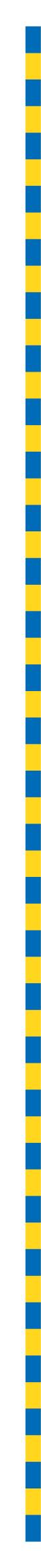 MINUTES OF PROCEEDINGSThe 4682 meeting of the Brisbane City Council,held at City Hall, Brisbaneon Tuesday 7 June 2022at 1pmPrepared by: Council and Committee Liaison OfficeGovernance, Council and Committee ServicesCity Administration and Governance TABLE OF CONTENTSTABLE OF CONTENTS	iPRESENT:	1OPENING OF MEETING:	1APOLOGY:	1MINUTES:	2PUBLIC PARTICIPATION:	2QUESTION TIME:	4CONSIDERATION OF COMMITTEE REPORTS:	17ESTABLISHMENT AND COORDINATION COMMITTEE	17A	MAJOR AMENDMENT TO BRISBANE CITY PLAN 2014 – SANDGATE DISTRICT NEIGHBOURHOOD PLAN	32B	STORES BOARD SUBMISSION – SIGNIFICANT CONTRACTING PLAN FOR THE CONSTRUCTION OF THE NEW EVERTON PARK LIBRARY	34ECONOMIC DEVELOPMENT AND THE BRISBANE 2032 OLYMPIC AND PARALYMPIC GAMES COMMITTEE	39A	COMMITTEE PRESENTATION – BRISBANE’S MAKER ECONOMY	40TRANSPORT COMMITTEE	42A	COMMITTEE PRESENTATION – EVENT TRANSPORT AND PLANNING	43INFRASTRUCTURE COMMITTEE	45A	COMMITTEE PRESENTATION – GRESHAM STREET BRIDGE REPLACEMENT	47B	REQUESTING COUNCIL INSTALL A SPEED BUMP ON OUTLOOK PLACE, DURACK	48CITY PLANNING AND SUBURBAN RENEWAL COMMITTEE	50A	COMMITTEE PRESENTATION – PADDINGTON TERRACES VILLAGE PRECINCT PROJECT	51ENVIRONMENT, PARKS AND SUSTAINABILITY COMMITTEE	52A	COMMITTEE PRESENTATION – PROTECTING OUR NATURAL ASSETS THROUGH INNOVATION IN INVASIVE SPECIES MANAGEMENT	54CITY STANDARDS COMMITTEE	55A	COMMITTEE PRESENTATION – WASTE EDUCATION PROGRAMS	56B	PETITION – REQUESTING COUNCIL REMOVE A TRAILER PERMANENTLY PARKED ON THE STREET IN FRONT OF 39 ALMA ROAD, CLAYFIELD	57COMMUNITY, ARTS AND NIGHTTIME ECONOMY COMMITTEE	59A	COMMITTEE PRESENTATION – BUILDING THRIVING COMMUNITIES THROUGH COMMUNITY DEVELOPMENT	69FINANCE AND CITY GOVERNANCE COMMITTEE	70A	COMMITTEE PRESENTATION – LORD MAYOR’S AWARDS FOR EXCELLENCE	71B	COMMITTEE REPORT – BANK AND INVESTMENT REPORT – APRIL 2022	72CONSIDERATION OF NOTIFIED MOTION	73PRESENTATION OF PETITIONS:	80GENERAL BUSINESS:	81QUESTIONS OF WHICH DUE NOTICE HAS BEEN GIVEN:	84ANSWERS TO QUESTIONS OF WHICH DUE NOTICE HAS BEEN GIVEN:	89PRESENT:The Right Honourable, the LORD MAYOR (Councillor Adrian SCHRINNER) – LNPThe Chair of Council, Councillor David McLACHLAN (Hamilton) – LNPOPENING OF MEETING:The Chair, Councillor David McLACHLAN, opened the meeting with prayer and acknowledged the traditional custodians, and then proceeded with the business set out in the Agenda.Chair:	I declare the meeting open.	Are there any apologies?APOLOGY:680/2021-22An apology was submitted on behalf of Councillor Kim MARX, and she was granted a leave of absence from the meeting on the motion of Councillor Sandy LANDERS, seconded by Councillor Sarah HUTTON.681/2021-22An apology was submitted on behalf of Councillor Charles STRUNK, and he was granted a leave of absence from the meeting on the motion of Councillor Jared CASSIDY, seconded by Councillor Kara COOK.Chair:	Confirmation of minutes, please.MINUTES:682/2021-22The Minutes of the 4681 meeting of Council held on 31 May 2022, copies of which had been forwarded to each Councillor, were presented, taken as read and confirmed on the motion of Councillor Sandy LANDERS, seconded by Councillor Sarah HUTTON.PUBLIC PARTICIPATION:Chair:	Councillors, we have a public participant here today.	I’d like to call on Mr Patrick Lawnham who will address the Chamber on Council’s handling of complaints by residents of the Aurora Tower. Billy is showing Mr Lawnham to his chair.	While we’re waiting I’d like to acknowledge that former Councillor, Councillor Norm Wyndham sitting in the Public Gallery today. Welcome, welcome former councillor Norm Wyndham.	Thanks, Mr Lawnham, you have five minutes when the mic’s turned on. When you’re ready to go, thank you.Mr Patrick Lawnham – Council's handling of complaints by residents of Aurora TowerMr Patrick Lawnham:	Thank you, Mr Chair, LORD MAYOR and Councillors. Thank you for the opportunity to speak here today on the matter of noise emissions from the NextDC building at 20 Wharf Street, as they affect residents of the Aurora Tower and many of its apartments, just metres across the street. Thank you in particular to Councillors and staff who have already aided aggrieved residents. 	I speak as an individual owner, resident and a city ratepayer, who would ordinarily find the evolving situation to be barely believable were it not a physical reality. I first brought it to the attention of two Councillors and staff in early 2021 and was one of about 20 resident signatories of a petition to the Council, seeking relief from noise experienced as excessive for residents under environmental law.	We seek remediation for the excessive environmental noise emitted by the unusually big and prominent air conditioning plant on the 20 Wharf Street roof. The uncovered operation of the plant in an established part-residential area was allowed without planning approval, by the Council, for more than a decade, to which I alerted Council staff. I refer you to Council development applications online.	A subsequent new application and approval in 2021 has, I believe, been as dubious as the first process in 2011. A flawed process produces a flawed outcome. There is no need to go into much detail about that here as information can be, and will be, and has been provided by email. I personally reject the lawfulness of both planning approvals in 2011 and 2021, because of the absence of public consultation through notification, required under the former and present acts for such a change in approval conditions.	The change in conditions did not occur in 2011 because it was not applied for. All that was mentioned was a basement emergency generator application. Applications are not what might be inferred from planners looking at drawings. Then in 2021 it was put through as a minor change, quite unlawfully I think, under the Planning Act.	What is sought now is immediate and substantial action by Council to investigate and enforce compliance to noise levels received at the Aurora from 20 Wharf Street, externally and internally within their apartments, that includes credible monitoring of the noise by Council or independent contractors. 	Now, please, we will work with Council towards this end—we, the residents. We are not aware of any member of Council or its staff personally checking the noise. Please stand with us on our balconies and witness what we hear and see. I acknowledge efforts by NextDC staff to try to reduce noise levels, which first became a profound nuisance, in my experience, in the 2020-21 summer, when machinery malfunctioned. There was a temporary improvement, but we residents believe the noise has, for some reason, become only worse, especially this year.	The practical sticking point is that a lasting solution could cost perhaps a few million dollars of company money, with the company consultants saying in the DA (development application) documents that a whole new floor would have to be created to meet those pre-December conditions and contain the plant. 	As well as rapid compliance action I’ve just mentioned. I ask that Council appoint a review of the whole saga by one of its Committees, or preferably by an independent reviewer such as a QC (Queen’s Counsel) or former environmental judge. That is, a review of legality and process and the applications themselves and the need for any changes in Council process and the Planning Act. If the Council finds itself unable to do this, we Aurorians, as we call ourselves, will have to seek a review from another level of government. 	So over to you Council. These are issues, not only for those who are so far involved, but for the whole community, which needs to see soundness in planning and compliance. Once expressions such as, ‘a secure location of companies’ data storage servers’—referring to NextDC’s business—supported the Brisbane is Open for Business mantra, that was seen as enough.	Now the community, as we’ve seen in election results, is pushing back against such simplification where living conditions are affected. Thank you.Chair:	Thank you Mr Lawnham.	Does the Civic Cabinet Chair like to respond?	Councillor TOOMEY.Response by Councillor Steven TOOMEY, A/Civic Cabinet Chair of the City Standards CommitteeCouncillor TOOMEY:	Thank you, Mr Chair. I thank Mr Lawnham for coming in today and addressing Council regarding the complaints by residents from the Aurora Towers for excessive noise emissions from NextDC centre at 20 Wharf Street. As I’m sure you are aware, Mr Lawnham, the site was originally granted approval on 3 November 1983 for a commercial premises, involving the redevelopment of the site for a seven-storey building that included two basements.	This approval was granted in 1978 under the Town Plan at the time and triggered an assessment code that did not require public notification. As you mentioned, on 21 March 2022, Council approved an application for Industry under Schedule 2, which was the fuel burning for the electric standby generators. This development application required impact assessment under City Plan 2000 and was publicly notified in accordance with the requirements under section 297 of the Sustainable Planning Act 2019.	No submissions were received during the assessment of this application. The approved development did not identify noise level requirements. However, it did require that the applicant submit certification to the Development Services that the plant and equipment is adequately noise attenuated. I am advised that Development Services has received an acoustical certification with the application documentation, as part of the most recent s81 minor change application.	This addressed the Principal centre zone code, Industry code and Noise impact assessment planning policy under Brisbane City Plan 2014; has therefore achieved compliance with Council’s criteria, in accordance with the Noise impact assessment planning scheme policy. 	With regards to the complaints made by the residents of Aurora Towers. Council received an initial complaint in January 2021 about noise from the site, specifically the plant and equipment noise that you mentioned from residents for Aurora Towers. Following the complaint, Council officers from Compliance and Regulatory Services investigated. As a result of the development application—a development application, sorry, was submitted to Council on 30 April 2021.	This application was granted approval on 3 December 2021, as part of the s81 minor change application, documentation was required to be submitted to Council within six months to confirm that the plant and equipment was adequately noise attenuated in accordance with Council’s Noise impact assessment planning scheme policy. The certification was received by Council on 22 February 2022 and compliance with the development condition and no further noise reading is required.	Council officers have engaged with the residents of Aurora Towers through the process, from January 2021. Moving forward, Council officers are limited with what action can be taken. Residents can choose to contact the Queensland Government Disputes Resolution Centre on 3239 6007 for free advice and mediation services. This is an alternative to taking disputes to court.	Should mediation fail, an application to the Queensland Civil and Administration Tribunal to resolve the issue with the neighbours can be made. Can I thank you again for your time coming to Council today to highlight these issues. I’m glad to hear that you initially mentioned Council officers had been able to help you up to this point. If there is anything else that Council officers can do to support you within our jurisdiction, we would be more than happy to do so. I wish you luck with the next steps, thank you.Mr Patrick Lawnham:	May I have a copy of that statement?Chair:	It will be available on Hansard, on the recording. Thank you Mr Lawnham.QUESTION TIME:Chair:	Councillors, I draw your attention to the next item on the agenda, Question Time.	Are there any questions of the LORD MAYOR or a Civic Cabinet Chair of any of the Standing Committees?	Councillor MACKAY.Question 1Councillor MACKAY:	Thanks Chair. My question is to the LORD MAYOR. LORD MAYOR, our double-decker CityCats are now a staple of the Brisbane River. With the launch of the latest double-decker CityCat this morning, can you please update the Chamber on how the Schrinner Council is continuing to invest in our public transport network, getting residents home sooner and safer.Chair:	Thank you.	LORD MAYOR.LORD MAYOR:	Thank you Councillor MACKAY for the question. I know you’re particularly interested in the reactivation of the river after the recent devastating floods that we’ve had. An important part of the recovery process sis making sure that our CityCat and ferry network is up and running again. We have now two thirds of the network up and running as 13 terminals have come back online. CityCat services and ferry services running every 15 minutes, that is such an important thing following the devastation that we saw just three months ago.	But today there was another important milestone in terms of our investment in public transport and in particular river transport in the City of Brisbane. We launched today the fifth double-decker CityCat, the CityCat that is manufactured and designed here in Brisbane. Built by Brisbane people and is an absolutely incredible piece of equipment that will serve the people of Brisbane for many decades to come.	But this one was a double-decker CityCat with a difference. This one was the first where we’ve installed, as a trial, a shade sail on the top deck. Now people do love the opportunity to see that view of Brisbane that you can see from the top deck of a CityCat. See all of the sights up and down the river, but obviously there are a number of months of the year where it gets quite hot.	Based on the feedback that we’ve received, based on our own requests through to the ship builder, Aus Ships, they were able to manufacture a purpose-built addition to the vessel this time, which was a shade sail for the top. 	Now it sounds like a pretty simple thing, but this is not something you can rush down to Bunnings and get. This is something that had to be designed with a lot of engineering involved. CityCats can travel 24 to 25 knots on the river. On top of that, you also get significant wind loading. So add the speed of the vessel, plus the wind loading, we’re talking significant structural work that had to be done to the vessel to accommodate this shade sail.	So that work has been done, it’s been tested. Now it’s a great opportunity for the people of Brisbane to try out this new vessel over the coming weeks and months and to see how they like the experience. The good news is this has been designed by the same people who built the first four double-decker CityCats and there is an opportunity for some retrofitting to occur to earlier CityCats if that is something that the community wants to see.	So it’s a great addition to our already fantastic fleet. Continuing to improve the design of the vessel little bit by little bit as we go forward. Using that local expertise and knowledge and know how. It was great to be on-site down at Murarrie this morning with Ally Anderson who is a fantastic representative. Not only for local Indigenous people but as a sportswoman in the AFL (Australian Football League) Lions Women’s team. One of the—I guess the highest achieving members of that team, helped us to launch the boat on the Brisbane River this morning.	The vessel will go into service as soon possible, along with the other double-decker CityCats, the other standard CityCats and also the KittyCats that are on the river as well. It’s, as I said, all part of our significant investment in our public transport network and our river transport network. I see these as very much an icon for Brisbane as we go in towards the 2032 Olympics. 	We know that one of the first things that people will do when they visit Brisbane is to jump on one of those CityCats. That’s why we’re continuing to make them better and better, both for the people of Brisbane and also visitors that come to our wonderful city.	We obviously are seeing patronage as well coming back after a challenging few years with COVID-19. We know that COVID-19 did impact significantly on public transport patronage, but we’re seeing that now continue to improve. There’s a way to go, which is why we’re continuing to invest in public transport for our city. Whether it’s the CityCats being built here and put on the river, whether it’s the new KittyCats that have added to the fleet, or whether it’s the Brisbane Metro that we’re trialling the pilot vehicle on now. We are committed to investing—Councillor interjecting.LORD MAYOR:	—in public transport. It is a really important thing for the future of our city to move people around seamlessly. It’s why we invest heavily in public and active transport for our city. Thank you, Mr Chair.Chair:	Thank you.	Further questions?	Councillor CASSIDY.Question 2Councillor CASSIDY:	Thanks very much, Chair. My question is to the LORD MAYOR. LORD MAYOR, you recently announced cuts and indefinite delays to a number of suburban projects, to pay for flood recovery, in your words. The North Brisbane Bikeway, Enoggera Sport and Recreation Precinct, Mowbray Park vision and two West End pedestrian bridges have all been cut by you and your LNP Administration.	But something you haven’t cut, LORD MAYOR, is your personal self-promotion budget. You haven’t said whether you will be scaling back your Living in Brisbane political flyers or killing off the Brisbane App that you use to promote yourself. So LORD MAYOR, yes or no, will you cut your shameless self-promotion budget to help pay for Brisbane’s flood recovery?Councillors interjecting.Chair:	LORD MAYOR.LORD MAYOR:	Thanks for the question, Councillor CASSIDY. Through you, Mr Chair. Look, Councillor CASSIDY is well aware that the cost of the flood to the people of Brisbane and the Brisbane City Council budget is $330 million, $330 million. So scaling back on a newsletter that is actually wanted by the people of Brisbane and—Councillor interjecting.LORD MAYOR:	—appreciated by the people of Brisbane—a newsletter that was actually introduced—Councillor interjecting.LORD MAYOR:	—by the Labor Council and the Labor Lord Mayor Jim Soorley.Councillors interjecting.LORD MAYOR:	One that has met many decades of providing useful information to the people of Brisbane. They now see that that will somehow magically—through a magic pudding, solve every financial problem in the city. So a newsletter that costs 20 cents per household to produce and deliver—Councillor interjecting.LORD MAYOR:	—is apparently going to fill a $320 million problem.Councillors interjecting.LORD MAYOR:	So you can see, Mr Chair, why Opposition Councillors have trouble with the numbers, they really do. To suggest that a newsletter will generate savings of $320 million is ludicrous. To suggest that a newsletter that is valued by the people of Brisbane and costs 20 cents per household, per publication, will somehow magically make $320 million appear, I think is being very misleading.	But I did also want to use Councillor CASSIDY’s own words, because he was asked on 4BC recently about whether the Living in Brisbane newsletter should be scrapped. That question was put to him not by me but by one of the journalists. His response was, ‘newsletters can be quite useful, we don’t think they should necessarily be scrapped, but we should depoliticise them.’	Well there’s nothing in that statement that I disagree with. There is nothing in that statement that I disagree with. There is a use and a purpose for these publications, because it informs the ratepayers of Brisbane what we are doing on their behalf, but also there is nothing party political in those publications. In fact a search back through the record of every single Living in Brisbane publication, we’ve only discovered one politicisation. 	That was actually with the Labor Council under Lord Mayor Jim Soorley. Where they would get their political media releases and put them word for word into Living in Brisbane, including the quotation marks from Labor Councillors. So the only politicisation of this newsletter that’s ever happened has been under Labor. Now they somehow claim to be against it. We have taken out any Councillors—Councillor CASSIDY:	Point of order.Chair:	Point of order to you Councillor CASSIDY.Councillor CASSIDY:	Thanks very much. Just requesting that you draw the LORD MAYOR back to the question. He’s alluded to an answer that he won’t be cutting it. But the question was clear, yes or no, will he be cutting the Living in Brisbane publication to help fund flood recovery. Chair:	The LORD MAYOR is answering the question. Councillor SRI:	Point of order.Chair:	Point of order Councillor SRI.Councillor SRI:	I just wanted to clarify. The LORD MAYOR said it was costing 20 cents a letter to deliver and print, is that right? That’s pretty good value.Chair:	That’s not a point of order, Councillor SRI.Councillors interjecting.LORD MAYOR:	Councillor SRI, I agree with you. It is very good value, it is very good value. It is—Councillor interjecting.LORD MAYOR:	—unaddressed mail.Chair:	Councillor SRI, please.LORD MAYOR:	It is unaddressed mail and we strive to get the best deal for the ratepayers when it comes to this.Councillors interjecting.Chair:	Councillor SRI, please.LORD MAYOR:	So what I can say is that I agree with Councillor CASSIDY that newsletters can be quite useful and we don’t think they should necessarily be scrapped. So there is no disagreement here from me. We are in a bipartisan manner supporting the continuation of providing information to the people of Brisbane. To make sure that they know what their Council is doing on behalf of them. To make sure they know important information about the services that are coming up, the projects that are coming up. These are every important things and I do take Councillor SRI’s interjection. It does sound like good value because it is good value.Councillor interjecting.LORD MAYOR:	Now there’s been some commentary about the size of the newsletter growing. It’s simply because we do far more than what Labor administrations have done in the past. We’re building more infrastructure, we’re providing more services, we’re delivering more and there is far more—Councillor interjecting.LORD MAYOR:	—to talk about. There is far more to talk about these days and we know that the people of Brisbane do value us keeping them up to date with what we’re doing on their behalf. But to suggest that somehow cancelling a newsletter or a couple of publications is going to deal with a $320 million problem, is seriously misleading the people of Brisbane and raises serious questions about the Opposition’s understanding of basic finances.Chair:	Thank you.	Further questions?	Councillor HUTTON.Question 3Councillor HUTTON:	Thank you, Mr Chair. My question is to the Chair of Infrastructure Committee, Councillor WINES. Councillor WINES, with regular Council business continuing on right across the city, the Schrinner Council’s plan to rebuild and recover remains front and centre of this Council’s agenda. Could you please update the Chamber on the latest in our efforts to rebuild and recover?Chair:	Councillor WINES.Councillor WINES:	Can I thank Councillor HUTTON for her question and her ongoing interest. As a Councillor whose ward was heavily affected by river flooding, I know that she—Councillor interjecting.Councillor WINES:	—takes—Chair:	Councillor JOHNSTON, please.Councillor WINES:	—a very keen interest in making sure that the Rebuild and Recover program is a benefit, not only to her own residents but to all residents of the city. Can I thank her for that interest. A few weeks ago I was able to provide this Chamber with an update through the Council—through the Committee report process. I have also been able to provide a number of updates through the Question Time system as well.	But as many would recall, over that time we’ve had 285 lineal kilometres of road impacted and of those, 78 were requiring significant resurfacing repairs. This morning’s Committee—and you’ll hear in next week’s report—went over two modern ways to assess road bases and road surfaces. A firm called PMS (Pavement Management Services) will be doing a particular type of laser review of the road surface. Another company called ARRB (Australian Road Research Board) will be doing another type of heavy vehicle assessment and that was went over this morning.	But that’s one way that we’re assessing the surface to see what level of degradation has occurred to the roads and what will be required to invest in our road network, to maintain the current level of service that we have. Speaking to the current level of service, I can inform the Chamber that this Council has, over the last three months, filled more than 30,000 potholes over 176 suburbs. Now, that is a lot, but with the kind of weather we’ve been having both in late February and March and then the ongoing unseasonable rain in May—has caused a great deal of water damage to our roads and we are working very diligently to address all of those.	To give some context, we are roughly doing 10,000 potholes a month and we would typically do 6,000 to 6,500 a month in an ordinary period. So we have vastly improved the amount of work that we’re doing. So that’s an example of something very straightforward. Something very basic but yet very important about the way we’re managing our road network.	Can I also—back to the Jamboree Ward, can I speak to the three bridges that were damaged as part of our cycle and pedestrian network. In particular Kooringal Drive Bridge, which will need to be—I can inform Councillor HUTTON—will need to be removed and replaced in its entirety. The new, replaced item will be—once we’ve rebuilt and recovered—a much more flood-resilient asset, that we would hope would be, if not impervious to future events, one that would be cleaned and replaced quickly, or one that is much more durable.	We are working closely with the State on what we call betterment projects, which—of that is a good example of the sort of things that we are doing to make sure that the assets—that when we return them in place are better and more flood-resilient than the ones we had in the past. Staying on bikeways, for the interest of the Council, this is—Council removed more than 300 cubic metres of mud from the Cultural Centre boardwalk alone as part—and that is but one example of many clean ups to pedestrian and cycle assets.	Of the 396 kilometres of off-road bikeway owned by the City Council, 235 kilometres were impacted, of which 170 lineal kilometres were cleaned by 1 April 2022 to ensure that they were available for use for the school holidays.Councillor interjecting.Councillor WINES:	Now there is—Chair:	Councillor JOHNSTON, please.	Sorry, continue, Councillor WINES.Councillor WINES:	That’s all right. There is a lot of work being focused on the Kedron Brook bikeway. As many would know, there are at least seven locations of interest to this Council for reinstatement and potential betterment. I’ve noticed that there’s some debate about whether that should—in what order that should be done. There’s been some criticism of this Council’s prioritisation of replacement and repair. 	I don’t agree with those assessments. I think that repairing existing bikeways and then improving them so that they are flood-resilient should be the priority of this Council over the next year, if not many—if not near years, rather than expansion of the bikeway network. Reinstatement and replacing existing facilities has to be the number one priority.	Can I also make mention of our work with the Queensland Recovery Authority. The Council is working closely with them to better understand Council’s role in the engagement with people who need—Chair:	Councillor WINES, your time has expired.Councillor WINES:	Thank you. Chair:	Further questions?	Councillor JOHNSTON.Question 4Councillor JOHNSTON:	Yes, thank you. My question is to the LORD MAYOR. Following the February floods, Council closed 12 playgrounds, there are many more still closed in Tennyson Ward. Hosed down the equipment and then reopened them without decompacting and removing the sewage contaminated base and soft fall under the play equipment. 	Until last week, 11 of these playgrounds were open without any soft fall at all. These playgrounds have now had new soft fall spread straight over the top of the flood-contaminated base. Most of these playgrounds were flooded by sewage. Do you think that the failure to properly clean up and remediate children’s playgrounds before reopening them is appropriate?Chair:	Thank you.	LORD MAYOR.Councillor interjecting.Chair:	Councillor JOHNSTON, you’ve asked your question.LORD MAYOR:	Unfortunately we continue to see wrong information being put out by Councillor JOHNSTON. Just because it’s claimed, just because it’s said, doesn’t mean it’s accurate. So the Council officers have completed damage assessments right across the city and whether it’s roads, parks, playgrounds, every kind of asset that—Councillor JOHNSTON:	Point of order.Chair:	Point of order to you Councillor JOHNSTON.Councillor JOHNSTON:	In the Questions on Notice today it says specifically that road assessments and playground assessments have not been completed. So are the Questions on Notice correct, or is the LORD MAYOR correct?Chair:	The LORD MAYOR’s answering the question Councillor JOHNSTON.Councillors interjecting.LORD MAYOR:	So Council officers have continued to put in an incredible effort right across the city. It’s been the largest audit effort ever conducted in our city. Every available resource that can be found is out, or has been out and continues to be out across the city, to determine what work needs to be done and also the status of any repairs and ongoing recovery work that is happening.	When it comes to playgrounds, we’ve had obviously significant impact with the number of playgrounds being flooded. Approximately 300 playgrounds, I’m speaking from memory, were inundated across the city. There’s obviously significant number of playgrounds in low-lying areas in the city, alongside creeks, alongside the river and they have certainly been impacted. 	When these playgrounds were inundated, the officers inspected to determine whether the soft fall loss, debris, or the presence of other materials such as mud, warranted the closure of the playgrounds until rectification works are complete. Once the visual inspections have been carried out and confirmed that the soft fall is—Councillor interjecting.Chair:	Councillor JOHNSTON.LORD MAYOR:	—free of debris and that mud hasn’t adversely impacted on the safety of the playground or the performance of the playground. Then we do try and open them as quickly as possible.	Councillor JOHNSTON has claimed that you can’t see sewage, well you can see sewage and you can certainly smell sewage. Certainly we and our officers deal with any kind of issues like that in—not only in reference to the health and safety of the community, but also in consultation with government departments that have a remit in this field as well.	So we work with the State authorities to determine what are suitable locations that can be reopened and under what conditions, then reopen those as soon as possible. We are aware of a number of important things. First of all, there has been a nationwide shortage of soft fall material that is affecting not just Brisbane City Council but councils right across Australia.	With this recent flooding that we’ve had here and then other councils across the eastern seaboard have had flooding and storm damage. That goes from Queensland all the way through to New South Wales and Sydney councils as well have been impacted. So playgrounds all along the eastern seaboard have been impacted by storms and flooding. If there’s 300 in Brisbane alone, you can imagine the number across the nation that have been impacted in recent times.	So we’re working as quickly as we can to secure and procure replacement soft fall. As soon as we can get that into the parks and playgrounds and as soon as we’re satisfied that they’re safe to reopen we do—Councillor JOHNSTON:	Point of orderChair:	Point of order Councillor JOHNSTON.LORD MAYOR:	—reopen them.Councillor JOHNSTON:	Yes, thank you. Just on relevance, my question was about 11 flood-affected playgrounds in Tennyson Ward that were not properly decompacted and cleaned up before new soft fall was put on them. Is this appropriate? That was my question I asked the LORD MAYOR. You can’t see bacteria.Chair:	LORD MAYOR.	The LORD MAYOR is answering the question.LORD MAYOR:	So we rely on the advice of the experts when it comes to when a playground can be opened. We would never open a playground that we thought was a safety risk. We would just not do it. I mean Council by its nature is quite risk averse when it comes to things like this and rightly so. Rightly so. We’re talking about the safety of children and the community.	So we would never open a playground if we thought it was unsafe to open it. So look, I just question those claims. I just think that we have done the right thing here and we’re working as quickly as we can to get the soft fall replaced and to bring our playgrounds back online.	We’re also aware that there’s significant demand in the community for these playgrounds to reopen. So we do want to reopen them as quickly as we can and as quickly as they can safely be reopened. That’s what—based on all the information that I’ve been provided—that’s exactly what we’re doing. We are doing the right thing and we’re putting safety first. That will continue to happen.	So as soon as we can make the playgrounds safe and reopen them, we will continue to do so. The order process is ongoing and we will continue to do the right thing by the people of Brisbane. Chair:	Thank you, LORD MAYOR.	Further questions?	Councillor ATWOOD on the screen. Microphone, Councillor ATWOOD. We’re not hearing you. We see you, we can’t hear you. Have you got your mic on?Councillor ATWOOD:	Yes.Chair:	There we go.Councillor ATWOOD:	Okay, can you hear me now?Chair:	We can, proceed.Question 5Councillor ATWOOD:	Okay, sorry. Thank you, Chair. My question is to the Acting Chair of the City Standards Committee, Councillor TOOMEY. Councillor TOOMEY, in the 2022 flooding and rain event saw a higher than normal amount of potholes popping up across our city. Can you please update the Chamber on the huge body of work that has been carried out. Keeping our roads smooth and safe for Brisbane motorists.Chair:	Councillor TOOMEY.Councillor TOOMEY:	Thank you, Chair, and through you can I thank Councillor ATWOOD for the question. As a result of the severe weather event in February, our Asphalt and Aggregate crew have been fixing over 10,000—I’ll say again—10,000 potholes per month, which is a phenomenal effort for the residents of Brisbane.	I’d like to thank all of our hardworking officers who have helped to deliver this historic response to our city’s road infrastructure. The worst pothole-creating weather event is a slow moving, intense rainstorm when roads are inundated, such as the kind of rain we’ve experienced in Brisbane’s sub-tropical climate this year, so far.	Over the past couple of weeks we’ve seen more rain across Brisbane and it is important to acknowledge that this means our crews are not able to go out and complete the repairs in those conditions. With desirable conditions forecast, the residents of Brisbane can be assured that our crews will be busy across Brisbane, ensuring that our roads are smoother and safer for motorists.	What’s important but never gets highlighted enough, Mr Chair, is that we are doing this in an environmentally friendly and sustainable manner as well. Our commitment to a clean, green and sustainable city continues. With over 200 tonnes of material being recycled at our Pine Mountain recycling facility, to create new and improved roads, car parks and other infrastructure across the year.	So as part of our award-winning program, we use 7,000 tonnes of recycled glass every year, along with more than 60,000 tonnes of asphalt from our road, which we recrush—grade, before using back at our Eagle Street and River asphalt plants for reuse. 	Mr Chair, we need residents to ensure that we respond immediately to each and every pothole. We’re asking residents to be the eyes in our suburbs and report potholes as they appear. This can be done by calling the Contact Centre or via the Report it app. The Report it app is a great source that makes the reporting of potholes hassle free. 	Over the weekend I had a Community Corner and was approached by four young men who had just bought their first car, a 1985 Falcon.Councillor interjecting.Councillor TOOMEY:	I know and they—Councillors interjecting.Councillor TOOMEY:	—came up to thank me for the response time that Council was achieving at repairing their potholes. I actually said to them, you can help us by looking—by getting the Report it app. and reporting those potholes and then going into the draw for $100 each month.Councillor interjecting.Councillor TOOMEY:	Can I tell you, Mr Chair, these kids were so enthused that they could win $100 to go as fuel into their Falcon—Councillors interjecting.Councillor TOOMEY:	—they could not believe themselves.Councillor interjecting.Councillor TOOMEY:	It will chew it, I know they’ll have to go from petrol station to petrol station, but you know $100 is $100 to young kids. Mr Chair, this is the only Administration with a clear plan to keep Brisbane’s roads smooth for motorists. We will continue to deliver on our plan, tackle traffic congestion and help residents get home quicker and safer.Councillor interjecting.Chair:	Thank you.	Further questions?	Councillor COOK.Question 6Councillor COOK:	Thank you, Mr Chair. My question is to the LORD MAYOR. LORD MAYOR, when the LNP took over City Hall, almost two decades ago, the average rates bill was around $990 per year. Now, the average rates bill is nearly $1,800 per year. Under the LNP, rates have almost doubled. This morning, ABC Radio was reporting that you said ratepayers should expect to pay even more. LORD MAYOR, how much further are you going to rate hike in the upcoming budget?Chair:	Thank you. LORD MAYOR.LORD MAYOR:	Mr Chair, I’m not sure if there’s a rule that Councillors can’t ask the same question again and again and again.Councillor interjecting.LORD MAYOR:	Especially when it’s already been answered, I don’t know.Councillors interjecting.LORD MAYOR:	But the reality is you only have to wait until next Wednesday when the budget is delivered. You will be able to see exactly—Councillors interjecting.LORD MAYOR:	—what is in the budget. But I do confirm again, it won’t be anything like the six per cent-plus rate increases that Labor delivered. Councillor COOK was referring to history and there’s some important lessons in history. That is when Labor gets in charge of an administration, whether it’s a city, a state or a nation, taxes always go up. Taxes are always higher.	So what we will see this time is we’ve worked incredibly hard to make sure we keep rates as low as possible, but at the same time, residents are getting more and more value for their money.Councillor interjecting.LORD MAYOR:	They are getting more and more for their rates. Because if you look at—and the best way to describe it is—the best way to illustrate this is that—if you have a look at all of the surrounding councils around Brisbane and in South East Queensland, Brisbane residents pay less. Brisbane residents pay less and they get more. They pay less and they get more and that is something that we will continue.	So as much as Labor wants to criticise, the reality is surrounding councils show the real story here. In those other council areas they don’t necessarily have the flood damage that we’ve suffered. They don’t necessarily invest in the major projects that we have to deliver, because the State Government fails to deliver.Councillors interjecting.LORD MAYOR:	So they don’t actually build the same type of infrastructure that we provide. Yet their rates are higher.Councillor interjecting.Chair:	Councillor CASSIDY.LORD MAYOR:	Yet their rates are higher.Chair:	Councillor CASSIDY, please. Councillor CASSIDY.LORD MAYOR:	So we know that residents in other areas pay more and they get less than Brisbane. So we will continue to make sure that Brisbane residents get more for their money that they contribute towards the running of Australia’s fastest growing city. We will ensure that by doing the right thing and pausing a number of projects, that we can make sure those funds are redirected into the critical priority right now, which is rebuilding and recovering after the flood. We will do that because it’s the right thing to do.	A Labor administration would simply pass on any cost directly to the residents of Brisbane. They wouldn’t change anything, they would just say oh, sorry, the bill has come in, it’s gone up and you’re going to pay. That’s the Labor’s approach.Councillor interjecting.LORD MAYOR:	We don’t do that. We’ve worked hard to run a responsible budget and to reduce the impact on ratepayers. We know that the cost of living has gone up significantly, we’re conscious of that. But the cost of Council doing business has gone up significantly too. Councillor interjecting.LORD MAYOR:	So if inflation for Brisbane is six per cent, you can expect that the cost of doing—providing the Council services and the projects will have also gone up by at least six per cent. So we’re mindful of that as well. We will continue to strive to make sure that Brisbane residents pay less and get more than other council areas surrounding.Councillor interjecting.LORD MAYOR:	We will also continue to strive to make sure that—Chair:	Councillor JOHNSTON.Councillors interjecting.LORD MAYOR:	We will also continue to strive to make sure that Brisbane residents are seeing that we’re investing in the future of our city. So we’re building for the future. We are investing in the infrastructure that our city needs as it grows. Because if you don’t do that, then the people of Brisbane know that the lifestyle of our city will suffer. So we are investing in Brisbane Metro. This should be entirely a State Government project. It should be a State Government project.Councillors interjecting.LORD MAYOR:	So we started it and like so many other things, we started it and then they’ve come on board now. They’ve come on board—Councillor interjecting.Chair:	Councillor ADERMANN, please.LORD MAYOR:	Just like with all of the major infrastructure projects that we’ve kicked off.Councillor interjecting.LORD MAYOR:	In fact it was Brisbane City Council that first proposed the busway network in the first place.Councillor interjecting.LORD MAYOR:	That’s correct. No, it was Maureen Hayes not Jim Soorley.Councillors interjecting.LORD MAYOR:	But Maureen was a champion and very visionary for her time. We saw that Council proposed the busway network and then the State Government was shamed into actually doing something about it eventually. Once again, with Brisbane Metro, we proposed next-generation busway network, next-generation turn-up-and-go transport, then the State Government has finally come on board. We are grateful that they’ve come on board.Councillor interjecting.LORD MAYOR:	But, I’ll tell you what, it wasn’t easy to get them on board. It was not easy. Yes, to this day, despite the fact—Chair:	LORD MAYOR, your time has expired.	Further questions?	Councillor HAMMOND.Question 7Councillor HAMMOND:	Thank you, Mr Chair. My question is to the Chair of City Planning and Suburban Renewal Committee, Councillor ALLAN. Councillor ALLAN, following a request from the local Councillor and the Chamber of Commerce to begin a new neighbourhood plan in their local area. Council undertook a comprehensive planning exercise with the residents of Sandgate, Deagon and Shorncliffe. Could you please update the Chamber on how this local plan protects the character of these suburbs.Chair:	Thank you. 	Councillor ALLAN.Councillor ALLAN:	Thank you, Mr Chair, and I thank Councillor HAMMOND for the question. Well, it’s certainly been a journey to get to where we are today. We are in the home straight, there are a few more steps to have this plan completed, but the existing neighbourhood plan for the area dates back to 2000. 	A lot has change in Brisbane over that two decades and the community, along with the local Chamber of Commerce, felt a refresh was needed to manage how the area would grow over the next 10 years and beyond.	We’ve been working closely with residents and other stakeholders for around three years now to develop a plan that both protects the things that people love most about this area while revitalising the local economy, creating more local jobs and providing greater housing choice for existing and future residents. The project launched in 2019 and together with the community, we developed a draft strategy for feedback. 	As I’ve said many times in this Chamber before, the reason we develop a draft strategy is to introduce and test ideas early in the project. So the community has the chance to refine those concepts and build consensus for a shared vision. While this area is not one of your typical high-growth areas in Brisbane, we are acutely aware of the need to provide greater housing opportunities right across the city. As we all know, this has become more critical.	But it’s not just the increasing of supply or the hitting of dwelling targets that matters. It’s about providing a more diverse mix of housing to suit resident needs. We have an ageing population, empty nesters, we have first home buyers and we have vulnerable residents in need of appropriate housing so they can continue to live and work in the communities that they’ve been in, often for decades. These issues span right across the city and it requires a measured and considered approach to ensure the right housing is provided in the right locations.	Brisbane has limited greenfield areas, therefore the city’s focus on housing supply needs to focus on infill development to provide our housing needs. When it comes to Sandgate, it was an obvious choice to focus this growth around the town centre, close to public transport and services, a town planning no brainer. 	The draft strategy allowed for an increase from four storeys to six-storey heights in the town centre, including a mix of ground floor retail and dining, some commercial office space in the middle and residential on top. A place for people to live, work and play, but the vision drew mixed reactions. Some supported the plan as they recognised the benefits to local business and the community it would bring, but some opposed the increased density, raising concerns about the loss of character and the village feel.	Again, this is the reason we release a draft vision and strategy, to test the ideas and views of the community in the early planning phase. This feedback informed the presentation of the draft neighbourhood plan, which was released for consultation mid-last year. The revised proposal sought to retain the existing four-storey building heights in the town centre, with the exception of up to five storeys in the Lagoon Street precinct, opposite the train station.	While this allows for some uplift to the centre, I have to admit I think there is some lost potential here where we could have seen more significant outcomes. On the opposite side of the train station we’ve introduced a new residential precinct at the gasworks site, which will allow for new housing up to three storeys. The greater employment opportunities have been introduced into the Rainbow Street precinct that allow for new, cleaner industry and business-related activities.	The plan has a key focus on protecting the traditional character of this unique bayside area, with more than 170 new properties added to the character listing and 10 new local heritage listings. A good outcome for the community. The final plan will be presented to the Chamber later today for endorsement to progress to the State Government for their final State interest checks and approval to adopt. Mr Chair, I’ll be interested to hear Councillor CASSIDY’s views as I note he is yet to provide as submission, comment, or offer any vision for his area.Councillor interjecting.Councillor ALLAN:	A true lack of leadership from the Opposition Leader, thank you.Councillors interjecting.Chair:	Thank you.	Further questions?	Councillor CASSIDY.Question 8Councillor CASSIDY:	Thanks very much, Chair. My question is to the LORD MAYOR. LORD MAYOR, each and every year you allocate yourself a $100,000 allowance from the Council budget as a personal allowance. Now this allowance—so called allowance—isn’t tracked or audited in any way, it’s a cash bonus that you pay yourself from the pockets of ratepayers.	So LORD MAYOR, in the spirit if transparency, can you please inform the ratepayers of Brisbane what you have spent this allowance on over the last year?Councillor interjecting.Chair:	LORD MAYOR.LORD MAYOR:	I think it’s, Mr Chair, it’s Back to the Future.Councillor interjecting.LORD MAYOR:	They lost an election campaign on this line of questioning, despite spending $2.1 million-plus on their campaign. Yet they’ve come back to it.Councillor interjecting.LORD MAYOR:	I’ve said before, it is—this is the last refuge of someone with no ideas, no agenda, no vision. They just go to this lowest common denominator. I would point out though that Councillor CASSIDY also gets an allowance—Councillors interjecting.LORD MAYOR:	—with the same guidelines and the same requirements as other Chairs of Council and myself. I remember he said—he did an Amber Heard, he actually said oh, look, I’m going to pay it back and then he never did.Councillors interjecting.LORD MAYOR:	He never did. So what we—Councillors interjecting.LORD MAYOR:	He tried to give something to a receptionist.Chair:	Order, please, order. Order.	LORD MAYOR.Councillors interjecting.LORD MAYOR:	He gave one pathetic donation.Chair:	Order please, all sides.Councillors interjecting.Chair:	Councillor CASSIDY, enough please.	Order all sides. Allow the answer to be heard in silence, please.	LORD MAYOR.LORD MAYOR:	Now there was an important inaccuracy in what Councillor CASSIDY said, because we know they’ll continue to put out things that simply aren’t true. He claimed that somehow I allocated myself this allowance. Well, I do have one thing to thank Jim Soorley for and it is this allowance because it was actually Jim Soorley that introduced the allowance.Councillors interjecting.LORD MAYOR:	So Jim Soorley allocated an allowance many decades ago. The same thing exists to this day and now they rail against it. As I said, they’ve lost an election campaign on this line. Because people can see that when you talk about things like this, you’ve completely got no vision. That’s what Labor has, no vision, they have no agenda. They throw mud and they hope that some of it sticks. But the people of Brisbane are smarter than that and they know that the people that they elect to do a job should be focusing on doing that job, not throwing mud. So I will continue to work hard for the people of Brisbane—Councillor interjecting.LORD MAYOR:	—to make sure that I am delivering for them. That includes responsible budgeting, that includes delivering record investment in the suburbs. That includes delivering a record infrastructure spend on the things that matter to a growing city. That also means looking after our local environment and prioritising our environment and environmental initiatives. Whether it is maintaining a carbon-neutral Council, whether it is our tree planning agenda, whether it is our bushland preservation levy, or even building bridges of koalas to climb over.Councillors interjecting.LORD MAYOR:	We will continue to do the right thing to support our community, to responsibly guide and manage the budget to make sure that people are getting more value than they see in any other council. Brisbane residents paying less and getting more than any other council in South East Queensland.Councillor interjecting.LORD MAYOR:	—we will continue—Chair:	Point of order to you, Councillor CASSIDY.Councillor CASSIDY:	The LORD MAYOR is talking a lot about hugging koalas at the moment, but my question was about transparency. Will he come clean with the people of Brisbane and tell us what he’s spent his $100,000 allowance on?Chair:	The LORD MAYOR is answering a question about the expenditure in the budget.LORD MAYOR:	I’ve already answered this question countless times.Councillors interjecting.LORD MAYOR:	I’ve already answered this question, but I would simply say this is an allowance that Councillor CASSIDY gets himself. He tells nobody about what he spends it on.Councillor interjecting.LORD MAYOR:	He gave one piddling donation to the bushfire appeal, then he’s pocketed the rest and now he’s accusing me.Councillor interjecting.LORD MAYOR:	This is sad, this is just sad.Chair:	Thank you Councillors, that ends Question Time. Thank you.	We move on to E&C.	LORD MAYOR, Establishment and Coordination Committee report 30 May 2022 please.CONSIDERATION OF COMMITTEE REPORTS:ESTABLISHMENT AND COORDINATION COMMITTEEThe Right Honourable, the LORD MAYOR (Councillor Adrian SCHRINNER), Chair of the Establishment and Coordination Committee, moved, seconded by the DEPUTY MAYOR (Councillor Krista ADAMS), that the report of the meeting of that Committee held on 30 May 2022, be adopted. Chair:	LORD MAYOR.LORD MAYOR:	Thank you, Mr Chair. Yesterday was Queensland Day and no prizes for guessing what colour all of our assets were lit up in, it was maroon. Queenslanders obviously across the State celebrate this important day on 6 June every year. This year marks 163 years since Queensland separated from New South Wales.Councillor interjecting.LORD MAYOR:	So it’s appropriate that we’ve got the State of Origin tomorrow night and we can remind them that any kind of separation from Queensland was a bad idea for them but not for us.Councillor interjecting.LORD MAYOR:	So tonight is the eve of Thank a First Responder Day, to mark this occasion, we’ll be lighting up Reddacliff Place, the Tropical Dome, Victoria Bridge and the Story Bridge in, I hate to say it, teal.Councillors interjecting. LORD MAYOR:	This is a day that’s celebrated across Australia and it’s a day where we say thank you to the 300,000 first responders across the nation. Tomorrow night is game one of the State of Origin to support the Queensland Maroons. Guess what colour we’re lighting up our assets in, again? On Thursday night we’ll be lighting up the Victoria Bridge, Story Bridge, Tropical Dome and Reddacliff Place, oh oh, in teal again.Councillor interjecting.LORD MAYOR:	This is an initiative to support international myasthenia gravis awareness month, which is a disease of the autoimmune and neurological—it’s an autoimmune and neurological condition, which affects the transmission of messages between the nerve and muscle fibre. 	On Friday we’re lighting up the bridge—the Story Bridge, Tropical Dome, Victoria Place—Victoria Bridge, Reddacliff Place in yellow to celebrate the luminous lantern parade. Brisbane already has such as strong reputation of being a welcoming and friendly city, and we’re working with Multicultural Australia to deliver this lantern parade which in the past has had thousands upon thousands of people turn up to celebrate our multicultural diversity. We’re looking forward to another great turnout again this time. 	We’re lighting up City Hall in blue on Friday night to support the Big Freeze. This campaign raises awareness and funds for research into motor neuron disease. There are around 2,000 Australians living with this disease and we want to raise awareness. On Sunday we’ll be lighting up the assets in red, white and blue as well as yellow to celebrate Philippine Independence Day. On 12 June this year, the Philippines celebrates 124 years of independence. As you know, they were previously controlled by the Spanish until 124 years ago. 	Pleased to say that among other things, Councillor Adam ALLAN and Councillor MURPHY have been successful in getting the Toombul bus interchange reopened and up and running. I know they both put in an incredible amount of effort to get that outcome. 	Obviously, there’s still an ongoing situation with the Toombul Shopping Centre but we knew that nothing—when it comes to the interchange—could wait until other issues were resolved. We needed to get the interchange up and running, something that is relied upon by many, many local residents and also an important interchange between bus and rail across the other side of the road. 	So, well done to Councillor ALLAN who has been working hard to make that happen, and also to Councillor MURPHY who’s been providing support to the efforts to get that up and running. Those bus services to Toombul are up and running again and that is a good outcome and once again, another important sign of recovery after the recent floods. We’ve got to celebrate these milestones. 	Item A is the major amendment to City Plan, the Sandgate District neighbourhood plan. Now, I remember very clearly a certain local Councillor in this area campaigned very heavily against the neighbourhood plan in the lead-up to the election. 	I know that he loves a good scare campaign and this was his opportunity and so it does stick in my craw a little bit when I hear him talking about housing affordability and homelessness when we see time and time again the Councillors on the other side, all of them, actively opposing virtually any kind of new development that happens in their area. Now, it’s easy—Councillors interjecting.LORD MAYOR:	Councillor CUMMING doesn’t, actually, sorry, I’ll withdraw that. Councillor CUMMING, you’ve been reasonable, which is why there’s a standing invitation to join the LNP team. It’s there, the offer’s there and we would welcome you with warm, loving arms. Councillor CUMMING knows that it is important that this city provides new homes for people to live in. 	Now, we don’t build government housing, the State Government build government housing, but our responsibility and in fact the Treasurer just yesterday I think was saying what he thought our responsibility was and so it’s important that we put that on the record. So, the Treasurer, Cameron Dick, said there’s no simple answer to the housing challenge in Queensland, there’s multiple levers that will all be pulled. 	He said councils also had a role to play in the release of land and planning approvals and that the State would be working with the new Albanese Government on the future of the National Rental Affordability Scheme. So, the Treasurer in his words say that we need to, as councils, open up more land for housing and also the approval process is important to him. 	So, you have the State Government saying that and then you have Labor Councillors, Greens Councillors and Independent Councillors opposing every kind of development that happens in their area. Every kind. Any change, they oppose it. The opportunity to provide new homes for people? They oppose it and we see that here when it comes to the Sandgate District neighbourhood plan. 	Now, we know that there has been no formal submission lodged by Councillor CASSIDY on this plan but his submission was in the form of a negative campaign at the last election where he actively campaigned against higher building heights in Sandgate.Councillor MURPHY:	Point of order, Chair.Chair:	Point of order to you, Councillor.Councillor MURPHY:	Will the LORD MAYOR take a question?Chair:	LORD MAYOR, will you take a question from Councillor MURPHY?Councillor MURPHY:	LORD MAYOR, is it not true that Councillor CASSIDY did not make a submission asking for more affordable housing and public housing to be put in by the city into his own local area? Did he not do that, or did he come in here and campaign for that week after week but then was silent when it came to his own community? Is that what happened? Is that what you’re trying to tell us, LORD MAYOR?Chair:	Councillor MURPHY.LORD MAYOR:	Well, actually I wasn’t trying to tell you that but you raise a really good point. I was trying to tell you that Councillor CASSIDY opposes the provision of more housing in his area but Councillor MURPHY raises a good point in his question. Instead of asking for more affordable housing to be built in his ward, he was silent and his only advocacy was against the provision of housing, against more homes coming into his area, more businesses coming into his area. 	This is the fundamental problem that we see here where we’ve got State Government acknowledging that part of the solution—it’s a complicated matter—but part of the solution is for councils to allow more homes to be provided. That’s part of the solution, as well as the State Government stepping up and building more government homes. Yet you’ve got—from their own side—the Labor Opposition opposing the construction of more new homes in their areas. 	So, it is very much a case of—from the Labor Opposition, from the Greens, from the Independent Councillor—yes, we need more homes but not in their electorates, not in their wards; everywhere else, but in their area. Councillor SRI is a classic when it comes to that, he wants more homes to be built in every other ward except for The Gabba Ward and so we see here an opportunity for the Leader of the Opposition to stand up and show what he believes in. 	If he believes in making housing more affordable, if he believes in supporting jobs and homes and employment opportunities in his ward, then he could come out and support some more development in his area. But we just don’t know what he thinks, we just know that he campaigned against it in an election but wasn’t able to put in a submission when given the opportunity and certainly wasn’t putting in a submission asking for more affordable housing to be built. 	I would point out that there is a very big parcel of State Government land in that area, so it’s already owned by the State Government, they’re claiming they need spaces to build affordable housing and what we’ve heard from Councillor CASSIDY is crickets. Crickets. So, some people might say that the State Government owned land in that part of—Councillor SRI:	Point of order, Chair.Chair:	Point of order to you, Councillor SRI.Councillor SRI:	Will the Mayor take a quick question? Chair:	LORD MAYOR, will you take a question from Councillor SRI?Councillor SRI:	Which site are you talking about?LORD MAYOR:	I’ll need an extension of time if I’m going to answer this question but—Chair:	You’ve still got about 20 seconds.LORD MAYOR:	Okay. Yes, Councillor SRI, there is I understand a lot of racing land up in that area that is owned by the State Government and that is already available to the State Government for whatever use they would see fit and—Chair:	LORD MAYOR, your time has expired.683/2021-22At that point, the LORD MAYOR was granted an extension of time on the motion of the DEPUTY MAYOR (Councillor Krista ADAMS), seconded by Councillor Sandy LANDERS.Chair:	LORD MAYOR.LORD MAYOR:	Thank you. So, the State Government does own a large amount of land up there and instead of them stepping up and doing something with it that could provide a good outcome, what we’ve seen from the Labor Council for the area is just to oppose anything happening in his area. 	So, I would simply point out that we see a fundamental hypocrisy in the approach here where they claim to be supporting affordable housing, they claim to be supporting doing more for the housing prices that we’re seeing, yet when it comes down to making decisions and putting their opinion on something, putting their vote on something, they oppose more homes being built. 	So, I’ll be very fascinated to see Councillor CASSIDY’s contribution when it comes to this matter. Going through what the Sandgate District neighbourhood plan is putting forward, the draft plan was released in mid-2021 and we received around 1,300 responses from the community. I wish it was 1,301 but that unfortunately did happen. Some of the key takeaways in the final plan: the Sandgate town centre will remain at four storeys with the exception of one precinct, the Lagoon Street Precinct opposite the train station, which will allow for up to five storeys. 	A new residential precinct is being introduced at the gasworks site which will allow for a mix of housing up to three storeys. The plan will increase heritage and character protection with more than 170 properties converted to the Character zoning, 10 properties will be listed on the heritage register and four properties are identified as pre-1911 homes as well. 	It also supports the continued function of the Deagon racing precinct because the State had the opportunity to do something with this to help deal with the housing prices, but they chose not to and so when they are scrounging around looking for places to build new homes, they’re overlooking sites that they already know. We know that their strategy has been to sell off existing government homes, supposedly to build new homes. 	Here is land that they have already, that they don’t have to pay anyone for, they don’t have to sell existing public homes. They could build something here if they were really committed to it but we know that they say one thing and do another. So, I’m just highlighting that they had their opportunity, but obviously, we’re not forcing anything on them. That is their land to do with what they see fit. 	If they think there’s another purpose that is more important, well, that is their decision to make. I was simply saying this was an opportunity for them to consider but they chose not to take that opportunity up. So, this district neighbourhood plan amendment package is presented to Council for endorsement and for the final State interest review to go forward. 	Item B is the Stores Board submission, a significant contracting plan for the construction of the Everton Park Library. The project will more than double the current library floor space, creating more multipurpose spaces, delivering a vibrant new children’s area and making the carparking more accessible through an undercover carpark. 	Obviously, the new library will be so much better than the old one and will deliver a community facility that is fitting of the current day and age as opposed to the older facility that has been there for some time. In addition, the design will complement its surroundings with the existing park behind the library also being upgraded as an added benefit to the program and an extra community benefit, I guess. 	Early works for the Everton Park Library upgrade began in April with works being undertaken to remove three Council-owned buildings on South Pine Road along with some minor vegetation removal. The delivery of the Everton Park Library will build on some of our recent redevelopments in the library space, including the recently refurbished Inala Library. 	So, we have a clear record of investing in our libraries, upgrading our libraries. Now, Councillor COOK asked me a question about history and I would use this opportunity to point out that there is only one side of politics that has closed down libraries in recent decades, and that is the Australian Labor Party, who closed down libraries rather than investing in them. We are doing the opposite. 	We are investing in our libraries, we are upgrading our libraries. Why? Because we believe they are fundamental to our community and important community spaces. So, yes, we invest in libraries, yes, we upgrade our libraries, yes, we refurbish our libraries and we’ve got a proud record of doing that consistently right across the city and it’s not just in LNP wards. 	I just mentioned the Inala library before that we have invested in as well, so we do it right across the city and we will continue to do so. This is just the next project of many.Chair:	Thank you.	Further speakers?	Councillor CASSIDY.Councillor CASSIDY:	Thank you very much, Chair. I rise to speak on both items and the LORD MAYOR is a liar. Councillor interjecting.Chair:	LORD MAYOR.Councillor CASSIDY:	He is deceptive and he is deceitful.Chair:	Councillor CASSIDY, please.Councillor CASSIDY:	He is not a very good leader of this city and he’s—DEPUTY MAYOR:	Point of order.Chair:	Point of order to you, DEPUTY MAYOR.Councillor CASSIDY:	—he’s just pointed to the DEPUTY MAYOR to do something here.DEPUTY MAYOR:	It’s been made clear in this place that is not an acceptable term or reference to another Councillor and I ask that this be withdrawn.Chair:	Councillor CASSIDY, will you withdraw that comment, please?Councillor CASSIDY:	Are you asking me to withdraw?Chair:	I’m asking you to withdraw, please.Councillor CASSIDY:	I’ll withdraw then—Chair:	Thank you.Councillor CASSIDY:	—at your direction, Chair, but the contribution we just heard from the LORD MAYOR about the major amendment to City Plan, the Sandgate District neighbourhood plan, tells you all you need to know about the kind of politician, the kind of deceitful politician that our LORD MAYOR is. Just picking up—before I get into the substance of what I want to say about this—some of the issues that the LORD MAYOR and Councillor ALLAN has been adlibbing on which just seems totally at odds with the package that they’re bringing to Council today. 	This is the LORD MAYOR who’s in charge of this LNP Administration and the Planning Chair that’s in charge seem to be criticising elements of the plan that they are bringing to Council today. We just heard the LORD MAYOR say that he thinks the racecourse should be redeveloped into housing. LORD MAYOR:	Point of order, Mr Chair.Chair:	Point of order to you, LORD MAYOR.LORD MAYOR:	Claim to be misrepresented.Chair:	Noted.Councillor CASSIDY:	In all the briefings and feedback I have received from the planning team throughout this process, they have been very steadfast that Council’s position, this LNP Administration’s position, is that that site should be retained for the purposes of racing. So, the LORD MAYOR gets up today and says the State Government should be building housing at the Queensland racing site and I recall he talked about scare campaigns. 	I recall a campaign being run by the person that was describing themselves as the LORD MAYOR’s representative back in 2019, the LNP candidate for Deagon Ward, who started a scare campaign about building housing at the Deagon racecourse. So, the LNP have obviously changed their opinion about that now. 	I’m not sure whether he’s checked this off with certain board members of Racing Queensland because I know that Graham Quirk, he was Mayor of this city, also railed against any changes and any redevelopment of that racecourse. So, I’m not sure whether the right hand is talking to the left hand in the LNP these days on those issues, but I know the LORD MAYOR doesn’t know much about my community, so I suspect he’s a bit misguided when it comes to that. 	But there really isn’t that much more you can say about the Sandgate neighbourhood plan. Today is a culmination of a sad and sorry process that is emblematic of everything this LNP Administration does in the town planning space. This sorry saga goes back to 2019 when the LNP decided that community consultation amounted to some small corflute signs that they stuck on posts, on street signs and on streetlights and a landing page on a website. 	They convened a community planning team, as they do, with a couple of dozen people on it who were gagged from discussing things that happened in those meetings with the broader community and certainly with the media. I remember attending all of those community planning team meetings and I was stalked around the room to ensure that any conversation I had with any resident was reported back to the LNP Administration. That kind of behaviour—Councillor MURPHY:	Point of order, Chair.Chair:	Point of order to you, Councillor MURPHY.Councillor MURPHY:	I just wondered if that’s an appropriate reflection on the conduct of Council officers at a meeting, that they were stalking Councillor CASSIDY around the room, and if Councillor CASSIDY might reflect on that and then withdraw it.Chair:	I’m going to allow it for the purpose of political debate. 	Councillor CASSIDY.Councillor CASSIDY:	It certainly felt like it. Now, that kind of behaviour that we saw throughout those so-called periods of consultation doesn’t inspire confidence in a community that this was going to be a fair and genuine process over the coming years. Now, when I first received a briefing about the draft strategy, which Councillor ALLAN and the LORD MAYOR have referred to being released, I had actually read about that and read all the details of that in The Courier-Mail many hours before Council officers arrived at my office to brief me on those details. 	Now, that resulting strategy document was so far off the mark of what the community wanted that it inspired mass meetings and petitions and the formation of long-standing groups that are still active that are now aimed at the protection of the character of the suburb of Sandgate and surrounding suburbs. Now, I’ve been consistent in my legitimate criticism of this approach that this LNP Administration has taken to planning right across our city, but this for me was a clear example of that in my own backyard. 	The residents were concerned about increased density in locations that flood regularly along Brighton Road. These streets are about at sea level. We know that the carparking arrangements for the only new development that’s happened in Sandgate over the last 10 or 20 or 30 years at the ALDI building is at street level and the lift well, which only goes down a couple of metres, has a permanent pump running at all times. 	So, how this Administration was going to deal with increased density in an area that floods regularly and badly was beyond everyone and that’s where they proposed to put six storeys, in those locations. They have been scaled back to four storeys now, the original height limit, but people remain rightly concerned about what any development in a neighbourhood plan area will mean when this LNP Administration is starving our communities of funding for basic infrastructure. 	Now, people were concerned about what this development would mean for flooding. Well, they’re concerned about what any development at the moment means for flooding in my community because they know that this LORD MAYOR won’t even fund the repair of tidal devices that have been faulty for the last three years that are inundating people’s homes on monthly high tides as we speak. So, the process wasn’t comprehensive, inclusive or genuine. 	There was no real discussion about the objectives of neighbourhood planning with the community. In fact, the impression that people formed very quickly throughout this process was that they had to fight their way into the neighbourhood planning process. Residents had to fight to get their way into this process to ensure that Council’s plan that they released initially wasn’t imposed upon them. 	Now, I’m not sure whether the LORD MAYOR or the Chair of Planning—well, there’s been many Chairs of Planning over that time, actually—spent much time talking directly to residents about their concerns. I do recall the Mayor coming to the Sandgate Town Hall before the election. He was escorted and protected by police at that event. 	There was a lot of blame shifting there; he blamed the State Government, he blamed me, but he showed no leadership to those people that were asking legitimate questions there, and that’s what we’ve come to expect from his leadership and this Administration. But when did he and when did the Chair of City Planning come to Sandgate to have a conversation with people about the need to plan for the future? 	We have serious issues about housing affordability—I’ve talked about that a lot—and supply but we didn’t get a genuine conversation about how that would be achieved locally and how we would get results in my community on that. Now, places that made sense, like the old gasworks site at the Sandgate train station and the Rainbow Street Precinct, have been locked away now in this new plan from addressing this issue. 	So, the focus initially was on cramming six storeys into places that flooded and places that weren’t appropriate and that sucked all the oxygen out of the ability to have a debate about the provision of affordable housing in other places. I will put my money where my mouth is, LORD MAYOR, and say that for instance the old gasworks site is a site that Council should buy and then we should partner with the Brisbane Housing Company to deliver genuine affordable and social housing with increased density. 	That’s the kind of thing we should be having a conversation with the people of Sandgate about instead of just blame shifting and doing a very lazy job, which you have. After community action we saw that zoning on Brighton Road, as we’ve heard, retained at four storeys and those five storeys in Lagoon and Hancock Street but that was entirely and completely back-to-front when you think about the process.	So, this Administration pursued something that community didn’t want and didn’t ask for and then the planning team was forced to rewind and rework everything and now we’ve heard and they will have heard that the Chair of the City Planning Committee comes in here today and says that’s not enough and they didn’t do a good enough job, I presume, in working those things and this Administration didn’t do a good enough job in consulting with people because he thinks the height should be increased and the density should be more. 	Now, neighbourhood planning is totally broken in Brisbane. It delivers bad outcomes and that is a political problem because it’s the system that this LNP Administration has designed. None of this criticism is on the planning officers that have to go and do this work in a system that is designed by this LNP Administration. 	I do want to thank those Council officers for the work that they have done with a very, very difficult job in that. My—Chair:	You’ve got—Councillor CASSIDY, your time has just about expired—684/2021-22At that point, Councillor Jared CASSIDY was granted an extension of time on the motion of the Councillor Kara COOK, seconded by Councillor Peter CUMMING.Chair:	Councillor CASSIDY.Councillor CASSIDY:	Thanks very much, Chair. So, this was an opportunity to see a neighbourhood plan for the next generation in and around Sandgate but what we have now is a watered-down compromise on the original shambles that was proposed by this LNP Administration. We are today, right now, better off not having gone through that three years for all this will achieve. Chair:	The few small things that are worthy of support and that I do support in it and that the planning team has worked very hard on and I commend them for that is increasing the character protection on those new properties and the character overlay in the avenues of Sandgate, making sure that more of that coastal tin and timber is protected in the long term while also providing the opportunity where it arises for some increased density as well, but that doesn’t detract from the character of Sandgate. 	However, these can’t be taken in isolation from the plan in its entirety, in the whole of its conception. So, my position at the last election—it was a very clear one to the people of Deagon Ward—was that this neighbourhood plan at that point and right now today should be scrapped and we should start again. We should fix those problems with neighbourhood planning and with town planning generally here in Brisbane and give people a genuine say and have a genuine conversation with them about the future of their neighbourhood and the future of their city. 	So, consistent with that approach, I won’t be supporting this neighbourhood plan today because it was an absolutely flawed process that’s produced a very bad outcome. The LORD MAYOR’s never been there to meet people in the middle and provide that leadership that was needed for those people that wanted increased density for various reasons, for those people that didn’t. 	He just let them fight it out in the community and showed no leadership on this and instead sought to shift blame at every opportunity he could, so I won’t be supporting this—LORD MAYOR:	Point of order.Chair:	Point of order to you, LORD MAYOR.LORD MAYOR:	Claim to be again misrepresented.Chair:	Okay, noted again. Councillor CASSIDY:	So, I won’t be supporting this neighbourhood plan. It should be—Councillors interjecting.Chair:	Councillors, please.Councillor CASSIDY:	We should be redoing this and having this conversation genuinely with people and fixing neighbourhood planning once and for all. On Clause B, the significant contracting plan for the construction of the new Everton Park Library, we’ll be supporting this item today. I’d like to also put on record our thanks to the State Government for funding the upgrade of the bowls club adjacent to this library, the $650,000 that is being contributed to that. 	That will greatly assist people’s ability to use this library as well because that includes a very large carpark adjoining the Everton Park Bowls Club and the Everton Park Library. The only time we see this LNP Administration get involved in community clubs and bowls clubs is usually to demolish them, so it’s good to see that this one will be receiving an upgrade. Seriatim - Clauses A and BChair	LORD MAYOR, your claims of misrepresentation?LORD MAYOR:	Two points of misrepresentation. The first one, Councillor CASSIDY claimed that I support the construction of housing at the racing facility. I didn’t actually say that. I said it’s State Government-owned land and it was an opportunity, if they were genuinely concerned about housing affordability and the provision of more housing, that you would think they would have a look at, but they didn’t. So, that’s the first point. 	The second point was Councillor CASSIDY claimed that I wasn’t prepared to meet residents in the middle. Well, the old Sandgate plan had a maximum of four storeys. It was proposed at six storeys and the maximum height is five storeys, so we absolutely met residents in the middle.Chair:	Thank you.	Further speakers?	Councillor DAVIS.Councillor DAVIS:	Well, thank you, Mr Chair, and I rise to speak on item B, the Stores Board submission, significant contracting plan for the construction of the new Everton Park Library. Mr Chair, I’ve spoken about our new library project a number of times here in this Chamber and there is great anticipation in our community for the new library, which has already commenced with early works as the LORD MAYOR has spoken about, in readiness for the construction of the new building. 	The existing library is a very well-loved space in the community. It is well used and it has been servicing our local community for about 65 years, however the last significant upgrade to the facility was in the 1990s and as the library has reached the end of its serviceable life and as the LORD MAYOR alluded to, it was time for the library to be shown a bit of love with an upgrade and become a more contemporary space with the growing community. 	The residents are very excited that the new library will provide the community with over double the current floor area, from 450 square metres to over 1,000 square metres, which means that there will be more space for community groups, families and students to utilise and enjoy. Whilst today the submission before us is about the construction of the library building, we’ve ensured that an integrated approach has been taken to support a precinct upgrade. 	As the LORD MAYOR mentioned, some elements of the new library will provide multipurpose spaces and a meeting room. There’ll be a library collection space along with a computer lounge with Wi-Fi seating to support technology access and digital inclusion. There’ll be a new carpark underneath the library and a new lift will provide accessibility right up to the library foyer. 	There’ll also be a children’s space and I know there’s already much excitement for this dedicated space because it will allow for the expansion of the very popular children’s program that is currently being delivered by library staff. Providing additional space and programs that support early literacy development, activities to learn and play and of course, encourage a lifelong love of reading, we know can play an important role in the development of our children. 	The new deck at the back of the library means we can also deliver outdoor activities for children, but it will also create a natural flow between the library, Fallon Park, Fallon Cottage and the bowls club, which will give this whole community precinct a more connected feel. Mr Chair, the precinct upgrade, anchored by a new library, is really just another example of the Schrinner Council delivering in our suburbs. 	In addition to our $10.5 million library upgrade, we’re also investing $500,000 into upgrading Fallon Park with a new playground. We’ve also secured $650,000 from the State Government, which has been mentioned, to upgrade the driveway and carpark for the neighbouring Everton Park Bowls Club, which will share an access driveway with the new library. 	Fallon Cottage will still sit in the precinct and this cottage was built in the 1880s by Joseph Poultney who went on to establish Poultney Sawmill, which was a major employer in the Everton Park area for many, many years. The design of the new library plays tribute to the history by incorporating wooden elements in the façade, including slanted beams. 	Mr Chair, I’m very excited to see this next step of the project unfolding which will deliver a wonderful community facility out in the suburbs in Everton Park for local residents to enjoy. Thank you.Chair:	Thank you, Councillor DAVIS.	Further speakers?	Councillor SRI.Councillor SRI:	Thanks, Chair. I rise to speak really briefly on the Sandgate neighbourhood plan. Just to reinforce the criticism that zoning for high-density housing doesn’t in and of itself improve housing affordability or indeed, improve the supply of housing. It’s frustrating when debates in this Chamber end up being so simplistic and I heard the Mayor again repeating this mantra that oh, if we want to make housing cheaper, we just have to rezone these sites for high density. 	But in fact, when you look at the economics of this stuff, if you take a couple of low-density residential sites, for example, and rezone them for higher density, the first thing that does is push up land values quite significantly. That’s a really big problem that this Council isn’t fully grappling with, because if you rezone sites and suddenly the land gets more expensive, what happens? 	Some of those sites will be sold to developers and maybe a few of those will get developed over the next few years. Some of those sites, though, will remain under the ownership of their current owners and those poor owners are now paying much higher rates bills because their land valuation’s increased. I’ve talked to pensioners in this position who are quite distressed when their land is rezoned for medium density or high density and suddenly their rates bill goes up. 	For all those sites that are rezoned for high density development, if some of those are delivered with apartments or townhouses, the value of those new apartments and townhouses is shaped by the value of other nearby blocks of land that haven’t yet been rezoned. So, if the blocks of land on one side of the street are rezoned for high density development but the blocks of land on the other side of the street aren’t rezoned, those blocks that aren’t rezoned still experience a significant increase in land value because of the anticipated future development yield that they might see down the track. 	So, we have a problem where up zoning land for new development increases the land value of those sites but it also drives up the land vale of sites in the surrounding precinct, which in turn drives up the land value of any future medium-density housing which is eventually delivered by private developers. 	So, this patchy process of continually rezoning for high-density development every few years, it might slightly increase the supply of private housing in a particular neighbourhood but the very significant impact it puts in terms of upwards pressure on property values has the opposite effect and in fact drives up the value of homes in the area, whether they’re freestanding detached houses or medium-density apartments and townhouses. 	So, the Council needs to recognise that simply using rezoning as a policy lever to address the housing crisis isn’t going to cut it. We do need to be partnering with orgs like Brisbane Housing Company and with the State Government to actually secure the delivery of public housing, because if you leave this issue up to the private sector, you’re not going to get cheaper housing. No one in the property industry wants private housing to become cheaper. 	No one in the property industry wants property values to fall. Have you ever talked to a developer who’s like, oh yes, I really want property values to collapse? Of course they don’t. They want property values to keep rising and they act accordingly by constricting supply, by drip feeding the release of properties onto the market when they are built. 	It’s really naïve of this Council Administration to pretend that what they’re doing is supporting the provision of affordable housing when actually, when you look at the realities on the ground and the practical impacts of this kind of unstrategic, patchy, ad-hoc rezoning process that we’re seeing across the city, it drives up land values but doesn’t generate a significant increase in the supply of housing that is actually affordable for people on low incomes. 	It would be much better to buy up these sites and bring them into public ownership before you rezoned them because once you rezone them, they get way too expensive to deliver public housing on anyway. So, I think it’s a bit disappointing to see once again this debate has become so simplistic and shallow and completely detached from evidence on the ground. I’ll leave it at that.Chair:	Thank you.	Further speakers?	DEPUTY MAYOR.DEPUTY MAYOR:	Thank you, Mr Chair, and I rise to speak on item A as one of those many City Planning Chairs, as Councillor CASSIDY said, that oversaw this neighbourhood plan as we worked through this process over the last three, maybe four years. To listen to Councillor CASSIDY’s rewrite of history, you would think he was oh, the poor woe is me, very hardworking local Councillor who tried hard to communicate with my community about the need for change and the need for housing diversity in the Sandgate area to make sure we had supply for those who want to stay in the area as they move out of their family homes. 	Oh no. Oh no, no, no, that is not what we got from the get-go, I can assure you. The Sandgate neighbourhood plan actually was instigated at the request from Councillor CASSIDY and the Chamber of Commerce. So, ironically, Councillor CASSIDY said it should be scrapped and go back to the start—it was he who asked for it in the very first place. 	The existing neighbourhood plan had been in place since 2000 and the Council worked with the local community to develop the draft strategy for feedback. You need a draft to go out to have comment. Now, not everybody loves the first draft. I was a teacher, I never liked the first drafts of anything that most of the kids handed in for me, but that’s the whole point. You put out a draft to start the conversation, and the conversation was definitely started. 	There were three themes. Enhance the local character, and we did get there, 170 new properties on the list and 10 new local heritage sites. Provide more housing opportunities. Now, we’ve never said that we were out there to build social housing. As the LORD MAYOR said, he did say very clearly, that is not Council’s role. Our role is to make sure that the neighbourhood plans and the amendments we bring to City Planning allows for housing diversity. 	Housing diversity, homes. Homes don’t need to be a three-bedroom white picket fence with a garage anymore. They can be a one-bedroom apartment, a two-bedroom apartment. It’s housing diversity and that’s what we were looking for in Sandgate. A beautiful heritage suburb with gorgeous natural environment and open space but very much locked up to large, beautiful Queenslanders with families who have lived there for decades with nowhere for younger people to live, to buy, to step into the market. 	It was housing diversity, of course, the Chamber of Commerce, as I said, asked for this as well because they wanted those feet on the street. They wanted that housing diversity so the young people would buy. They’d come in, young families who could afford to buy in a one or two-bedroom apartment. There’s beautiful parks through Sandgate and the beach. They didn’t need the backyard, they wanted to live in an apartment and have that opportunity on top of the shops, a beautiful Sandgate local business district, and supporting the local businesses. 	That’s what the draft proposed, increasing the longstanding four storeys to six storeys and reasonable around the district centres, the Gasworks areas and around the train stations very early with Deagon as well, what we have seen in neighbourhood planning across the city for decades. Neighbourhood planning has fared us very well but when it doesn’t fare us well is when we have those on the opposite side of the Chamber coming out with political campaigns who don’t care about their community. 	They don’t care about the rest of Brisbane. All they care about is hitting the Administration for opposition’s sake. I know neighbourhood plans are not easy. You need to take a teaspoon of cement, but I’ve had two and one of mine in Upper Mt Gravatt went to 15 storeys and 10 storeys and the change was scary but we worked through the process. Even the Historical Society understand the need for that growth. 	Then we had the Coorparoo district’s neighbourhood plan, which had a lot of heritage, as much as they have up in Sandgate across that very large area. I had a shopping precinct exactly the same, which was four storeys that went to six storeys, with some character in those shops as well. The community went, look, we’re not quite sure, we don’t think we want to see the towers of terror. I’m like, six storeys is not a tower of terror. 	It’s not what you see much different from the ground from four storeys to what you see to six storeys, but the reality is, if you’re concerned about carparking, if you build a six-storey apartment, it makes it liveable and makes it workable to build carparking underneath as well to provide for the local businesses. So, it’s about taking the community on the journey. 	Did we see that from the local Councillor? Absolutely not. He took them on the journey of his political campaign leading into 2020. We hear about the organised grassroots campaign—yes, well, by Labor now is my suggestions. Yes, the community didn’t like some of the suggestions but it was the way it was delivered and it could have been explained and we could have worked with the community but there was no way in Hades that Councillor CASSIDY wanted to work with this Administration for a great outcome. 	It’s interesting right now that he wants to scrap it all but he still hasn’t given us any idea of what the solution is. I wrote down: there’s three things I like, there’s the Character overlay. Crickets. Then we went to let’s scrap it and start it again. So, he didn’t give us three things he liked, he gave us one thing he liked but he didn’t give us and never has given us the alternative. It even led to an election commitment where the LORD MAYOR or candidate at the time said he would tear up every single neighbourhood plan and start from scratch, in the entire city. 	But where is he now and where is Councillor CASSIDY now and where is his suggestions? What is his suggestions? Become a leader, LORD MAYOR. Well, that’s what we are on this side of the Chamber and that’s why we brought forward this amendment today. There is some missed opportunities, unfortunately, I believe. Councillor CASSIDY believes the Chamber of Commerce wasn’t heard. 	Well, it wasn’t heard by Councillor CASSIDY until after the election, I can assure you. Yes, I was out there as City Planning Chair, speaking to the Chamber of Commerce and speaking to the locals.Councillor interjecting.Chair:	Councillor CASSIDY, please.DEPUTY MAYOR:	Oh, as opposed to—can I take the interjection from Councillor CASSIDY, that I only spoke to LNP members? I’d like to know how many LNP members he spoke to, Councillor CASSIDY.Councillors interjecting.Chair:	Councillors, please.DEPUTY MAYOR:	What we have here—Chair:	Councillor CASSIDY, please.DEPUTY MAYOR:	I didn’t think—Councillor interjecting.Chair:	Councillor CASSIDY. Don’t make me go to the formals, please.DEPUTY MAYOR:	I didn’t think he’d wait out the back very much longer because he is a fence-sitter so he’s in here again sitting on his fence because until this day right now—this is the first time in three years we’ve heard anything from Councillor CASSIDY on what he thinks. No feedback, no submission.Councillor interjecting.DEPUTY MAYOR:	No, I’ve got the notes from his last—Councillor CASSIDY:	Point of order.Chair:	Point of order to you, Councillor CASSIDY.Councillor CASSIDY:	Yes, claim to be misrepresented.Chair:	Okay, noted.DEPUTY MAYOR:	His last report on what he said to Council was, well, we’ll send it to—I certainly continue to constructively participate—I beg to differ—but I will reserve further comment on the item until it comes to Council post-consultation. Well, he’s reserved further comment a long, long time on this one. It is clear he likes to play politics in projects like this. He wants to take all the feedback on board but then never gives us his actual ideas on what to do. 	Councillor CASSIDY did not bring the community together on this one. He divided, and I’m sure in his mind he feels like he has conquered as well, but he didn’t bother to give in a submission. His long social media post in May talked about the power of working together and the power of the community but unfortunately, the power of the local Councillor to put forward his ideas on what would be a great outcome was sorely missing in this debate. Pardon the pun. 	This is going forward to the State Government now for amendment. I do understand that the Deagon Racecourse, as the LORD MAYOR mentioned, is something that the State Government is looking at but that will be under a master plan in DA. This is the change that the community has accepted with many, many consultation—come in, but there was missed opportunity around the Deagon train station when every other train station has seen increase of development around it and I do believe the Chamber of Commerce would have liked to have seen some more, but we did meet halfway. 	We did listen to the people. We didn’t listen to Councillor CASSIDY because there was nothing to be heard from Councillor CASSIDY. We did meet them halfway and I recommend the report to the Chamber.Chair:	Thank you.	Councillor CASSIDY, your misrepresentation?Councillor CASSIDY:	Thanks very much, Chair. From the outset, I have put my comments on record in this place and publicly and consistently to officers from planning who came and briefed me and I gave feedback to them and I assumed they took that feedback formally into the process, but I suspect Councillor ADAMS is—Chair:	It’s not an opportunity for debate.Councillor CASSIDY:	—is just ignoring all that feedback I gave formally through Council. Chair:	Thank you. 	Further speakers? Any further speakers? 	Councillor ALLAN—sorry, Councillor HOWARD.Councillor HOWARD:	I was just waiting to see if someone from the other side—thank you, Mr Chair. I rise to enter the debate on item B, the Stores Board submission for the significant contracting plan for the construction of the new Everton Park Library. I’d just like to add my comments to the LORD MAYOR and to Councillor DAVIS, who I know has been a great advocate for this item and also is working with her community to make sure that we have a very good outcome. 	So, item B is seeking Council’s approval to put out the tender for the construction of the new Everton Park Library on the grounds of the existing site. Further to the comments by both speakers before, I rise to support this submission. It is very difficult when people are speaking through you, Mr Chair. No? On both sides.Chair:	Councillor HOWARD—	Please. Councillor CUMMING, please. No need to be interrupting. 	Councillor HOWARD.Councillor HOWARD:	Thank you. Libraries play a very important role within our communities as a cultural and learning hub and I’m exceptionally proud to oversee Council’s 33 libraries in my capacity as Civic Cabinet Chair for Community, Arts and Nighttime Economy. Our modern and vibrant libraries continue to deliver for the residents of Brisbane, providing residents with access to a network of more than 1.7 million items and more than 9,000 library events and outreach programs delivered each year. 	The Everton Park Library opened in its current location at 561 South Pine Road in 1965 with the last major refurbishment, as Councillor DAVIS said, being completed in 1993-94. It’s a well-loved community library, attracting around 35,000 visitors each and every year, and further to the statements made previously, the new and expanded Everton Park Library will more than double the current library floor space, increasing from 454 square metres to about 1,000 square metres. 	This upgrade will truly transform the experience for the local residents who use the Everton Park Library with new learning and leisure spaces giving the residents of Everton Park more to see and do in Brisbane. I’m really looking forward to following this project as it progresses, as I know the new upgraded Everton Park Library will really be something special and I commend the item to the Chamber. Chair:	Thank you.	Further speakers?	Councillor ALLAN.Councillor ALLAN:	Thank you, Mr Chair. I rise to speak on item A and certainly, there’s been a fair bit of debate on this already and I won’t touch upon the history of the Sandgate neighbourhood plan, in particular LORD MAYOR and Councillor ADAMS have covered that pretty fulsomely. But I must say, I was more than a little bit surprised to hear that Councillor CASSIDY, the Councillor who didn’t put a submission in on this neighbourhood plan, says it should be scrapped because there was inadequate community consultation. 	I’ll give you a little bit of a rundown of what consultation did occur. So, at the beginning of the process, we had an online survey and 538 responses. We had an interactive mapping tool where there were 213 responses. We held three community planning team meetings. We held two information kiosks, which were attended by 350 residents. We had three Talk to a Planner sessions, which were attended by more than 70 residents. 	In terms of the draft strategy, which I might add we’re not required to do under the State Planning Act but which we do in order to provide early visibility to what we’re proposing and which allows the community to engage and provide feedback—do you know how many responses we got to that particular piece of consultation? Listening to Councillor CASSIDY, you’d think it’s what, one, two, five, 10? Seven hundred submissions were received from the community on the draft strategy. None from the local Councillor, of course, and still none. 	So, after the draft strategy was done, we put together a draft plan, and how many submissions were received on that? Just a couple? Ten, 20? No, 228 submissions. So, there has been significant community consultation on this plan to date. 	It’s the way that the neighbourhood planning process is structured and it provides multiple points and multiple mediums for residents to provide input. So, this notion that it should be scrapped because there was inadequate community consultation is demonstrably wrong. Now, I thought it was the height of hypocrisy for Councillor CASSIDY to get up in this Chamber and make some of the statements he made. 	He complains about this neighbourhood plan but has not been prepared to put in a submission of his own to articulate what he wanted to see. He’s got up in this Chamber in recent times and talked about government housing and affordable housing to alleviate the housing crisis, but when it came to doing something in his own ward, he did nothing. When there was a chance for him to do something, he was missing in action. He did not make a submission—Councillor SRI:	Point of order, Chair.Chair:	Point of order to you, Councillor SRI.Councillor ALLAN:	—he did not pass on the—Councillor SRI:	Will Councillor ALLAN take a quick question?Councillor ALLAN:	Not at the moment. He did not pass on his own views and he did not represent his ward. He did not support additional housing supply or affordable housing or government housing. Councillor CASSIDY did not support different types of housing so that older residents could age in place. He did not support changes that would provide more economic activity, particularly in Sandgate Village. Councillor CASSIDY did nothing. 	As we all know, he says one thing in the Chamber and does something else outside. When the people of Deagon Ward have concerns about housing availability, housing affordability and economic activity, they should turn to Councillor CASSIDY and ask, ‘Why did you do nothing?’ Thank you, Mr Chair.Chair:	Thank you.	Any further speakers? No further speakers?	We now—the LORD MAYOR is not here to sum up.	We now move to the vote on item A. This has been moved in seriatim. Move to the vote first on item A.Clause A putUpon being submitted to the Chamber, the motion for the adoption of Clause A of the report of the Establishment and Coordination Committee was declared carried on the voices.Thereupon, Councillors Kara COOK and Peter CUMMING immediately rose and called for a division, which resulted in the motion being declared carried.The voting was as follows:AYES: 18 -	The DEPUTY MAYOR, Councillor Krista ADAMS, and Councillors Greg ADERMANN, Adam ALLAN, Lisa ATWOOD, Fiona CUNNINGHAM, Tracy DAVIS, Fiona HAMMOND, Vicki HOWARD, Steven HUANG, Sarah HUTTON, Sandy LANDERS, James MACKAY, Peter MATIC, David McLACHLAN, Ryan MURPHY, Angela OWEN, Steven TOOMEY and Andrew WINES.NOES: 6 -	The Leader of the OPPOSITION, Councillor Jared CASSIDY, and Councillors Kara COOK, Peter CUMMING, Steve GRIFFITHS, Jonathan SRI and Nicole JOHNSTON.Chair:	We move to the vote on item B in the E&C report.Clause B putUpon being submitted to the Chamber, the motion for the adoption of Clause B of the report of the Establishment and Coordination Committee was declared carried on the voices.The report read as followsATTENDANCE:
The Right Honourable, the Lord Mayor (Councillor Adrian Schrinner) (Chair); Deputy Mayor (Councillor Krista Adams) (Deputy Chair); and Councillors Adam Allan, Fiona Cunningham, Tracy Davis, Vicki Howard, Ryan Murphy, Steven Toomey and Andrew Wines.LEAVE OF ABSENCE:Councillor Kim Marx.A	MAJOR AMENDMENT TO BRISBANE CITY PLAN 2014 – SANDGATE DISTRICT NEIGHBOURHOOD PLAN		152/160/1218/396685/2021-221.	The Divisional Manager, City Planning and Sustainability provided the information below.2.	At its meeting on 1 December 2020, Council resolved to amend Brisbane City Plan 2014 (the planning scheme) to update the Sandgate district neighbourhood plan and to make associated amendments to planning scheme policies (the proposed amendment). Council also resolved to send the proposed amendment to the Deputy Premier and Minister for State Development, Infrastructure, Local Government and Planning (the Minister) to request a State interest review and approval to publicly consult on the proposed amendment.3.	By letter dated 25 March 2021 (refer Attachment B, submitted on file), the Minister confirmed that State interests were appropriately integrated in the proposed amendment, and advised that public consultation may proceed, subject to conditions.4.	Public consultation on the proposed amendment was carried out from 10 May 2021 to 21 June 2021 in accordance with the Minister’s Rules and Guidelines (the Guideline). Council received 228 submissions (the submissions) on the proposed amendment. One submission, with a total of 529 people (without signatures) was received from the Sandgate Chamber of Commerce on an alternate plan for the Sandgate district. Another submission, with a total of 59 people (with signatures) was received from a local resident opposing the proposed building heights in Sandgate centre, The Gas Works and Rainbow Street precincts. A formal ePetition with 518 signatories was also received opposing the proposed building height of five storeys and 24 metres for the Lagoon Street sub-precinct and elsewhere in the Sandgate centre. 5.	Key issues raised in the submissions related to proposed changes to building heights, proposed land use and zoning changes, and character and heritage matters.6.	A consultation report summarising the matters raised in the submissions, including descriptions of how the matters raised have been addressed, has been prepared (refer Attachment C, submitted on file). Having considered the submissions, changes have been made to the proposed amendment (refer Attachment D, submitted on file), including:-	changes to improve alignment with the existing building height and code provisions in the planning scheme 	-	other drafting changes in the neighbourhood plan code to ensure alignment with the 	planning scheme	-	updates to the character and heritage provisions to ensure that existing values are 	accurately represented.7.	While these changes have been made, they do not result in the proposed amendment being “significantly different” (as defined by the Guideline) to the version of the proposed amendment released for public consultation. The proposed amendment, inclusive of the changes, is set out in Attachment E (submitted on file).8.	Should Council decide to proceed with the proposed amendment, inclusive of the changes, the Guideline requires Council to provide the Minister with a copy of:-	the proposed amendment, clearly identifying any changes made since the State interest review-	the consultation report-	a report including the changes made to the proposed amendment, when the changes were made, why the changes were made, what issues the changes respond to and how the changes relate to any relevant regional plan, the State Planning Policy or State interests (refer Attachment D)-	a statement as to whether the changes are considered to be significantly different to the public consultation version and the reasons why Council formed this view.9.	The Divisional Manager, City Planning and Sustainability, provided the following recommendation and the Committee agreed.10.	RECOMMENDATION:THAT COUNCIL RESOLVE AS PER THE DRAFT RESOLUTION SET OUT IN ATTACHMENT A, hereunder.Attachment A
Draft Resolution	DRAFT RESOLUTION TO DECIDE TO PROGRESS A MAJOR AMENDMENT TO BRISBANE CITY PLAN 2014 AND ASSOCIATED PLANNING SCHEME POLICIES – SANDGATE DISTRICT NEIGHBOURHOOD PLANAs Council:	at its meeting on 1 December 2020, decided to make a major amendment to Brisbane City Plan 2014 (the planning scheme) and planning scheme policies (proposed amendment)was advised by the Deputy Premier and Minister for State Development, Infrastructure, Local Government and Planning (the Minister) by letter dated 25 March 2021 (refer Attachment B), that it may proceed to public consultation on the proposed amendment, subject to conditionshas undertaken public consultation on the proposed amendment pursuant to sections 18.1 and 18.2 of Part 4 of Chapter 2 and section 3.1 of Part 1 of Chapter 3 of the Minister’s Guidelines and Rules (the Guideline)having considered the submissions on the proposed amendment pursuant to section 18.3 of Part 4 of Chapter 2 and section 3.3 of Part 1 of Chapter 3 of the Guideline, has prepared a consultation report about how the Council has dealt with properly made submissions (refer Attachment C),then Council:directs, pursuant to section 18.4 of Part 4 of Chapter 2 and section 3.4 of Part 1 of Chapter 3 of the Guideline, that each person who made a properly made submission be provided with a copy of the consultation report (refer Attachment C) and that the consultation report be made available to view and download on Council’s websitedecides, pursuant to section 19 of Part 4 of Chapter 2 and section 4.1 of Part 1 of Chapter 3 of the Guideline, to make changes to the proposed amendment (refer Attachment D), which do not result in the proposed amendment being significantly different to the version released for public consultationdirects, pursuant to section 21.1 of Part 4 of Chapter 2 of the Guideline, that notice be given to the Minister to request to adopt the proposed amendment (refer Attachment E) and that such notice be given in accordance with section 21.3 of Part 4 of Chapter 2 of the Guideline.ADOPTEDB	STORES BOARD SUBMISSION – SIGNIFICANT CONTRACTING PLAN FOR THE CONSTRUCTION OF THE NEW EVERTON PARK LIBRARY 165/210/179/4487686/2021-2211.	The Chief Executive Officer provided the information below.12.	The Chief Executive Officer and the Stores Board considered the submission, as set out in Attachment A (submitted on file), on 27 May 2022.13.	The submission is recommended to Council as it is considered the most advantageous outcome for the provision of the required works.14.	Commercial-in-Confidence details have been removed from this report, highlighted in yellow and replaced with the word [Commercial-in-Confidence].Purpose15.	That the Stores Board recommends approval of the procurement strategy for:Contract title:			New Everton Park LibraryType of procurement:		Once-off contractMarket engagement strategy: 	Seek offers publiclyContract duration:		Anticipated term of 46 weeks, subject to negotiation.Price basis:			Lump sumEstimated expenditure:	[Commercial-in-Confidence] million, plus a contingency of up to [Commercial-in-Confidence] million (approximately [Commercial-in-Confidence] of the contract sum), to be set aside for the contract.	Background/business case16.	In 1967, the Everton Park Library was constructed on land at 555 and 561 South Pine Road, Everton Park. Alterations and expansions have been undertaken over the years to meet changing requirements with the last major refurbishment being completed in 1993-94. In 2015-16, the library required floor and foundation stabilisation due to the excessive structural movement within the building. 17.	The library building is now at the end of its life and Council is proposing to replace it with an expanded, new library. Community feedback has highlighted the need for an increase in parking, improvements to accessibility, increased size, better zoning of space and increased connection to the outdoors. Council has acquired three adjoining property lots to accommodate the larger new library. Staged demolition and construction will permit a reduced library service (click and collect) during construction in a portion of the existing library.18.	The new Everton Park Library will include:-	an increase in library floor space from the existing 454m² to over 1,000m² -	an undercover car park with a new vehicle access driveway off Gearside Street-	multi-purpose spaces and meeting rooms which support a diverse range of learning, literacy and cultural programs-	library collection spaces to support information, learning and leisure needs-	computer lounge and Wi-Fi seating to support digital inclusion through supported technology access-	a children’s space to support early literacy development, learning through play and growing a love of reading-	dedicated quiet room for independent work and study, and varied seating options to support collaborative work-	the remaining portion of the existing library building, when demolished, will be replaced with a turfed park, and a pathway connection to Fallon Park-	restoration and widening of the Everton Park Bowls Club access road for the library and Fallon Park precinct including construction access.19.	Council has secured $650,000 in funding from the Queensland Government through the South East Queensland Community Stimulus Program (SEQCSP) to repair the adjacent Everton Park Bowls Club car park and these works will be delivered as part of the new library. Priorities following the recent flood event have been reviewed and considered, and Council has confirmed that this project is to proceed.	Policy and other considerations20.	Is there an existing arrangement for these works?	Yes, CPA 520691 – Construction, Restoration, Maintenance and Demolition of Building and Associated Infrastructure (Segment 1). However, given the size of the project and market conditions, an open market tender is recommended. 21.	Could Council businesses provide the works?No, Council does not have the capability to provide these works.22.	What policy, or other issues, should the delegate be aware of?Nil23.	Does this procurement exercise need to be managed under the PM2 Governance and Assurance Framework?Yes24.	Does the proposed contract involve leasing?No	Market analysis25.	A construction market report published in January 2022 indicated that Queensland’s construction industry has faced a series of challenges. The increased frequency of reports of insolvencies among construction businesses highlights tightening conditions. 26.	Due to recent global impacts, the construction industry may endure construction delays stemming from the disruptions in the supply chain for building materials, parts and capital equipment. Although the industry is not exposed to a high level of international trade, it may be exposed to disruptions caused by the imports of specialist materials, petroleum derived products (bitumen and asphalt), reinforcement steel, aluminium, polymer related products, fuel and composite products as well as heavy construction machinery and parts sourced internationally. In addition, locally sourced products are in high demand and have experienced price volatility and increased lead times including aluminium, steel, timber, concrete and quarry products. A flexible approach in negotiations will allow a more balanced risk approach to mitigate some known issues and offer the best value for money to Council.27.	This is reflective in the approximate $600,000 increase in the last four months from the Detailed Design estimate to pre-tender estimate. The key increases have been primarily due to:-	increase in the estimated preliminaries from 10% to 12% due to COVID-19 related absences, safe work practices and associated expanded site establishment-	increases in rates for structural steel, reinforcement, metal work and labour.28.	All panel members on CPA 520691 – Construction, Restoration, Maintenance and Demolition of Buildings and Associated Infrastructure (Segment 1) will be notified prior to release of the open public tender.	Procurement strategy29.	Anticipated schedule30.	Pre-market approval:	 					7 June 2022Date of release to market:						20 June 2022Tender closing:							27 July 2022Evaluation completion (including formalised contract offer(s)):	26 August 2022Post-market approval:						27 September 2022Contract commencement:						10 October 2022Funding and budget considerations31.	Estimated expenditure:	[Commercial-in-Confidence] million, plus a contingency of up to [Commercial-in-Confidence] million (approximately [Commercial-in-Confidence] of the contract sum).32.	Sufficient approved budget to meet the total spend under this contract?No. Funds are expected to be available prior to the award of any contract under this SCP.33.	Anticipated procurement benefits (if any):To be established and reported in the post-market submission.34.	Program budget line item:Program:	Program 5 – Lifestyle and Community ServicesOutcome:	5.2 – Libraries for an Informed CommunityStrategy:	5.2.1 – Brisbane’s LibrariesService:		5.2.1.2 – Maintain and Enhance LibrariesProjects: 	New Everton Park LibraryProjects: 	Library Refurbishments and EnhancementsProgram:	Program 5 – Lifestyle and Community ServicesOutcome:	5.2 – Libraries for an Informed CommunityStrategy:	5.2.1 – Brisbane’s LibrariesService:		5.2.1.5 – Library Systems and TechnologyProgram:	Program 5 – Lifestyle and Community ServicesOutcome:	5.5 – Community Sport, Recreation and Cultural FacilitiesStrategy:	5.5.1 – Community FacilitiesService:		5.5.1.1 – Community Facilities Improvement ProgramProjects:		Community Facilities Improvement Program (SEQCSP)Program:	Program 3 – Clean, Green and Sustainable CityOutcome:	3.2 – Low Carbon and Clean EnvironmentStrategy:	3.2.1 – Carbon Neutral CouncilService:		3.2.1.1 – Reducing Brisbane’s Carbon FootprintProjects: 	Carbon Neutral Council and Community Emissions ReductionProcurement risk35.	Is this contract listed as a ‘critical contract’ requiring the contractor to have in place a Business Continuity Plan approved by Council?No36.	Summary of key risks associated with this procurement:Tender evaluation37.	Evaluation criteria:	(a)	Mandatory/essential criteria:-	satisfactory financial position-	attendance at site briefing-	hold appropriate Queensland Building and Construction Commission licences to undertake the building work-	satisfactory response to safety assessment-	satisfactory response relating to legislative and regulatory obligations (e.g. Fair Work, safety and environmental)-	agreement to Council’s standard terms and conditions of contract.(b)	Non-price weighted evaluation criteria:	(c)	Price model (to establish a comparative price):		Normalised tendered price.38.	Evaluation methodology:(a)	Evaluation plan and shortlisting:	Council’s standard evaluation plan including the standard shortlisting methodology will be used.(b)	Negotiations:	Council’s structured negotiation process is anticipated to be undertaken.	The Category Manager, Construction and Operations, Category Management, SPO, OS, or a nominated delegate, will provide advice and any negotiation lead as required.(c)	Value for Money (VFM):	Council’s standard VFM method. This is non-price score divided by price.39.	The Chief Executive Officer provided the following recommendation and the Committee agreed.40.	RECOMMENDATION:That the Stores Board recommends approval of the procurement strategy for:Title of contract:		New Everton Park LibraryType of procurement:	Once-off contractContract duration:	Anticipated term of 46 weeks, subject to negotiation.Price basis:		Lump sumEstimated expenditure:	[Commercial-in-Confidence] million, plus a contingency of up to [Commercial-in-Confidence] million (approximately [Commercial-in-Confidence] of the contract sum), to be set aside for the contract ADOPTEDChair:	DEPUTY MAYOR, Economic Development and Brisbane 2032 Olympic and Paralympic Games Committee report, please.ECONOMIC DEVELOPMENT AND THE BRISBANE 2032 OLYMPIC AND PARALYMPIC GAMES COMMITTEEThe DEPUTY MAYOR (Councillor Krista ADAMS), Civic Cabinet Chair of the Economic Development and the Brisbane 2032 Olympic and Paralympic Games Committee, moved, seconded by Councillor Sarah HUTTON that the report of the meeting of that Committee held on 31 May 2022, be adopted.Chair:	DEPUTY MAYOR.DEPUTY MAYOR:	Thank you, Mr Chair. Before I get to last week’s report, I just want to talk a little bit about the Business Hub opportunities again this week. Last night we had the wrap-up of the Local Business Partnership Initiative at Mt Gravatt Central. 	It was very interesting to hear from the businesses that have taken the opportunities for the one-on-one and the mentoring programs over the last 15 months as we’ve been working with the Mt Gravatt Central for their experiences of how much they have truly enjoyed the opportunity to expand their skills, which is why I again reach out to Councillors to make sure that they’re sharing with their local businesses the opportunities at the Business Hub in town, at the northside at Nundah, at the village there as well where the Suburban Business Hub is, but right across the city in different places, libraries and things like that that can be found on the website. 	What I clearly heard was when small businesses are so busy with their heads down and their bums up that they are forgetting about how they actually can get a digital presence out there on social media platforms. That was what the Mt Gravatt Local Business Partnership Initiative eventually came to the agreement through the establishment of their sub-Chamber through the Mt Gravatt Central. 	Now, it is a social media platform that they all contribute to, to get an identity in Mt Gravatt Central but a lot of the businesses were still really lacking in that whole content-making ability, how to take good photos of their businesses that look good on Instagram and look good on Facebook. 	So, if you have those businesses that you know in your local area could really do with a bit of a zhuzh on their social media platforms, please get them in contact with our Business Liaison Officers or through the Business Hubs to make sure they can take an opportunity with the workshops that are coming up over the next few months. 	Last week, we were talking about an economy that’s getting a lot of zhuzhing over COVID and that is Brisbane’s maker economy. It’s definitely growing in Brisbane, particularly as we’ve had some unprecedented lockdowns. People have been at home and have been very, very creative in some of their entrepreneurial ways that they are discovering their inner artisan, and we have been supporting that through our Economic Development team in Council and making sure we can grow their ability to get out to the wider community as well. 	We’ve had a Maker Entrepreneurship program, a Create and Connect Conference sponsorship and maker-focused workshops that are all about showcasing our Brisbane makers and helping them get out into those many markets that we have right across the city or even into some of our shops, like Museum of Brisbane and those type of areas as well. 	So, we had 15 makers that are currently undertaking the training program in 2021 and 2022 over a 20-week program. It’s all about the skills they need to develop their business. They may be very, very creative but sometimes creativity is not enough to make sure you can create an emerging business as well, so it’s about making sure they have those skills, those tools, that financial knowledge and we support them through that. 	We saw some fantastic, beautiful work that I would love to have half that amount of talent in my smallest finger, but I don’t, but I am glad to see the enthusiasm of the 15 that were involved, the alumni that they got together with, and we look forward to supporting more going through the future in this fantastic program. Thank you.Chair:	Thank you.	Any further speakers? No further speakers? 	We now put this motion for the vote.Upon being submitted to the Chamber, the motion for the adoption of the report of the Economic Development and the Brisbane 2032 Olympic and Paralympic Games Committee was declared carried on the voices.The report read as followsATTENDANCE:The Deputy Mayor, Councillor Krista Adams (Civic Cabinet Chair), Councillor Sarah Hutton (Deputy Chair), and Councillors Greg Adermann, Jared Cassidy and Steven Huang.LEAVE OF ABSENCE:Councillor Kara Cook.A	COMMITTEE PRESENTATION – BRISBANE’S MAKER ECONOMY687/2021-221.	The Manager, Economic Development, City Planning and Sustainability, attended the meeting to provide an update on growing Brisbane’s maker economy. He provided the information below.2.	Council’s maker economy programs focus on how Brisbane creatives can successfully turn their hobby into a business. Council has been supporting maker businesses through the Maker Entrepreneurship program, which is a specialised 20-week business development program for 15 local artisans. The program commenced in 2020 and provides in-person workshops and one-on-one mentoring sessions that develops the skills, tools and resources needed to maintain and grow creative businesses. Council receives applications to participate in the program from a range of creative businesses, including jewellery, toys, ceramics, leather goods and macrame. A range of business development topics are covered during the program, including:-	business planning requirements-	photo styling and editing-	setting up an online store-	marketing and social media-	selling at markets.3.	In 2021, over 150 applications were received for the program. High demand has led to Council providing additional workshops and opportunities to ensure unsuccessful applicants can still receive business development support and mentoring. These alternative opportunities include the Create and Connect Conference, Networking in the Suburbs, local business morning teas and other business workshops and masterclasses. Local artists are also able to display their wares on the artist wall and front window cabinets at the Suburban Business Hub (SBH) in Nundah through the Showcasing Brisbane Makers initiative. QR codes are located on the artist wall and display cabinets to enable those using the SBH, or walking by the storefront, to find out more about the artists and purchase their wares. 4.	Participants in the Entrepreneur Maker program may also display and sell their wares through Council’s Pop-Up Shop program, which allows local artisans to enter the retail market at a low cost. Ardent Artisan in Fortitude Valley, and Studio 44 in Chermside, are two local makers who have taken advantage of this opportunity.5.	The Committee was provided with an overview of the 2022 BrisStyle Inc.’s Create and Connect Conference. The conference invites local artisans to learn from industry leaders and network with other business owners. In 2022, Council committed sponsorship towards the conference to support Brisbane creatives.6.	The Committee was shown an overview of the Maker workshop series provided by the SBH. Council is partnering with Ardent Artisan to deliver the series. Council has received positive feedback from participants and intends to deliver the series again in 2023. The first workshop in the 2022 series was held on 4 May, with a further three workshops to be presented in the coming weeks. These include:-	Marketing your Maker Business (1 June 2022)-	Email Marketing 101 (6 June 2022)-	DIY Public Relations (20 June 2022). 7.	The Civic Cabinet Chair thanked the Manager for his informative update. 8.	RECOMMENDATION:	THAT COUNCIL NOTE THE INFORMATION CONTAINED IN THE ABOVE REPORT.ADOPTEDChair:	Councillor LANDERS.ADJOURNMENT:UPON RESUMPTION:Chair:	Councillor MURPHY, Transport Committee Report, please.TRANSPORT COMMITTEECouncillor Ryan MURPHY, Civic Cabinet Chair of the Transport Committee, moved, seconded by Councillor Sarah HUTTON, that the report of the meeting of that Committee held on 31 May 2022, be adopted.Chair:	Councillor MURPHY.Councillor MURPHY:	Thanks, Chair.	Last week in the Transport Committee, our presentation was on Council’s event transport and planning services. There are approximately 100 events each year that are serviced by Transport for Brisbane’s event buses across a number of venues that include Suncorp Stadium, The Gabba and Nissan Arena, just to name a few. With events regularly exceeding 40,000 or 50,000 patrons, there is no question that organising these services is a very significant logistical challenge for our city.Our teams work in tandem with traffic management and venues to ensure that patrons get to and from home as safely and quickly as possible. The success of recent events like Magic Round, show how vital TfB’s (Transport for Brisbane’s) transport services are to major attractions in our city. That’s why shared projects like Brisbane Metro are so important in the lead up to the 2032 Olympics.Mr Chair, during the presentation I made the remark that Brisbane has such great respect for our bus drivers and I believe part of that comes from the event services that they provide. Anyone who has caught a bus to or from a big game or concert in the city knows that he event buses are run extremely well by our Transport for Brisbane team. They help to make a fun day out even more memorable.My thanks, Chair, goes out to not only the bus operators but the Planning team, the Events Scheduling team and all the marshals, many of which are casual employees, students, part-time workers, et cetera, that just love to do it because it’s a few extra bucks in the back pocket and they get to give back to their city in the same way. So I just wanted to thank all of the event planning and services team within Transport for Brisbane for the great work that they do and I’m sure the Committee will join me in thanking them.Chair, also I’d like to acknowledge a significant milestone in the city’s flood recovery with the re-opening of the Toombul bus interchange yesterday. Almost every type of Council asset was impacted by the flood, including some bus stops and interchanges and of course Toombul Shopping Centre itself was heavily damaged by the flood. The closure of Toombul Shopping Centre is a big loss for many residents and the bus interchange is a key public transport hub for the community with 13 northside routes plus school services stopping at this location.The flood left the site with no power meaning we couldn’t operate lighting, facilities or ticketing at the interchange and access paths into and out of the interchange were blocked due to construction work and the demolition of the site.Locals will know that we moved to create temporary bus stops on Grace Street as soon as possible after the flood to ensure services could continue. However, the temporary bus stop was not ideal for residents wanting to catch the bus or other motorists in the area and I know Councillor ALLAN has been a strong advocate for access and for the future of the interchange since the flood. He’s been working very closely with Mirvac to affect a great outcome and on Monday, Chair, we got that outcome for both commuters, drivers and local residents.So I want to thank particularly Councillor ALLAN for his advocacy and for Mirvac for their active collaboration and support, which allowed us to reach an outcome which ensures residents have safe and easy access onto public transport.I’d also like to thank our officers in both TPO (Transport Planning and Operations) and Transport for Brisbane, who worked closely together to ensure that infrastructure was prepared ahead of the re-opening yesterday and that the change was successful for both our drivers and commuters. I want to give a special shoutout to Tanya Orr, the new head of TPO who has done a stellar job on working on this particular issue with Mirvac and with Councillor ALLAN.In more good news, Chair, last week I was very proud to accept an international award for the Brisbane Metro. Presented by the International Union of Public Transport, the UITP awards are one of the most prestigious public transport awards showcasing innovative projects in cities and regions across the globe.	The projects showcase the very best in public transport and there are eight award categories ranging from diversity and inclusion to multi-modal integration and public and urban transport strategy.	UITP assembles an impartial expert jury that scores the submitted projects based on their innovation, their contribution and their transferability, meaning that transferability to be used in other cities.	So it was extremely exciting to see the Brisbane Metro being awarded a special recognition award in the operational and technological excellence category. I joined with Asia Pacific Regions Awards ceremony last week, virtually via Zoom, to accept the award, which I’m very proud and I will present that to the Metro team later this week on behalf of the Committee.	Brisbane Metro was commended for innovative use of digital engineering. The Metro project combines all of its project data from geographic models to survey and asset data into our unified interface to be used as part of the project delivery and operational tasks.	From this, we are able to produce reports and 3D models that are not only useful for project design and delivery but also for engaging with external partners and the community. I can’t stress to you, Chair, just how important it has been for us to have that digital collaboration ability during COVID to be able to progress critical design packages for Brisbane Metro, not only on the vehicle and the infrastructure but also on the network design, which we were talking about in Committee just this morning.	I’d also like to point out, Mr Chair, that while we didn’t take away the major prize, the overall winner in our category was the Nantes Métropole, which uses the same—the very same HESS lighTram 25 model as our Brisbane Metro vehicle. The Nantes project was awarded for service quality, for operational performance and ecological transition. Benefits which I know we can all expect from our own Metro project once services commence in 2024 and I’ll leave debate to the Chamber. Thank you, Chair.Chair:	Thank you. 	Further speakers? Any further speakers? 	Thank you, we’ll now move to the vote on this motion. Upon being submitted to the Chamber, the motion for the adoption of the report of the Transport Committee was declared carried on the voices.The report read as followsATTENDANCE:
Councillor Ryan Murphy (Civic Cabinet Chair), Councillor Angela Owen (Deputy Chair), and Councillors Jared Cassidy, Steven Huang, David McLachlan and Jonathan Sri.A	COMMITTEE PRESENTATION – EVENT TRANSPORT AND PLANNING689/2021-221.	The Manager, Strategy and Network Services, Transport for Brisbane, attended the meeting to provide an update on event transport and planning. He provided the information below.2.	Transport for Brisbane’s (TfB) Event Transport and Planning team undertakes planning and delivery of event shuttle bus transport solutions for a range of customers. On the day of the event, customer service officers and event bus marshals support the delivery of the services. TfB delivers event shuttle bus services for approximately 90-100 events each year. 3.	The event shuttle bus services provide patrons with a safe, reliable, convenient and efficient method of getting to and from an event. The team play an integral part of the overall event experience for patrons and understands that getting to and from the event should not be the lasting memory of a patron’s event experience.4.	TfB’s customers include:	-	Stadiums Queensland-	Suncorp Stadium-	The Gabba-	Queensland Sports and Aquatic Centre (QSAC)-	Nissan Arena-	Bridge to Brisbane (B2B)-	Translink.5.	The Committee was shown a summary of the types of events that the team supports, including sporting events, and cultural and community events. Future high profile events in Brisbane include the International Cricket Council’s Men’s T20 World Cup 2022, Federation Internationale de Football Association Women’s World Cup 2022, Rugby World Cup 2027, and the Brisbane 2032 Olympic and Paralympic Games. Past high profile events include:	-	Eminem at QSAC	-	U2 at Suncorp	-	Adele at The Gabba	-	Taylor Swift at The Gabba. 	-	Story Bridge 75.6.	Due to COVID, South East Queensland became the central sporting hub for the Australian Football League (AFL) and the National Rugby League (NRL) for the past two years. During the 2020 AFL season, The Gabba hosted more than 30 games and the AFL Grand Final in October 2020. Suncorp Stadium hosted over 35 games during the NRL 2021 season and the NRL Grand Final in October 2021. A return to pre-COVID events in Brisbane saw the return of the Bridge to Brisbane Fun Run on the Gateway Bridge. The NRL Magic Round returned in 2022, with each game of Round 10 played at Suncorp Stadium over three days.7.	The B2B event is now in its 25th year and this 10 km run commences on the southern side of the Gateway Bridge, Murarrie. The 4.5 km run will commence at Kingsford Smith Drive, near Hercules Street Park. This year, the shuttle bus services for this event commenced at 4.30am, and prior to the event commencing, 2,254 buses operated from bus hubs located at the CBD, the RBWH (Royal Brisbane and Women’s Hospital) busway station, Chermside, Carindale and Eight Mile Plains. After the event, 94 buses operated from the Ekka showgrounds and travelled to the CBD, Chermside, Carindale and Eight Mile Plains. In total, 17,820 patrons were transported, and 560 bus trips were undertaken.8.	Suncorp Stadium has a capacity of 52,500 patrons, although concerts have a capacity of 60,000 patrons. There are approximately 50 sporting and cultural events held at Suncorp Stadium per year and up to 80% of patrons will use public transport, taxi and ride share services with another 24% choosing event shuttle buses. Suncorp Stadium is located on the periphery of the inner city and a Traffic Management Plan, with sound operational principles supported by an engaged stakeholder group, ensures event shuttle bus services are delivered with minimal disruption to residents and traffic.9.	Suncorp Stadium has a purpose-built bus station, which enables TfB to clear patrons efficiently and safely. In general, patrons are cleared from the Stadium 50 minutes after the end of an event. During an event, dedicated event shuttle buses operate to and from transport hubs located at the CBD, Carindale, Chermside and Eight Mile Plains. Event shuttle buses generally operate two hours before the start of an event and up to one hour after an event. Patrons arriving at the Stadium are set down in color-coded transport zones and patrons return to the color-coded transport zones for their return journey. The Committee was shown data which demonstrated event shuttle bus patronage and bus trips for a typical event held at Suncorp Stadium with a crowd of 40,000 patrons.10.	To meet the patron travel requirements for the NRL Magic Round events at Suncorp Stadium, TfB delivers an extended service solution to ensure patrons can travel to and from the venue throughout the event. The Committee was shown a diagram of the number of shuttle services which operate from 2pm until the end of the event at 10pm. The Committee was also shown a table demonstrating the patronage and bus trips of the NRL Magic Round event held at Suncorp Stadium on 14 May 2022, which was attended by 43,600 patrons.11.	The team led the redesign of the Suncorp Stadium bus station layout to implement a more appropriate operational model with an improved customer queuing system, signage, color-coded bus zones and regular announcements to provide a safer environment for patrons and bus movements. 12.	In preparation for post-event services, shuttle buses are staged on streets immediately outside of the Suncorp Stadium bus station. Event bus marshals work with the Queensland Police Service and traffic controllers to execute the safe movement of buses. 13.	The successful outcome of event transport at Suncorp Stadium is due to:	-	critical early planning across all agencies -	timely and transparent communications across all levels and stakeholder groups-	strong relationships with customers to understand what drives event attendance-	early and regular customer communication-	adequate and suitable infrastructure-	an effective Traffic Management Plan-	skilled event support staff consisting of team leaders, customer service officers and bus marshals-	appropriate documentation and reporting procedures-	briefing, debriefing and reviewing of plans-	integrated ticketing.14.	On event days, TfB’s highly engaged and well trained staff ensure services are delivered as planned. Each event is supported by an event day team leader group and there are approximately 130 casual event support staff, with up to 50 staff supporting event day activities. The event support staff hold a substantive position within Council and undertake the event work as an additional engagement.15.	Following a number of questions from the Committee, the Civic Cabinet Chair thanked the Manager for his informative presentation.16.	RECOMMENDATION:	THAT COUNCIL NOTE THE INFORMATION CONTAINED IN THE ABOVE REPORT.ADOPTEDChair:	Councillor WINES, Infrastructure Committee report, please.INFRASTRUCTURE COMMITTEECouncillor Andrew WINES, Civic Cabinet Chair of the Infrastructure Committee, moved, seconded by Councillor Peter MATIC, that the report of the meeting of that Committee held on 31 May 2022, be adopted.Chair:	Councillor WINES.Councillor WINES:	Thank you, Mr Chair. The Committee saw a presentation about the recently opened Gresham Street Bridge. It was so up-to-date and contemporary that the bridge had literally opened the day before the presentation.	It is—we had on the Friday before the motor vehicles were allowed to cross and the traffic lights were turned on, which were turned on at 4.30—roughly 4.30am on Monday morning. We had the first vehicles cross at lunchtime on Friday, which was of course six cardboard cars made by the day care that was immediately next door to the bridge who have been patient—whose day care system and the children there have been patient throughout construction.	So we thought we’d make a special opportunity for them to come and visit the site early, which they all clearly really enjoyed. So thank you. Thank you to the day care next to the bridge and I hope you really enjoyed that opportunity. It was great to have the local residents deeply involved in working with us on this project.	The project was a little bit late because we lost about three weeks to the flood because, as a bridge over a water body—over Enoggera Creek, the body of the bridge itself was submerged and the columns of the span had yet to be completely secured as they would normally have been at the completion of the project. The huge volume of water that went through at that time did delay the conclusion of the project by three weeks.	Now, considering the scale of the event, the nature of the work, I believe three weeks is a pretty remarkable amount of time lost in how few weeks were lost for what could have been a catastrophic event on that particular bridge.	Councillors may also be interested to know that while we were reconstructing this bridge, we had built a temporary bridge on the other side and had left the principal sewer for the community there had relied on the bridge for protection from high volumes of water but it did—the sewer also survived. For further information, the sewer line will also be upgraded now at the conclusion of the project by Urban Utilities (UU). 	The Gresham Street Bridge services the St John’s Wood community, a locality inside Ashgrove with about 300 properties and was constructed roughly 100 years ago. As a result of its age, we had had weight limits on the bridge and it had become necessary—it was one of the few final wooden bridges left in the city that would yet to convert to concrete and steel. The objective of that conversion is to make them resilient to large-scale disasters, such as the ones that were experienced. The project had five objectives and they were to remove the existing timber bridge and construct the new bridge, improving safety and amenity and bridge longevity, to upgrade the crossing vehicular loads, up to 42.5 tonnes, to improve flood immunity of crossing to greater than five per cent annual exceedance probability, to improve pedestrian and cycling access, and to improve safety for Gresham Street and Waterworks Road intersections for all road users.	So the temporary bridge was constructed to the east of the existing bridge and was in many ways, viewed favourably. In fact, some residents in the lead up asked us why we didn’t just keep the temporary bridge because it was pretty good. Then we had a flood that came through and they reconsidered and thought maybe a permanent steel and concrete bridge probably was the way to go.	So there was some interesting facts from the site. There was a one-metre band of unfractured quartz which was encountered at one pile and the piling drill at that northern abutment took one week of constant drilling to break through that quartz.So if you consider one week of constant drilling to break through the quartz, one of the reasons we are—it would have created a great deal of noise and one of the reasons we were so appreciative to both the day care and the local residents for their patience through this location.So that was a—it’s a really good example of what can be done. We thank the Federal Government, the Australian Government for a financial contribution to assist us in completing that project. There is a petition that was presented, I will leave further comments to the Chamber.Chair:	Thank you.	Further speakers? Any further speakers?	Councillor TOOMEY. There’s a surprise.Councillor TOOMEY:	Thank you, Chair. Thank you. Thank you. I have to admit, Mr Chair, that the Gresham Street Bridge is one of those projects that almost had everything. We had power, we had civil construction, we had water mains, we had gas and now thank you, Mr Chair, we’ve got a sewerage pipe replacement coming. So now it ticks off all the boxes.	It’s a fantastic project for my community and for St John’s Wood. I do want to recant the opening of the Gresham Street Bridge by The Woods Early Education Centre. Mr Deputy Chair, we had the young kids carry their little cars across but what was really special, apart from having the kids there, was that we had a traffic controller.I dare say that this young gentleman who was the traffic controller for the cars on the bridge, must’ve spent hours watching people move across that bridge. He had us stopping and starting like you would not believe. We’d go three metres, then we’d have to stop. Then we’d have to turn around, then we’d have to go back. It was so much fun being out there with the kids and knowing that they were the ones who were there to share in the opening and celebrate in the opening of the bridge.Mr Deputy Chair, I also—sorry, Mr Chair, I also want to thank the business community that was around Gresham Street Bridge. I do know that a lot of the workers who were on that project, whether they were UU, Energex, our contractors, Council officers, they were frequenting the businesses nearby and I do appreciate their patronage for the local coffee shop, Banneton’s. It’s a French patisserie, if anybody’s out that way, it’s a great—it’s a great coffee shop and I even took the LORD MAYOR the other day, just to make sure that the pretzels were up to standard. So I really want to thank my community. I want to thank the business community around Gresham Street Bridge. I want to thank the residents. I’d like to thank the Chair of Infrastructure, Councillor WINES. I’d like to thank the LORD MAYOR for bringing the project forward but most of all, I’d like to thank the kids of The Wood’s Early Learning Centre for opening the bridge and making it such a fun project to be involved in. Thank you, Mr Chair.Chair:	Thank you.	Any further debate?	Councillor WINES?	We now move to the vote on this motion.Upon being submitted to the Chamber, the motion for the adoption of the report of the Infrastructure Committee was declared carried on the voices.The report read as followsATTENDANCE:
Councillor Andrew Wines (Civic Cabinet Chair), Councillor Peter Matic (Deputy Chair), and Councillors Fiona Hammond, Sarah Hutton and Charles Strunk.LEAVE OF ABSENCE:Councillor Steve Griffiths.A	COMMITTEE PRESENTATION – GRESHAM STREET BRIDGE REPLACEMENT690/2021-221.	The Program Director Civil and Transport, Project Management, City Projects Office, Brisbane Infrastructure, attended the meeting to provide an update on the Gresham Street bridge replacement. He provided the information below.2.	The previous bridge is the only vehicular creek crossing for the St John’s Wood area which contains close to 300 properties. The timber bridge was constructed in 1931 and vehicle access was restricted to 22.5 tonnes. Flooding occurs to this site approximately once per year.3.	There were five established project objectives:-	remove the existing timber bridge and construct a new concrete bridge to improve safety and amenity (and bridge longevity) -	upgrade crossing vehicular load limit to 42.5 tonnes -	improve flood immunity of crossing to greater than five per cent Annual Exceedance Probability -	improve pedestrian and cycling access -	improve safety of Gresham Street and Waterworks Road intersection for all road users.4.	A project plan was shown to the Committee highlighting the construction area of the temporary bridge, east of the existing bridge, that was required to maintain access to St John’s Wood. While there were supply chain issues delaying the arrival of the bridge, it was opened to traffic by August 2021. The existing timber bridge was removed and a new elevated concrete bridge was constructed. Drainage was improved at Waterworks Road, Gresham Street and Royal Parade. LED street lighting and traffic lights at Waterworks Road and Gresham Street intersection were upgraded. 5.	During piling of the northern abutment, a one-metre band of unfractured quartz was encountered in one pile, which took a week to drill through. A picture was shown to the Committee of the demolition works of the old timber bridge. 6.	Due to the constrained nature of the site, two smaller cranes had to be set up on either abutment to achieve lifts, including ‘passing of beams’ between cranes to reach one span. One crane had to be transported along the Enoggera Bikeway as it was too heavy to be brought in via the temporary bridge.7.	During the flood event in 2022, the Enoggera Creek catchment received in excess of 1,000 mm of rainfall over a six-day period, with Enoggera Dam peaking at 244%. This resulted in the loss of vegetation and erosion into Enoggera Creek. Some of the impacts to the permanent bridge included three outer deck units being overturned at abutments and the loss of significant formwork and scaffolding material. The temporary bridge was also impacted with scour damage to the southern abutment temporarily restricting access to St John’s Wood.8.	After being damaged by the 2022 flood, the traffic signals at Waterworks Road and Gresham Street intersection were reinstated after 48 hours. Flood damage to the temporary bridge required pouring of mass concrete bulkheads to address scouring to enable vehicles access within this 48-hour period. The permanent bridge required repositioning of the outer deck units, reconstruction of temporary walkways and parapet formwork. In total, the project incurred a three-week delay due to remediation works as a result of the 2022 flood.9.	A summary of the delivery and funding for this project was provided to the Committee. The design was completed in October 2020 with construction commencing in May 2021. The Gresham Street bridge replacement is jointly funded by Council and the Australian Government as part of the Bridges Renewal Program with a contribution of $700,000, and was opened in May 2022. The Urban Utilities sewer replacement works are scheduled for August 2022 which is separate to Council’s upgrade, and the site demobilisation is scheduled for September 2022.10.	Following a number of questions from the Committee, the Civic Cabinet Chair thanked the 	Program Director Civil and Transport for his informative presentation.11.	RECOMMENDATION:	THAT COUNCIL NOTE THE INFORMATION CONTAINED IN THE ABOVE REPORT.ADOPTEDB	REQUESTING COUNCIL INSTALL A SPEED BUMP ON OUTLOOK PLACE, DURACK		137/220/594/69691/2021-2212.	A petition requesting Council install a speed bump on Outlook Place, Durack, was presented to the meeting of Council held on 22 February 2022, by Councillor Steve Griffiths, and received.13.	The Manager, Transport Planning and Operations, Brisbane Infrastructure, provided the following information.14.	The petition contains four signatures. Of the petitioners, two live on Outlook Place and two live in other suburbs in the City of Brisbane.15.	Outlook Place has a speed limit of 50 km/h and is classified as neighbourhood road in Council’s Brisbane City Plan 2014 road hierarchy, providing access to local residential properties. Attachment B (submitted on file) shows a locality map.16.	The petitioners’ request for Council to install a speed bump on Outlook Place has been noted. The installation of traffic calming devices, such as speed platforms and chicanes, is used to discourage use from non-local traffic and to moderate vehicle speeds, providing a safer environment for all road users. Traffic calming devices are generally applied to local and neighbourhood access roads, which primarily provide access to dwellings, residential buildings and other local streets, with limited traffic movements.17.	Council considers the installation of traffic calming devices only where there is a combination of both a demonstrated widespread issue of non-local traffic utilising the street and where there is a demonstrated speeding issue. Speeding issues alone are not sufficient to consider the use of traffic calming devices as speeding is observed to some extent in all streets throughout Brisbane. 18.	Outlook Place is a no through road, which means it does not form a shortcut route for rat running traffic. Traffic using the street would be comprised almost exclusively of local residents or their visitors. 19.	Council receives many requests for worthy infrastructure projects across Brisbane and prioritisation is required to ensure potential funding is provided to those projects with the greatest benefit to the community. As such, the installation of traffic calming devices in Outlook Place is unable to be supported. 20.	Speeding is a behavioural issue under the jurisdiction of the Queensland Police Service (QPS). As such, the petitioners are encouraged to raise any concerns with speeding motorists directly with the QPS via the Hoon Hotline on 13 HOON (13 46 66).Consultation21.	Councillor Steve Griffiths, Councillor for Moorooka Ward, has been consulted and does not support the recommendation.Customer impact22.	The submission will respond to the petitioners’ concerns.23.	The Manager recommended as follows and the Committee agreed, with Councillor Charles Strunk dissenting.24.	RECOMMENDATION:THAT THE INFORMATION IN THIS SUBMISSION BE NOTED AND THE DRAFT RESPONSE, AS SET OUT IN ATTACHMENT A, hereunder, BE SENT TO THE HEAD PETITIONER.Attachment ADraft Response	Petition Reference: 137/220/594/69Thank you for your petition requesting Council install a traffic calming device on Outlook Place, Durack.Your request for Council to install a speed bump on Outlook Place has been noted. The installation of traffic calming devices, such as speed platforms and chicanes, is used to discourage use from non-local traffic and to moderate vehicle speeds, providing a safer environment for all road users. Traffic calming devices are generally applied to local and neighbourhood access roads, which primarily provide access to dwellings, residential buildings and other local streets, with limited traffic movements.Council considers the installation of traffic calming devices only where there is a combination of both a demonstrated widespread issue of non-local traffic utilising the street and where there is a demonstrated speeding issue. Speeding issues alone are not sufficient to consider the use of traffic calming devices as speeding is observed to some extent in all streets throughout Brisbane. Outlook Place is a no through road, which means it does not form a shortcut route for rat running traffic. Traffic using the street would be comprised almost exclusively of local residents or their visitors. Council receives many requests for worthy infrastructure projects across Brisbane and prioritisation is required to ensure potential funding is provided to those projects with the greatest benefit to the community. As such, the installation of traffic calming devices in Outlook Place is unable to be supported. Speeding is a behavioural issue under the jurisdiction of the Queensland Police Service (QPS). As such, you are encouraged to raise any concerns with speeding motorists directly with the QPS via the Hoon Hotline on 13 HOON (13 46 66).The above information will be forwarded to the other petitioners via email.Should you wish to discuss this matter further, please contact Mr Kiran Sreedharan, Senior Transport Network Officer, Transport Network Operations, Transport Planning and Operations, Brisbane Infrastructure, on (07) 3178 1178.Thank you for raising this matter.ADOPTEDChair:	Councillor ALLAN, City Planning and Suburban Renewal Committee report, please.CITY PLANNING AND SUBURBAN RENEWAL COMMITTEECouncillor Adam ALLAN, Civic Cabinet Chair of the City Planning and Suburban Renewal Committee, moved, seconded by Councillor Fiona HAMMOND, that the report of the meeting of that Committee held on 31 May 2022 be adopted.Chair:	Councillor ALLAN.Councillor ALLAN:	Thank you, Mr Chair. 	Before moving to the Committee report, I did want to just touch upon the point that Councillor SRI made a little bit earlier. He on a number of occasions suggested that the Administration was naïve around the impacts of zoning and particularly the impact on housing affordability. But you know, looking at the zoning alone in terms of affordability is a very narrow perspective. I think that you need to look at the other contributors to affordability such as construction costs. Obviously Council’s faced with these challenges at the moment where material costs are up, supply chain issues are impacting construction costs, as is the availability of labour.At that time, 3.37pm, the Deputy Chair, Councillor Peter MATIC, assumed the Chair. Councillor ALLAN:	Interest rates are also a factor in affordability and as we’ve seen today, the Reserve Bank has lifted interest rates by 50 basis points. Other factors that impact affordability are tax policy, wage relativities and inflation and the cost of living. So there are a lot of factors that impact affordability and most of them are outside of Council’s control.So I just wanted to make that point to ensure that when you’re talking about affordability, the full breadth of the impacts are considered rather than focussing in on one narrow element.In terms of the Committee report last week, we had a presentation on the Paddington Terraces Village Precinct project. Deputy Chair, in your ward, the project as it stands today was completed in two stages. The first stage was completed under the Paddington grant-funded partnership and commenced in December 2019. This stage of the project included energy efficient bud lighting to 32 trees along Given Terrace and Latrobe Terrace. Additionally, it included a placemaking entry sign to the Terraces, three distinctive mural artworks and gobo artworks projections onto two heritage buildings. The project was completed in late 2020 with the hosting of the Terraces Night Market. The second stage of the Paddington—of this particular project, was the Paddington Village Precinct Project, which commenced in 2021. This was primarily to deliver additional placemaking improvements. These improvements included two new benches, a drinking fountain and most importantly, 16 Kooka! locations.Now, the 16 kookaburra or Kooka! locations, as we’ve referred to them, feature kookaburra moulds that have been brightly painted and these are placed at locations along the terraces. Each have been individually painted by different artists and honestly, they look terrific. They’re very, very colourful and they’re certainly eye-catching and I believe have become a bit of an Instagram opportunity for young people up there.So this project was completed just last month in May 2022 and I’ll leave further debate to the Chamber.Deputy Chair:	Thank you, Councillor ALLAN.	Any further debate? No debate?	I’ll put the motion.Upon being submitted to the Chamber, the motion for the adoption of the report of the City Planning and Suburban Renewal Committee was declared carried on the voices.The report read as followsATTENDANCE:
Councillor Adam Allan (Civic Cabinet Chair), Councillor Fiona Hammond (Deputy Chair), and Councillors Lisa Atwood, Kara Cook, Peter Matic and Charles Strunk. A	COMMITTEE PRESENTATION – PADDINGTON TERRACES VILLAGE PRECINCT PROJECT 692/2021-221.	The Design Brisbane Manager, City Planning and Economic Development, City Planning and Sustainability, attended the meeting to provide an update on the Paddington Terraces Village Precinct Project (the project). He provided the information below.2.	The project commenced in December 2019 and has been delivered in two phases. The first phase was delivered as part of a community engagement initiative with the aim to enhance the local character and improve the amenity of Paddington’s centre. The first phase of the project received funding support from the Australian Government and worked closely with the Paddington Terraces 4064 business group. On 4 December 2020, the first phase of the project was completed with the successful hosting of The Terraces Night Market. In 2021, Council allocated a further $250,000 for the second phase of the project, which aimed to deliver additional placemaking improvements to the Terraces. This phase was completed in May 2022 with the installation of the Kooka! placemaking trail.3.	The Paddington grant-funded partnership has provided several deliverables as part of the project. These included:-	LED bud lighting to 32 street trees along Given Terrace and Latrobe Terrace-	an illuminated ‘Welcome to the Terraces’ gateway sign, which includes a heritage map of the area at the intersection of Given Terrace and Castlemaine Street-	three street-facing mural artworks commissioned by artists Melissa Simmons and Jordache- 	Gobo artwork projections by local artists-	The Terraces Night Market on Friday, 4 December 2020.4.	The Committee was shown an overview of the gobo artwork projections featured on two of Paddington’s heritage buildings, the Antique Centre and Paddington Substation. The lighting projections enhance the night life of the area and add identity to the local neighbourhood centre. The projections showcase 10 local Paddington artists and their artworks that celebrate the local character of the area. The gobo artwork projections include:	-	Jade Thompson, View from Red Hill (2019)	-	Cam Power, The Main Drag (2020)	-	Beth Mitchell, Ascension – Amy Shepherd (2019)	-	Jan Jorgensen, Winter Lunch on Latrobe (2020)	-	Robyn Bauer, Alma and Long Streets from Latrobe Terrace Paddington (2017) 	-	Nagaki Yukari, Paddington 4064 Terraces (2020)	-	Zoe Porter, Paddington (2020)	-	Steven Falco, Tram	-	Sharka Bosakova, Paddington in the Rain (2020)	-	Karen Bessel, Pink Galah (2020).5. 	Council collected community engagement data for the project through surveying the public across five categories. These included rating the public art and creative outcomes, creative lighting, custom seating and heritage incorporated in the project. The survey data indicated strong support for permanent public artwork displays and raised the need for additional seating in the main precinct. This feedback has led to two new benches and a drinking fountain being installed, as well as the establishment of the Kooka! placemaking trail. 6. 	The Committee was shown an overview of the creative process involved in developing the Kooka! installations, which features 24 kookaburras along the 1.5 kilometre stretch of the Terraces. The Kooka! installations are a creative response by Council to support local businesses by encouraging pedestrian activity in the area. The Kooka!s are made from recycled waste concrete and can be used as seating. The unique artworks featured on each kookaburra reflect the local character and history of the Terraces. The kookaburras were painted by 13 Brisbane-based artists and information on the Kooka! artworks and artists will be available via QR codes featured on attribution plaques at either end of the trail, on decals displayed on each of the installations and on the Council website.7. 	The Kooka! artworks include:	-	Tori-Jay Mordey, Home (2022) (community-designed Kooka!)	-	Ronelle Reid, Meet The Neighbours (2022)	-	Phoebe Paradise, Evening Perfume (2022)	-	Jade Thompson, Paddington Labyrinth (2022)	-	Jordan Azcune, Love the view from here (2022)	-	Deborah Hood, Kooka! in the Hood & Confetti Kooka! (2022)	-	Tori-Jay Mordey, Care & At Night (2022)	-	Hayley Atkins, A very large bill (2022)	-	Zoe Poryer, Latrobe Kookaburra (2022)	-	Shilo Engelbrecht, Astronomic Dusk (2022)	-	Spectator Jonze, Yellow Trumpet Trees (2022)	-	Rick Haywood, Vista (2022)	-	Stephen Mok, Bird of a feather (2022)	-	Michelle Andrews, Catholic Immigrants (2022).8. 	Following a question of the Committee, the Civic Cabinet Chair thanked the Design Brisbane Manager for his informative update. 9.	RECOMMENDATION:	THAT COUNCIL NOTE THE INFORMATION CONTAINED IN THE ABOVE REPORT.ADOPTEDDeputy Chair:	Councillor DAVIS, Environment, Parks and Sustainability Committee.ENVIRONMENT, PARKS AND SUSTAINABILITY COMMITTEECouncillor Tracy DAVIS, Civic Cabinet Chair of the Environment, Parks and Sustainability Committee, moved, seconded by Councillor James MACKAY, that the report of the meeting of that Committee held on 31 May 2022, be adopted.Deputy Chair:	Councillor DAVIS.Councillor DAVIS:	Thank you, Deputy Chair.	Before I get to the Committee report, last week in Chambers, Councillor JOHNSTON asked for the list of suburbs that the Brisbane Carbon Challenge Champion Households resided in. As I mentioned last week, this program was open to anyone and applicants were required to meet program eligibility and assist against the selection criteria.	Selection of households was not solely based on special representation rather than a good cross-section of household types.	I can provide Chamber with the following information, of the 18 households, Councillor JOHNSTON, you’ll be pleased to note that two were in the Tennyson Ward, in the suburbs of Chelmer and Graceville. The remaining households were in the suburbs of Bardon, Bridgeman Downs, Carindale, Chermside, Chermside West, Coorparoo, Geebung, Hawthorne, Jindalee, Kedron, Kenmore, Lota, McDowall, Nundah, Spring Hill and Zillmere.	Mr Deputy Chair, item A is last week’s Committee presentation, which was on how Council protects our natural assets through invasive species management with a focus on keeping Morton Island/Mulgumpin cane toad free. 	The cane toad is a native to Central and South America and were introduced into Australia in 1935 when approximately 100 toads were imported to help control the sugarcane pests. They’d been present in Brisbane since the 1940s and now cover over half of Queensland. As cane toads have a low salinity tolerance level, they are only able to travel to Moreton Island or Mulgumpin via humans visiting the island or when transporting materials. That’s why it’s important for Council to work with our key stakeholders to continue the cane toad detection campaign for the island.A highlight of the program is the cane toad detection dogs that are deployed to sniff out cane toads who may have made their way across to the island. In addition to the detection dogs, environmental DNA testing is used to detect whether cane toads are present in the waterways. Since testing has commenced, all returned samples have shown negative results, scientifically validating the claim that Moreton Island/Mulgumpin is cane toad free. However, each time a vehicle, trailer, camping equipment, plants, mulch or building materials are transported to the island, there is a risk of re-introduction. Another strategy to ensure visitors to the island are aware of this risk, the installation of signage at the barge carpark, to not only increase awareness of the cane toad free status but to encourage visitors to check their belongings. Council is also supporting strategies to manage the impact of cane toads on the mainland through exploration into new trapping technologies that can effectively lure cane toads in numbers not previously achieved. While we await the availability of his technology, Council has also purchased standard cane toad traps for use by our creek catchment groups.The Committee was also treated to a pop quiz at the end of the meeting, to test out who knew the sounds of particular species, including some various frog types, the cane toad and even a koala. I’m pleased to note that the Councillors who undertook that pop quiz did extraordinarily well.Mr Chair, these are just a small sample of how the Schrinner Council is managing invasive species—invasive animals, to ensure the long-term protection of our natural environment and biodiversity. I’ll leave further debate to the Chamber. Thank you.Deputy Chair:	Thank you, Councillor DAVIS.	Any debate? No debate?	All those—I’ll put the motion.Upon being submitted to the Chamber, the motion for the adoption of the report of the Environment, Parks and Sustainability Committee was declared carried on the voices.The report read as followsATTENDANCE:
Councillor Tracy Davis (Civic Cabinet Chair), Councillor James Mackay (Deputy Chair), and Councillors Jared Cassidy, Sandy Landers and David McLachlan.LEAVE OF ABSENCE:Councillor Steve Griffiths.A	COMMITTEE PRESENTATION – PROTECTING OUR NATURAL ASSETS THROUGH INNOVATION IN INVASIVE SPECIES MANAGEMENT693/2021-221.	The Manager, Parks and Natural Resources, Natural Environment, Water and Sustainability, City Planning and Sustainability, attended the meeting to provide an update on protecting our natural assets through innovation in invasive species management. He provided the information below.2.	Cane toads are ground dwelling amphibians that can grow up to 23 cm long and breed in slow flowing water. They live for up to five years and reach maturity by 18 months. They breed twice a year and can lay up to 35,000 eggs at a time, however only one in every 2,000 will reach maturity. The Committee was shown a cast model of a cane toad.3.	The Committee was shown a map of the world with introduction and distribution locations highlighted. Cane toads are native to Central and South America and their distribution now extends to more than 20 countries. They have been present in Australia for 80 years, since being originally introduced to control sugar cane pests.4.	The Committee was shown a graph outlining the establishment of invasive species. Cane toads consume large volumes of invertebrates and can impact upon insect populations. They are toxic at all stages of their life cycle and pose a lethal threat to reptiles that consume them. A graph showing the invasion curve was shown to the Committee.5.	To meet its Commonwealth obligations, Council has been delivering a cane toad detection campaign on Moreton Island/Mulgumpin through:	-	partnerships and detection programs	-	engagement and education	-	scientific validations	-	stakeholder engagement.6.	Cane Toad detection dogs are deployed to undertake searches on the island. Due to the low salinity tolerance level of cane toads, they are only able to travel to Moreton Island/Mulgumpin via humans visiting the island or when transporting materials. This message, as well as ways to distinguish cane toads from native frogs that look similar, is communicated to residents and tourists through a broad range of channels. 7.	In addition to the detection dogs, environmental DNA testing is used to detect whether cane toads are present. To date, all samples have returned negative results, scientifically validating the claim that Moreton Island/Mulgumpin is cane toad free, however it is recognised that each time a vehicle, trailer, camping equipment, plants, mulch or building materials are transported to the island, there is a risk of re-introduction. To reduce this risk, signage has been installed at the barge carpark to Moreton Island/Mulgumpin, ensuring that anyone travelling to the island will be aware of the cane toad free status and learn to check their belongings. The Committee was shown a video of a detection dog searching for cane toads.8.	Council is also supporting strategies to manage the impact of cane toads on the mainland, through exploration into new trapping technologies. Council is currently on a waitlist to trial new trapping technologies which can effectively lure cane toads in numbers not previously achieved. While awaiting the availability of this technology, Council has also purchased standard cane toad traps for use by Creek Catchment groups. 9.	Council prides itself on having a scientifically based invasive species program and is committed to being early adopters in the application and trial of new technologies to respond to invasive species and ensure Brisbane will be a clean, green and sustainable city into the future.10.	Following a number of questions from the Committee, the Civic Cabinet Chair thanked the Manager for his informative presentation.11.	RECOMMENDATION:	THAT COUNCIL NOTE THE INFORMATION CONTAINED IN THE ABOVE REPORT.ADOPTEDDeputy Chair:	Councillor TOOMEY, City Standards Committee.CITY STANDARDS COMMITTEECouncillor Steve TOOMEY, A/Civic Cabinet Chair of the City Standards Committee, moved, seconded by Councillor Sandy LANDERS, that the report of the meeting of that Committee held on 31 May 2022, be adopted.Deputy Chair:	Councillor TOOMEY.Councillor TOOMEY:	Thank you, Mr Deputy Chair. Last week’s Committee presentation was on Council’s Waste Smart education programs where we engage with kindies and schools and provide them resources that they can use within their own communities about reducing waste within kindies and schools.	As we all know, Council is dedicated to reducing the amount of waste sent to landfill to help keep Brisbane clean, green and sustainable. I’m pleased to say that in our report, we learnt of some very, very successful kindies that have managed to do that. That have been able to reduce the amount of fill coming from their kindies getting into our waste stream. One of those was in Councillor JOHNSTON’s ward and quite a success story from what I hear.	Mr Deputy Chair, as part of the program, some of the kindy teachers are able to recover some CPD (continuing professional development) points, which also makes the program a lot more attractive to implement. It also engages with young kids in primary schools around which waste stream and which product goes where. It teaches these behaviours quite early. This is done with the ambition that these kids will actually take these habits home and then reinforce them in their everyday lives.	Mr Chairman, we also had a petition requesting that Council remove a trailer permanently parked on the street in Clayfield and that was about it. I’ll leave the rest to the Chamber for debate.Deputy Chair:	Thank you, Councillor TOOMEY.	Is there any debate? No debate.	All those in favour—oh, sorry, I’ll put the motion.Upon being submitted to the Chamber, the motion for the adoption of the report of the City Standards Committee was declared carried on the voices.The report read as followsATTENDANCE:Councillor Steven Toomey (A/Civic Cabinet Chair), and Councillors Greg Adermann, Peter Cumming, Sarah Hutton and Nicole Johnston.LEAVE OF ABSENCE:Councillor Kim Marx (Civic Cabinet Chair).A	COMMITTEE PRESENTATION – WASTE EDUCATION PROGRAMS694/2021-221.	The Communication and Engagement Manager, Waste and Resource Recovery Services, Brisbane Infrastructure, attended the meeting to provide an update on waste education programs. She provided the information below.2.	Council is dedicated to reducing the amount of waste sent to landfill to help keep Brisbane clean, green and sustainable. Brisbane. Clean, Green, Sustainable 2017-2031 highlights our city’s key sustainability achievements and outlines future targets and commitments to drive us towards a cleaner, greener and more sustainable city.3.	Council’s Waste Smart School and Waste Smart Kindy programs work with staff and students to reduce waste through education, recycling and composting. Early learning centres and schools are making great improvements to reduce and manage their waste. The tools provided by the Waste Smart education programs are useful for managing waste, understanding how much waste is generated in everyday activities and exploring more sustainable alternatives. Waste and Resource Recovery Services (WaRRS) partners with both internal and external providers who have existing school programs.4.	Waste Audit Kits are available for schools to loan in the Brisbane Local Government Area. The kits are available for delivery or collection at ward offices, and include: 	-	a copy of the guide with instructions and worksheets 	-	one large tarp with marked sections for rubbish, recycling and organics-	four smaller tarps for sorting waste-	sets of four nine-litre:-	recycling buckets-	rubbish buckets-	organic buckets-	sets of tongs, gloves, dustpans and brushes-	cleaning liquid and equipment-	hand sanitiser-	safety glasses to assist with cleaning-	four high visibility vests-	a risk assessment. 5.	The Zero Waste Education Centre invites visitors from Brisbane school groups wishing to learn about moving towards zero waste, waste minimisation practices and landfill operations. During the visit, students can learn about recycling organic and household waste, waste and recycling collection services and material recovery facilities. The centre also provides information on landfill management and design, landfill gas capture, the waste hierarchy, new approaches to waste management and working towards zero waste, which discusses the potential for waste as a resource, not just a by-product.6.	Council’s environment centres offer a unique learning experience that immerse students in Brisbane’s natural wonders. The curriculum-based school learning programs work to deepen students’ understanding of the environment to facilitate behaviour change. This is part of Council’s commitment to making our city clean, green and sustainable.7.	The Lord Mayor’s Young Environmental Leadership Network (LMYELN) proudly supports students and schools through a project-based, active learning model, by empowering young leaders to create positive environmental change in their school and community. Student representatives attend five Council-facilitated meetings throughout the year that equip them with lifelong skills in project management, communication and leadership. Council’s Program Officers from the Waste Smart Community team provide support and expertise whilst WaRRS contribute to the LMYELN online portal by providing additional resources to students. Program Officers also attend the Council-facilitated meetings and workshops aimed to equip students with lifelong skills in project management, communication and leadership, as well as providing students focusing on waste management with one-on-one support. 8.	Council sponsors Tangalooma EcoMarines to inspire and empower students to create change. The EcoMarines mission is to inspire a community of environmental heroes with a vision for a healthy environment for local marine and terrestrial wildlife through collaborative community action. It is a unique environmental education program aimed at developing environmental leadership and conservation among students of all ages. 9.	Council offers Brisbane schools and early learning centres, including family day care centres and outside school hours centres, free registration and access to resources through the Get Grubby program. From the makers of dirtgirlworld and Get Grubby TV, screening on ABC Kids, these resources aim to teach children the wriggly joys of worms, the magical process of composting and how they can make a difference. The Waste Smart Kindy program encourages early learning centres or services to introduce changes to increase resource recovery and decrease landfill waste.10.	Council has created free online lesson plans and fact sheets to help teachers with information about waste minimisation, recycling and litter prevention. These plans have been designed by qualified educators with expert waste and recycling knowledge to help meet curriculum objectives. They include activities, games and curriculum links for various years on the topics of litter, nude food, organic recycling, packaging, waste minimisation and waste.11.	The Litter team deliver the following school programs: 	-	Walk to School Clean Up	-	Lunchtime Clean Up, supported by the Litter team 	-	Litter Loan Kits, which are self-managed -	Inclusive Litter program, aimed at special schools-	Bush Neighbours program. 12.	There are nine award categories recognising long-term commitment to waste prevention and reduction. The Waste Smart Award for early learning centres and schools encourages and recognises environmental initiatives in an early learning centre, kindergarten or school that has a focus on litter reduction, waste management and education. This can include improving recycling systems, litter clubs, composting food waste or other innovations. Outside school hours care and P&Cs are also eligible.13.	Following a number of questions from the Committee, the A/Civic Cabinet Chair thanked Communication and Engagement Manager for her informative presentation.14.	RECOMMENDATION:	THAT COUNCIL NOTE THE INFORMATION CONTAINED IN THE ABOVE REPORT.ADOPTEDB	PETITION – REQUESTING COUNCIL REMOVE A TRAILER PERMANENTLY PARKED ON THE STREET IN FRONT OF 39 ALMA ROAD, CLAYFIELD		137/220/594/80695/2021-2215.	A petition requesting Council to remove a trailer permanently parked on the street in front of 39 Alma Road, Clayfield, was received during the Autumn Recess 2022.16.	The Divisional Manager, Lifestyle and Community Services, provided the following information.17.	The petition contains 23 signatures. 18.	Council has a responsibility to maintain and enforce parking regulations to keep Brisbane’s residents and visitors safe and manage the limited kerbside parking space in our growing city. Officers from Parking Compliance, Compliance and Regulatory Services (CARS), Lifestyle and Community Services, enforce parking regulations in accordance with the Transport Operations (Road Use Management—Road Rules) Regulation 2009 (the Regulation).19.	Council records show a complaint was received on 17 August 2021 from a resident of Alma Road regarding a box trailer parked outside 39 Alma Road, that they reported as causing a significant hazard and hindering emergency vehicle access to the property.20.	A Parking Compliance Officer attended the location on 18 August 2021 and observed the trailer on the roadway. The officer established that the trailer was registered and was clear of the driveway of 39 Alma Road, allowing unimpeded access to the property. The trailer was positioned as far left to the kerb as practicable, was clear of the footway, and did not present a significant hazard or risk to other road users. As the trailer was registered and parked legally, no enforcement action was taken. 21.	A second complaint was received on 10 September 2021 from a resident regarding a box trailer parked on the road directly outside 39 Alma Road, which had been chained to a street tree. The complainant noted the trailer was registered and not abandoned. An officer from Rapid Response Group (RRG), CARS, attended the location on 19 September 2021 and observed the trailer on the roadway, chained to a street tree. The RRG Officer contacted the registered owner of the trailer to request the chain be removed. The chain was subsequently removed and, as the trailer was registered and parked legally, no enforcement action was taken.22.	It is appreciated that the trailer may be an inconvenience to residents. However, Council can only take enforcement action if a vehicle is unregistered and parked on the roadway, or if the vehicle is parked illegally and in contravention of the Regulation. Council has no authority to compel the registered owner to move the trailer to another location.Consultation23.	Councillor David McLachlan, Councillor for Hamilton Ward, has been consulted and supports the recommendation.Customer impact24.	The response will address the petitioners’ concerns.25.	The Divisional Manager recommended as follows and the Committee agreed.26.	RECOMMENDATION:	THAT THE INFORMATION IN THIS SUBMISSION BE NOTED AND THE DRAFT RESPONSE, AS SET OUT IN ATTACHMENT A, hereunder, BE SENT TO THE HEAD PETITIONER.Attachment ADraft Response	Petition Reference: 137/220/594/80Thank you for your petition received by Council on 31 March 2022 requesting that Council remove a trailer that has been permanently parked outside 39 Alma Road, Clayfield. Council has a responsibility to maintain and enforce parking regulations to keep Brisbane’s residents and visitors safe and manage the limited kerbside parking space in our growing city. Officers from Parking Compliance, Compliance and Regulatory Services (CARS), Lifestyle and Community Services, enforce parking regulations in accordance with the Transport Operations (Road Use Management—Road Rules) Regulation 2009 (the Regulation).Council records show a complaint was received on 17 August 2021 from a resident of Alma Road regarding a box trailer parked outside 39 Alma Road, that they reported as causing a significant hazard and hindering emergency vehicle access to the property.A Parking Compliance Officer attended the location on 18 August 2021 and observed the trailer on the roadway. The officer established that the trailer was registered and was clear of the driveway of 39 Alma Road, allowing unimpeded access to the property. The trailer was positioned as far left to the kerb as practicable, was clear of the footway, and did not present a significant hazard or risk to other road users. As the trailer was registered and parked legally, no enforcement action was taken. A second complaint was received on 10 September 2021 from a resident regarding a box trailer parked on the road directly outside 39 Alma Road, which had been chained to a street tree. The complainant noted the trailer was registered and not abandoned. An officer from Rapid Response Group (RRG), CARS, attended the location on 19 September 2021 and observed the trailer on the roadway, chained to a street tree. The RRG Officer contacted the registered owner of the trailer to request the chain be removed. The chain was subsequently removed and, as the trailer was registered and parked legally, no enforcement action was taken.It is appreciated that the trailer may be an inconvenience to residents. However, Council can only take enforcement action if a vehicle is unregistered and parked on the roadway, or if the vehicle is parked illegally and in contravention of the Regulation. Council has no authority to compel the registered owner to move the trailer to another location.Please let the other petitioners know of this information.Should you wish to discuss this matter further, please contact Mr Hamish Bartrim, A/Parking Compliance Team Leader, Compliance and Regulatory Services, Lifestyle and Community Services, on (07) 3178 2026.Thank you for raising this matter.ADOPTEDDeputy Chair:	Councillor HOWARD, Community Arts and Nighttime Economy Committee.COMMUNITY, ARTS AND NIGHTTIME ECONOMY COMMITTEE Councillor Vicki HOWARD, Civic Cabinet Chair of the Community, Arts and Nighttime Economy Committee, moved, seconded by Councillor Sandy LANDERS, that the report of the meeting of that Committee held on 31 May 2022, be adopted.Deputy Chair:	Councillor HOWARD.Councillor HOWARD:	Thank you, Mr Deputy Chair, and of course before moving to the report, I know that you will all be wanting to know what’s been happening in Brisbane over the last week and I can tell you—Councillor interjecting.Councillor HOWARD:	—a lot. Especially at nighttime, Councillor CUMMING. I will take that interjection. Last week, I joined with Minister Enoch to help launch the Brisbane Festival, which will be of course happening right here in Brisbane during the month of September. Again, it’s an amazing opportunity for all of the residents of Brisbane to enjoy everything that Brisbane has to offer.	I also attended the Finders Keepers’ creative business summit at the old museum and I’d just like to congratulate Sarah Thornton and Brooke Johnston who have been running Finders Keepers for more than 14 years. It was a great opportunity for some of their clients to come together and to learn a little bit about some of the intricacies of running a business. It was a very interesting day and everyone was having a great time learning a lot about how to run a small business.	I also attended the Queensland Youth Music Awards at St Peters Lutheran Church, Councillor MACKAY, in your wonderful ward. I really want to thank the Voices of Birralee. They have run these awards now for a number of years and it’s a fantastic opportunity for schools to participate in these music awards. I just have to say that the St Peters Hall was incredible. It was packed with parents and grandparents and families all coming to hear the children and they all performed beautifully. It was wonderful to be able to help present some of the awards on that night.We also had on last Friday, was Mabo Day. There was a commemoration at the Holy Trinity Church in Fortitude Valley and it’s—I know that there were a lot of Mabo events around Brisbane but I just want to say to Father Rodney and to Aunty Rose Elu who was—who organised the Torres Strait Islander event there at Holy Trinity. What a great afternoon it was.I had to leave just as the dancing was starting but can I just say that Father Rodney holds—they actually have Torres Strait Islander services that are held every fortnight at Holy Trinity. So again, a wonderful display of what Brisbane has to offer with our multicultural communities.So Friday night also saw the hills coming alive with the sound of music and that’s Bowen Hills, not Austria or wherever it was. Because the Queensland Musical Theatre performed at Twelfth Night Theatre up at Bowen Hills. Again, this is a community theatre. I’m proud to be their patron and every event just gets better and better. I have to say that they are truly grateful to the Twelfth Night Theatre for hosting them. It’s very difficult for community theatres—community organisations to find those theatres around Brisbane but I truly believe that the Twelfth Night Theatre is one of those combinations that just works beautifully.So, if you’re looking for something to do, there are still a few more tickets left and I think it’ll finish this weekend but please support our local community theatres.Sunday, I was representing the LORD MAYOR at the Platinum Jubilee and Thanksgiving Service at St John’s Cathedral. I think that we should put on record, our thanks to the Queen for the most amazing 70 years of service. It was a beautiful service and wonderful to see so many people there. The Governor was there supporting the Queen and I guess just a little bit of celebration for Brisbane to combine with what happens in the UK.Then finally, last night, I attend the Queensland Day dinner with the Royal Historical Society of Queensland. These events are always interesting and I always learn something new, which of course I did last night. I really want to thank the Royal Historical Society for all of the work they do in making sure that we all understand our history within Brisbane.Now, it’s been a long time since I talked about DZ Deathrays and I didn’t want you to think that I had forgotten them. So—and I actually had someone asking me about them just earlier today so I took the time to go online and to work out what Shane, Simon and Lachlan are up to and they’re currently touring Victoria. So they’ll be pretty cold but they know how to dance and sing up a storm so I think that they’ll be fine.But they are coming back to Queensland for Saturday 18 June, at Maroochydore for those of you who’d like to get along and support one of my favourite bands.Moving to the Committee report. The—Councillors interjecting.Councillor HOWARD:	—well I think everybody else actually quite likes hearing what’s going on in Brisbane. Is that right guys?Councillors interjecting.Councillor HOWARD:	Okay, that’s good. Thank you. I’m sorry, through you. Councillors interjecting.Councillor HOWARD:	Oh, my favourite song? No, I thought—Councillors interjecting.Councillor HOWARD:	I don’t know. They’ve got a new one out, something about live the nerve or something like that but anyway, I’ll come back to you next week, Councillor CASSIDY, on that one and can I say that I have seen Councillor CASSIDY at the Fortitude Music Hall on many an occasion? I know that he enjoys the nighttime economy as much as I do in our beautiful Fortitude Valley—Councillor interjecting.Councillor HOWARD:	Okay. Shh. Otherwise Councillor SRI might ask another question and I might get into trouble. So yes. Okay, moving to the Committee presentation because I know—can I just say, our officers, our community development officers, do the most amazing job. We had—last year, we had—last week we had a presentation on Building Thriving Communities Through Community Development.I often think that there is so much that we do in Council that we sometimes don’t get to understand some of the things that have been happening in this Council for a very long time. So our Council’s Community Development Team works with our community organisations and residents to promote equality and social justice, empowerment, collective actions and resilient communities.They’re internationally recognised by the United Nations, the World Health Organization and the organisation for Economic Cooperation and Development. We work with multicultural communities, youth, refugees and asylum seekers, older people, LGBTIQ+ communities and the presentation last week by our Manager for Connected Communities was again an opportunity for us just to learn a little bit more about what we do.So can I encourage all of you to reach out to your Community Development Coordinators to talk to them about what’s happening in your area? We also have the Council’s Youth Development team and they’re also very active in a number of areas with our youth across Brisbane.But our coordinators work in partnership with those groups and communities to implement our inclusive and accessible community development activities in the local areas and I just really want to say, through you, Mr Chair, a big, big thank you to all of the officers that are involved in these programs because they mean a great deal to our community and I recommend it to the Chamber.Deputy Chair:	Thank you, Councillor HOWARD.	Any debate?	Councillor JOHNSTON.Councillor JOHNSTON:	Yes. I rise to speak on the presentation before us today. Firstly, I’m glad from Councillor HOWARD’s point of view that this community development process seems to be going well in the city. Unfortunately, that’s not what I’m experiencing out in my ward and I think there is a big disconnect between perhaps what happens in LNP wards and what’s happening elsewhere or simply that Councillor HOWARD is unaware of what’s going on in the ground in wards she has no contact with.	Firstly, I’d like to start by saying that a person who did work with community organisations in our wards was Donna Bowe. She’d worked for Council for a long time and was an integral part of many community organisations and events. She’s left Council. Not a peep from this Council about why. I don’t believe anybody stood up in here and thanked her for her service or said what’s happening. The first we heard about this person who was our contact going, was that a new lady contacted us and said, ‘Hi, I’m the new X’. We contacted her well over a month ago and asked to meet with her and we’ve had no reply. So my staff are currently chasing her up but this is simply to meet with the person who is the new Donna Bowe.So my first question is, this is a person who’s been critically important part of many community activities and events in my ward. She’s gone. I don’t know if she was sacked. I don’t know if her contract was renewed. I don’t know if she retired. I don’t know if she took another job elsewhere. I don’t know what went on but—Councillor HOWARD:	Point of order, Mr Deputy Chair. I don’t think it’s appropriate for—Deputy Chair:	Point of order, Councillor HOWARD.Councillor HOWARD:	—us to be talking about individual Council officers. I’m very happy to take this conversation offline with Councillor JOHNSTON if she really has some issues that she’d like to discuss but I don’t think it’s appropriate to be speculating on what may have happened to an individual.Deputy Chair:	Just one moment, Councillor HOWARD.	Councillor JOHNSTON, I support that point of order. I understand that there is references to the team’s work in program areas but there’s nothing in relation to their employment or them staying or leaving. If I could bring you back to the report, I’d appreciate it.Councillor JOHNSTON:	So can you just tell me what rule I’m not allowed to mention a Council officer’s name that you’re referring to?Deputy Chair:	No, Councillor JOHNSTON. So you’ve been in this Chamber long enough to know that you can speak to anything that’s within this report and—but before you get up and continue, the report talks about the team’s engagement in the program areas and with the community. It does not speak about their terms of employment or whether they are continuing in that role or not so I’d just like to bring you back to your speaking point as to the team’s engagement in the community.Councillor JOHNSTON:	Okay, well I do refer you to the report before us today which refers to Community Development Coordinators, which Donna Bowe was, but my point that I’ve been making is that the Chair has stood up and told us to contact these people. We work with them and they just disappear. You try and contact the new one and they don’t respond.	So let me be clear about this. I am concerned that a very effective Council officer has gone with no explanation. Now, we hear time after time—and thank you for your point of order because next time they stand up and praise some retiring Council officer, I’ll certainly make sure to remind you of the words that you’ve just said about that.Deputy Chair:	To your point, if I could just interject, Councillor JOHNSTON?Councillor JOHNSTON:	Mmh. No, not really.Deputy Chair:	The Chair is able to speak—Councillor JOHNSTON:	This is my time to speak. Deputy Chair:	The Chair—Councillor JOHNSTON:	If I’ve done something procedurally incorrect—Deputy Chair:	No, Councillor JOHNSTON, I as the Chair—Councillor JOHNSTON:	—you’re welcome to raise it with me but you can’t debate me. Deputy Chair:	No, I’m—Councillor JOHNSTON:	That’s not how it works.Deputy Chair:	No, I’m not debating you, Councillor JOHNSTON.Councillor JOHNSTON:	You are.Deputy Chair:	I’m clarifying a point that a Chair is able to speak on their portfolio at width and you know that so the point that you raised is—Councillor JOHNSTON:	Thank you for interrupting my debate—Deputy Chair:	—is actually false.Councillor JOHNSTON:	I am speaking.Deputy Chair:	So again, Councillor JOHNSTON, you know the rules quite well. Speaking over me is not allowed under the rules and I’m just simply clarifying your point as to what you choose to do in the future. So please continue.Councillor JOHNSTON:	So could you please tell me in the rules where you’re entitled to debate what I’m saying and clarify the points that I’m making? Which you just said.Deputy Chair:	Councillor JOHNSTON, as the Deputy Chair of the Chamber—Councillor JOHNSTON:	I’d just like you to clarify in the rules where you’re saying you can do this.Deputy Chair:	Councillor JOHNSTON, it’s quite clear—Councillor JOHNSTON:	Please.Deputy Chair:	—in the rules and I don’t need to clarify, you’ve been in this Chamber for a very long time and you know that.Councillor JOHNSTON:	No, I’m seeking a procedural ruling, Mr Chair, about what point under the Meetings Local Laws you’re referring to when you stand up and you say you can clarify my debate.Deputy Chair:	No, Councillor JOHNSTON, I did not clarify—Councillor JOHNSTON:	— you just said—Deputy Chair:	No, Councillor JOHNSTON. You made a misstatement in this Chamber as to the conduct of a Chair and I was rectifying your misstatement—Councillor JOHNSTON:	I haven’t—Deputy Chair:	—and you’re free to speak.Councillor JOHNSTON:	Excuse me, I haven’t made a misstatement. I’m so sorry, which misstatement now are you alleging that I’ve made? Can you please tell me under the rules of procedure, where you are allowed to correct—I just quote you back, a misstatement, that I’ve made.Deputy Chair:	Councillor JOHNSTON, Councillor JOHNSTON, you’re wasting time.Councillor JOHNSTON:	No, I’m—Deputy Chair:	Of your own time and I am bringing you back. If you’d like to continue speaking—Councillor JOHNSTON:	I’m seeking—Deputy Chair:	—please do so.Councillor JOHNSTON:	I am seeking some clarity around where in the rules of procedure you can correct a misstatement that I’ve made. If you could please advise me and also what the misstatement was. That’d be very helpful. Thank you.Deputy Chair:	Well your misstatement was quite clear. You said that you would raise that point in the future when a Chair was speaking about an officer. I told you quite clearly that a Chair is able to speak freely in their portfolio.Councillor JOHNSTON:	And you were at that point clarifying or debating my debate so again, I draw you back to under which rule are you allowed to debate my debate?Deputy Chair:	Councillor JOHNSTON, I don’t accept what you just said. Please continue speaking on the report—Councillor JOHNSTON:	Yes. No, you wouldn’t.Deputy Chair:	—or please sit down.Councillor JOHNSTON:	No, no, I’m speaking. I’m trying to speak but you’re interrupting me without any procedural reason to do so and I would appreciate it that if you’re going to interrupt me and tell me that I can’t speak on something, that you make reference to the provision that you do it under.Deputy Chair:	Happily to do so. Meetings Local Law section 51(1) and (2), Councillor JOHNSTON.Councillor JOHNSTON:	51(1) and (2) and what is it you’ve alleged I’ve done? Thank you, I’d just like to clarify. No, that’s just about the Precedence of the Chair, I’m sorry. You interrupted me to say, without any substantive reason—this is my point. You have to administer the rules of procedure, not debate what I am saying so I’m sorry, the precedence of the Chair does not actually allow you to just interrupt me when you don’t like something I say. So again, I just seek your ruling as to which Meetings Local Law you’re referring to. Thank you.Deputy Chair:	Councillor JOHNSTON, I also refer you to section 50(1). 	Is there any further debate?Councillor JOHNSTON:	Yes, I’m still speaking. Deputy Chair:	Oh, okay.Councillor JOHNSTON:	So I’m sorry, section 50(1) is that ‘Councillors shall confine their remarks at all times to the matters immediately under consideration’.	Donna Bowe is a Community Development Coordinator. That’s exactly what I’m talking about. So are you saying that I’m being irrelevant to the report?Councillor OWEN:	Point of order, Mr Chair.Deputy Chair:	Point of order, Councillor OWEN.Councillor OWEN:	Mr Chair, in accordance with the Meetings Local Law, you have given a direction in regard to speaking directly to the report and the content of the report. That person is not named in that report and I seek your ruling because Councillor JOHNSTON is continuing to defy your ruling as Chair in this place.Deputy Chair:	Thank you, Councillor OWEN. 	Councillor JOHNSTON, I stated quite clearly that you can speak about officers if it references them clearly. It does not reference their terms of employment or whether they are still employed or not within the organisation. I simply referred you back to the report itself.Councillor JOHNSTON:	Let me go back to the report, which I was doing in the first place before you know, this—I don’t know what you’re trying to do but my point here is that a very Senior Community Development Coordinator, Donna Bowe, no longer works at Council. I don’t know why. I’ve been given no explanation as to why. She was heavily involved with groups in my ward and there is no explanation about why she’s gone.	We were told there’s a new person. We’ve tried to make contact with the new person. The new person has not responded to us. So my point here today is that Councillor HOWARD has stood up and said oh, there’s all these wonderful people out there doing this great work in your community and yet they don’t get back to you. That’s the point I’m making. I know you don’t want me to make it. That’s very clear when you interrupt me. Now, the other thing that I’m going to put on the record with respect to the—and I—to be honest, I think it’s appalling that there’s been no explanation to us about what’s happened here and there’ll be no attempt to do so outside of this either, I’m pretty sure. The—I want to put on the record the concerns that the Yeronga Community Centre raised with me. The Yeronga Community Centre made a submission to the de Jersey Flood Review about Council’s failure to make any contact with them at all during the floods. Not a sausage.So this is a critical organisation that in the words of their coordinator, they have met annually with Council for a decade since the last flood and were recognised in the State and Council plans as a critical community response agency and they made a submission to the de Jersey Review stating that Council did not contact them at all during the floods.Afterwards, just in the last few weeks, somebody has. I find it astonishing that this Council thinks it’s actively helping groups in our community if they don’t have any time, resources or funding to support something like the Yeronga Community Centre during a natural disaster or the Sherwood Neighbourhood Centre during a natural disaster. That reflects poorly on Council and that’s not me saying it, that is the community groups who were ignored by Brisbane City Council.They have raised their concerns in writing through the de Jersey Review, which leads me to his recommendations, which have been ignored in this Committee report before us today. He made some very specific recommendations about the importance of building communities—DEPUTY MAYOR:	Point of order, Mr Chair.Deputy Chair:	Point of order.DEPUTY MAYOR:	Can I just ask where in the report this talks about the de Jersey Flood Review? The Community Development Officer Report?Deputy Chair:	Sorry, excellent point, DEPUTY MAYOR. It doesn’t refer to the de Jersey Report. 	Councillor JOHNSTON, if I could then bring you back again to the report.Councillor JOHNSTON:	So this report, for the LNP, is called Building Thriving Communities Through Community Development. How do you think we might actually build thriving communities through community development? Goodness me, could it be you try and work with your local community centre? Could it be that when natural disasters hit and your volunteers swing into action that they might expect a little bit of support from their Council?	Not this LNP. Councillor ADAMS thinks it’s irrelevant to how the community development function in Brisbane City Council works. Paul de Jersey made really strong recommendations about how this Council should enhance its community development functions and work more closely with community organisations and Councillors. This Council had an opportunity here to say yes, I accept those recommendations. We’ve already started a taskforce to start working on them. We’re going to upskill our community development officers to liaise with Councillors. Getting back to them might be the very first start, Councillor HOWARD and perhaps you can talk to the team manager and get the relevant officer—Deputy Chair:	Councillor JOHNSTON, your time has expired.Councillor JOHNSTON:	—to get back to me. Thank you.Deputy Chair:	Further speakers?	DEPUTY MAYOR.DEPUTY MAYOR:	Thank you, Mr Chair, and I definitely would like to say that I was misrepresented in the last comments around what I think is important for community development. What I think is important for community development is supporting those fantastic officers that Councillor HOWARD was talking about there that are out on the ground, making sure that they are supporting—Councillor interjecting.DEPUTY MAYOR:	—our communities through whatever they are dealing with at this time. Whether it’s floods, whether it’s aging facilities, whether it’s an aging population within their actual community as well.	All of these things are what we are experiencing through our community groups on the ground as local Councillors and it’s fantastic to see our Community Development team working with our organisations and our residents to promote that equality and social justice within our groups and making sure that those groups are then able to be shared with the community on a wider basis.	Obviously we’ve all got varying degrees of multicultural communities, youth communities, refugee and asylum seekers, older people and LGBTIQ+. I have to say within my community, it’s definitely the aging population, particularly of our community groups when I look at the Wellers Hill’s Bowls Club and our fantastic Men’s Shed. Our—many of our church groups that do a lot of community work as well. They all work very closely with our community development officers and particularly to support them as we have an aging executive in a lot of those community groups and making sure that they stay connected, they stay inclusive and they have the capacity to build their organisations to make sure that they have sustainability going into the future as well.Obviously what we’ve seen over the last two years is rapid economic changes. Some of the opportunities of COVID have meant that community groups have fallen by the wayside. It’s been too difficult to continue. However, some means they have boomed with COVID and the one I mentioned before on the Wellers Hill’s Bowls Club have gone from less than 300 members in 2019 to over 1,300 members now since COVID. All the locals have found their fantastic local bowls club.I have to say, speaking with the executive regularly there, they could not have done—thank you, Councillor HOWARD, the work that they have done without the support of their community development officers. Whether it is work with—working through the grants for the Access and Inclusion programs. Making sure they’re upskilled on what they need to do with their finances and then moving forward to enlarge the business or their connections through the sport and rec officers then for the bowls club aspects of it as well and of course, we have a fantastic community garden there.So the Community Development team have been absolutely priceless when it comes to helping these groups and I think we need to remember that sometimes Councillors don’t know everything that the Community Development team do because they’re just out there all day, every day, getting in there and getting the job done.There is many times that I’ve found out the Community Development Officer has been out there because I’m speaking to the groups going, oh, they were out this week. Another person was out. I have two regions in my area so they’re slightly different on names there but they’re there helping us with accessing our services. Helping us to accessing our teams and I think anything that keeps coordination between these subject matter experts when it comes to finance, sport and rec, community groups and sustainability, is a fantastic way to move forward.So I would like to thank Councillor HOWARD and the officers. Those that are there, those that have been there in the past and those that are going to come into the fold and learn what a wonderful organisation it is to actually support our local community groups.Local Councillors on the ground could not get this work done without them and I want to thank them for that work that they do in all the realms of development in our community groups across Brisbane.Deputy Chair:	Further debate?	Councillor SRI.Councillor SRI:	Thanks, Chair. I rise to speak on the report and I think we’ve got some really good community development workers in Council. I think they do a really good job with the limited resources and time available to them but I do think it’s disappointing that the Council Administration hasn’t invested enough in this space and that we have so few roles remaining.	From what I can gather, we actually used to have many more community development workers within Council and it’s been a process of gradual attrition where the territories they’ve been expected to cover have increased and the number in the team has reduced. I think that’s leading to a situation where they’re not actually—they don’t actually have enough time to do proper community development work.	I suspect that maybe quite a few of the Councillors in this Chamber don’t really understand what community development work is in the true sense even though many of you are probably doing it on a regular basis. Like a lot of the work that at least a good Councillor does is essentially community development work of one kind or another.	That’s something that I think should be celebrated and should be invested in more significantly. Unfortunately, this Council doesn’t seem to have a strong philosophical grounding in the importance of community capacity building and what is sometimes described as community development work is actually service provision.	I think this goes to the heart of the sort of hypocrisy we see with the Council Administration where on the one hand, the Council talks about wanting to reduce dependence on government and increase self-sufficiency and self-reliance. That’s what community development work is, really and the Council should be investing a lot more in that but instead, we continually under-invest in community development and community capacity building and continually re-enforce dependence upon Council to provide services.	I think long term, the Council’s actually shooting itself in the foot by doing that. So I would much rather see many more community development workers hired by Brisbane City Council and empowered to actually engage in community development and capacity building as opposed to service provision or simply being an information sharing service.	There’s a lot of potential in this space and talking to community development workers who work for some of the other regional councils, it does seem like some of the other Councils are slightly better on this front. Their ratio of community development workers to the general population is higher, so they have—for the size of the constituencies their representing, they have more community development workers on staff than Brisbane does and they have more latitude to support and instigate new projects rather than simply trundling along with business as usual.I think—I don’t think this is any failure on the part of Councillor HOWARD herself but I think there’s a historical problem within the Council in terms of how community development work is seen and under-valued. That if we put more staff and resources into this space, we’d get significantly more out of it. It’s kind of wild to me that—like I think we have more Council employees paid to clean up graffiti than we do working as Community Development Coordinators. Probably far more, in fact.Councillor interjecting.Councillor SRI:	I think that that really highlights where this Administration’s priorities are and where its gaps are. So I’m not trying to be too critical but I would say to the Council Administration that of all the places to increase staffing and to put a bit more funding, this would seem to be one of the more obvious ones. Because if you support those community development workers and you give them enough staff hours and enough resources to get the job done, that will increase the capacity of the formal community groups they’re connected to, but it will also support informal community network and development and capacity building across the city, which in turn generates obviously the economic benefits and all that, but the deeper social benefits too. 	So hopefully down the track, maybe it’ll take a change of Administration, I know, but hopefully at some point in the future we can be, as an administration, hiring many more community development workers and giving them a much broader brief to actually do community development work. I don’t know when that will happen. I’m hoping that it’ll be soon because there’s so much potential in this space. There is so much potential to build community capacity if we put the resources into it. And I just think it’s so disappointing that we haven’t realised that potential and instead we’ve just gradually trimmed down the numbers year after year.	I’d be interested if in her concluding remarks Councillor HOWARD wants to comment on how many community development workers we had when she started as a Councillor. I don’t know the exact numbers. I understand the numbers have dropped gradually. I think it was quite a few more under the Soorley administration era, again I don’t know for sure, but it seems like there was a bit of a cut when Campbell Newman came in and then gradually over the years a few more community development roles have been cut. So we’re now left with like three or four for the whole city. 	And the fact that we’re losing some of those most experienced Community Development Officers to other Councils or to other roles, I think probably reflects quite badly on this Council Administration because if those people are quitting when they’ve got pretty good pay and presumably decent conditions, if they still don’t want to work for this Administration, I think that that shows that this Administration is not valuing community development work as much as it should be, and I think that’s a really big shame.Deputy Chair:	Further debate?	Councillor HOWARD.Councillor HOWARD:	Well thank you, Mr Deputy Chair. And one thing that I’m very grateful for is that the role of the community development officers has well and truly been discussed here this afternoon. So I am hoping that each and every Councillor in this Chamber takes the opportunity to read the Committee presentation in full when it’s put up onto AsdeqDocs next week, as it is always every Committee presentation that happens in the Community, Arts and Nighttime Economy Committee is put up for people to read.	I understand that it’s just my Committee that gets to ask some of the questions in the Committee and I can tell you that the Committee members very much appreciated what was provided to them in that Committee. The presentation, I feel, will probably answer some of the questions of both Councillor JOHNSTON and Councillor SRI and I do hope that they take the time to read it because the team’s whole purpose for being is to build the capacity and to have sustainable organisations right across Brisbane. And I am absolutely—absolutely behind them 100%. 	Now if we just took—I mean we have almost 8,000 employees in—that work for Council, so I don’t know when each and every one in my lifestyle area is coming and going and leaving, but I can tell you that Donna left of her own accord and what a shame that today in this Chamber and it’s something that I will rectify right now by saying, thank you Donna. Thank you. Thank you. Thank you. Because it’s not just Donna. It’s the Donnas that work throughout Council, right throughout our Council, each and every single day. 	‘Dedicated to a better Brisbane’ is just not a saying. These community development officers are the heart and soul of this organisation and they work their guts out and to have people stand up in this Chamber and criticise the way they have been this afternoon is a disgrace, an absolute disgrace, and I will just—I just want to put on the record and through you, Mr Deputy Chair, so I hope that there are some officers listening, that know how much I value and appreciate every single thing that they do, each and every day.	Working with community organisations is a very stressful and in fact sometimes very distressing job. And so all of the support that we should be giving these officers is just what we should be doing. So I’d just like to, again—Councillor SRI:	Point of order, Chair.Councillor HOWARD:	—put on record my great thanks to everyone.Deputy Chair:	Just one moment Councillor.	Councillor SRI, point of order.Councillor SRI:	I was just checking whether Councillor HOWARD would take that question about the number of community development workers we have now relative to how many we used to have.Deputy Chair:	Councillor HOWARD.Councillor HOWARD:	I haven’t got that information with me, but can I just say that if any—look, you know, I’m a really nice person, if you want to ask me something, ask me. I’m happy to find out. I’m happy to tell you who your Community Development Officer is. If you don’t think—you know, if you want to see more of them, just let me know. You can drop an email and we’ll—and we’ve got wonderful staff that will be able to do that.Councillor interjectingCouncillor HOWARD:	So can I just say, once again can I put on record—Councillor interjectingCouncillor HOWARD:	Can I put on record our thanks to Donna Bowe and her years of service for Council, and just to finish on a really high note, Councillor CASSIDY, Say It To My Face is the latest song. Thank you.Deputy Chair:	Thank you, Councillor HOWARD.	I’ll now put the motion.Upon being submitted to the Chamber, the motion for the adoption of the report of the Community, Arts and Nighttime Economy Committee was declared carried on the voices.The report read as followsATTENDANCE:
Councillor Vicki Howard (Civic Cabinet Chair), Councillor Sandy Landers (Deputy Chair), and Councillors Peter Cumming, James Mackay and Steven Toomey.LEAVE OF ABSENCE:Councillor Steve Griffiths.A	COMMITTEE PRESENTATION – BUILDING THRIVING COMMUNITIES THROUGH COMMUNITY DEVELOPMENT696/2021-221.	The Manager, Connected Communities, Lifestyle and Community Services, attended the meeting to provide an update on building thriving communities through community development. He provided the information below.2.	Council’s Community Development team works with community organisations and residents to promote equality and social justice, empowerment, collective actions and resilient communities. The team is internationally recognised by the United Nations, the World Health Organisation and the Organisation for Economic Co-operation and Development.3.	The team works with various groups including:	-	multicultural communities	-	youths	-	refugees and asylum seekers	-	older people	-	LGBTIQ+ communities.4.	The team contributes to the Brisbane Vision 2031 goal of an inclusive, connected and safe city by building community capacity and resilience and supporting community groups and networks. Challenges that have been identified within Brisbane communities include:	-	the aging population	-	rapid growth	-	economic changes	-	access to services	-	emerging needs.5.	Community Development Coordinators within the team are subject matter experts on community assets, issues and needs. They are experts at building strong networks and relationships to engage with marginalised residents, by bringing together diverse groups of people and forming groups to respond to local community needs.6.	The team provides training to community groups to build their capacity to be sustainable. Training provided to the local organisation Pete’s Pantry included:	-	improved record keeping processes	-	measurement of impact	-	promotion of services	-	improved website to provide better visibility within the community.7.	Council’s Youth Development team work to ensure equity across the city for all young people in working towards a thriving Brisbane. The Inala high-risk Aboriginal and Torres Strait Islander youth group was formed to meet community and individual needs. The group included Queensland Police Service, TAFE Queensland, Yiliyapinya Indigenous Corporation, Youth Just and Council’s Youth Development team. The group provided:	-	mobilisation of community assets	-	identification and facilitation of key partners-	partnerships bringing shared resources, skills, knowledge and sustainability for tangible outcomes-	an employer forum for local businesses-	a coordinated community response for young people in the justice system.8.	Community Development Coordinators work in partnership with groups and community organisations to implement inclusive and accessible community development activities in their local areas. Programs implemented have included aqua programs and disaster response and recovery.9.	The work done by the Team aligns with A City for Everyone: Inclusive Brisbane Plan 2019-2029 which aims for:	-	stronger social connections	-	reduced isolation and loneliness	-	stronger sense of belonging -	improved wellbeing, health and life expectancy-	improved safety-	improved satisfaction with life-	increased creativity and innovation-	greater economic participation.10.	Following a number of questions from the Committee, the Civic Cabinet Chair thanked the Manager for his informative presentation.11.	RECOMMENDATION:	THAT COUNCIL NOTE THE INFORMATION CONTAINED IN THE ABOVE REPORT.ADOPTEDDeputy Chair:	Councillor CUNNINGHAM, Finance and City Governance Committee.FINANCE AND CITY GOVERNANCE COMMITTEECouncillor Fiona CUNNINGHAM, Civic Cabinet Chair of the Finance and City Governance Committee, moved, seconded by Councillor Steven HUANG, that the report of the meeting of that Committee held on 31 May 2022, be adopted.Deputy Chair:	Councillor CUNNINGHAM.Councillor CUNNINGHAM:	Oops, sorry, I don’t know if my mic was on there, thanks, Mr Deputy Chair, it is now. Item A was the Committee presentation which was the Lord Mayor’s Awards for Excellence. Quite fitting that we’re talking about that this afternoon because this initiative recognises the Council staff and teams who go above and beyond to deliver great outcomes for the people of Brisbane. The awards recognise special achievement in categories including customer service, working together, value for money, innovation, environmental achievement, social justice and community development, performance leadership, leadership in economic development and health and safety.	Councillors will be of course aware of the incredible work ethic of our staff and that was made once again very clear during the presentation. There are too many award winners to mention, but I would like to provide some examples of the amazing work that has been recognised. One is the Asphalt Innovations team for their development of a low-cost bitumen used in suburban streets named crumb rubber modified asphalt, which incorporates crumb rubber from recycled tyres into our roads. 	In the social justice and community development category, the Brisbane Metro project team was recognised for the establishment of an accessibly working group to ensure we understand customer needs to deliver outcomes that improves the quality of public transport for people with a disability. 	In the working together category, a team of enthusiasts based at the Wacol Fleet Solutions Workshop was recognised for their restoration of an abandoned 1939 Chevrolet that was part of Council’s fleet during World War II. The team volunteered more than 1,300 hours of their own time, worked on rostered days off and weekends and stayed back after work. One member of the team even delayed his retirement to complete the restoration. The Chevy is being shown at local Council events for future generations to enjoy and reflect upon Council’s history.	Can I again acknowledge and congratulate all the Council’s staff for their ongoing efforts, but in particular those award recipients of the Lord Mayor’s Awards for Excellence.	Item B, Mr Deputy Chair, was the regular Bank and Investment Report for April 2022 and I’ll leave the rest to the Chamber.Deputy Chair:	Thank you, Councillor CUNNINGHAM.	Any debate? No debate.	I’ll put the motion.Upon being submitted to the Chamber, the motion for the adoption of the Finance and City Governance Committee was declared carried on the voices.The report read as followsATTENDANCE:
Councillor Fiona Cunningham (Civic Cabinet Chair), Councillor Steven Huang (Deputy Chair), and Councillors Lisa Atwood, Angela Owen, Jonathan Sri and Charles Strunk.A	COMMITTEE PRESENTATION – LORD MAYOR’S AWARDS FOR EXCELLENCE697/2021-221.	The Chief Human Resources Officer, Human Resources, Organisational Services, attended the meeting to provide an update on the Lord Mayor’s Awards for Excellence. She provided the information below.2.	The Lord Mayor’s Awards for Excellence (LMAE) recognises and rewards individual employees and work groups for effort and initiative that is over and above what is necessary to achieve Council goals.3.	The LMAE was initiated in 1992/1993 and two award ceremonies are held each year, in April and August. An annual award ceremony is held in December coinciding with the Lord Mayor’s Christmas Party. The LMAE has nine award categories, recognising achievement in:-	customer service-	working together-	value for money-	innovation-	environmental achievement-	social justice and community development-	performance leadership-	leadership in economic development-	health and safety.4.	The LMAE 2020-21 award ceremonies included: -	53 nominations for individuals and teams-	28 Divisional Manager Commendations-	11 Lord Mayor Award Certificates-	11 Lord Mayor Commendations-	one overall winner.5.	The Chief Human Resources Officer outlined the achievements of the 2020-21 LMAE award winners.6.	Following a question from the Committee, the Civic Cabinet Chair thanked the Chief Human Resources Officer for her informative presentation.7.	RECOMMENDATION:	THAT COUNCIL NOTE THE INFORMATION CONTAINED IN THE ABOVE REPORT.ADOPTEDB	COMMITTEE REPORT – BANK AND INVESTMENT REPORT – APRIL 2022 134/695/317/1228-002698/2021-228.	The Chief Financial Officer, Corporate Finance, Organisational Services, provided a detailed report (submitted on file) on Council’s position relating to accounts receivable, rates, inventory, accounts payable, provisions and malls for the period ended April 2022.9.	Page one of the report (submitted on file) outlines Council’s cash and investments with financial counter parties as recorded in Council’s financial systems. The increase of cash and investments of $18.8 million in April was consistent with Council’s usual business cycle activities during the period and largely due to:-	Receipts:-	$36 million 2022-23 Commonwealth Financial Assistance Grant-	$36 million monthly receipts from TransLink-	Partially offset by:-	$45 million quarterly Emergency Management Levy.10.	Explanation of the significant items include:-	Cash at Bank in Australian Dollars (AUD):-	transactional banking account with Commonwealth Bank of Australia (CBA). This is Council’s operational bank account for receipts and payments for day-to-day transactions in Australian Dollars -	the variance between the balance as per the General Ledger and the balance as per bank statements relates to timing differences in recognition-	Francs Bank Account - AUD Equivalent:-	AUD equivalent of Swiss Francs held in a CBA account which is solely used for Brisbane Metro project hedge settlements and invoice payments in Swiss Francs-	Cash investments: -	surplus cash is invested with the Queensland Treasury Corporation for higher rates of interest-	the variance between the balance as per the General Ledger and the balance as per the investment statements relates to the accrued interest and fees which have not yet been processed to the bank statement-	Queensland Investment Corporation (QIC) Investment: -	the QIC investment account is set up to provide asset backing for Council’s self-managed insurance Fund. 11.	Page two of the report (submitted on file) outlines the cash investments as recorded in the financial counter parties’ statements and provides a high-level explanation of variance between Council financial systems records and the financial counter party statements. The variance for the period is due to accruals of interest and fees not yet recorded in the bank statements and timing of transactions processed. These are normal variances due to timing of transactions and information received.12.	Page three of the report (submitted on file) includes amounts held by Council in trust as well as petty cash balances. The trust amounts are largely associated with monies held for infrastructure development commitments. Trust balances are substantially unchanged from the previous month.13.	Page four of the report (submitted on file) outlines a reconciliation of the CBA bank account between Council’s financial records and the CBA statement. The majority of unreconciled bank transactions at the end of the period have since been reconciled. In addition, the Swiss bank account movements during the period are disclosed.14.	Page five of the report (submitted on file) details the movement in trust balances and the reconciliation with trust ledger and statements. The variance between the trust ledger and the investment balance is due to timing of transfers processed to ensure the required funds are held outside of Council’s transactional bank account. These are normal variances and fluctuate from month to month.15.	Page six of the report (submitted on file) details the petty cash balances and movement during the month. 16.	All relevant general ledger accounts were reconciled and analysed. 17.	RECOMMENDATION:	THAT THE INFORMATION CONTAINED IN THE REPORT, as submitted on file, BE NOTED. ADOPTEDCONSIDERATION OF NOTIFIED MOTION(Notified motions are printed as supplied and are not edited)699/2021-22The Deputy Chair, Councillor Peter MATIC, then drew the Councillors’ attention to the notified motion listed on the agenda, and called on Councillor Jared CASSIDY to move the motion. Accordingly, Councillor Jared CASSIDY moved, seconded by Councillor Kara COOK, that—Brisbane City Council re-lease the former East Brisbane Bowls Club Building. Deputy Chair:	Councillor CASSIDY.Councillor CASSIDY:	Thanks very much, Deputy Chair. As we’ve heard over the last couple of weeks, this LNP Mayor has paused his plans to demolish the former East Brisbane Bowls Club for at least two years and that’s the LNP’s plan. We know they wanted to demolish it. We now know, through their public statements and through responses to request for information of the CEO, we know that that’s on pause for two years, so that’s well established now.	We know that the former community group that was occupying that building and providing services to the local community, Backbone Youth Arts, was removed and relocated recently, so that building is now sitting empty. That’s a valued community facility in East Brisbane in an area that is growing rapidly and an area that is home to both a lot of people and a lot of groups looking for their own homes to service the local community.	It’s now sitting empty and as far as we know, the Administration will continue to leave that building empty for at least the next two years before they intend to demolish it, something we don’t support. It’s a complete waste of a perfectly good community facility. We know there are 150 community clubs and organisations on the waitlist for a community facility right around Brisbane and I’m sure every Councillor would have instances where community not-for-profit groups approach us looking for venues. 	And we know specifically in the eastern suburbs of Brisbane, there are dozens that are desperate for a home at the moment. So we have a spare community facility here that will be left to rot, will be left to rot if it stays unoccupied, just like those monohull ferries, we’re in the same part of the world. So this may be, may be a part of this LNP’s Administration’s plan to let this building deteriorate before the bulldozers are able to come in, in two years’ time, certainly be an easier job, but Labor Councillors want to see this valuable Council asset utilised and maintained so we get the best out of it for the community. 	It has been, for a long time, a cultural hub for East Brisbane and it should stay that way. We’ve argued that it should stay that way permanently, but this is a good way, at least in the immediate term, that it can continue to support the community that it has for so long. So I’d urge all Councillors to support this motion today. Deputy Chair:	Further debate?	Councillor TOOMEY.Councillor TOOMEY:	Thank you, Mr Deputy Chair. I rise to speak to this motion. The Schrinner Council has very exciting plans for Mowbray Park. There is no doubt about it. We are going to expand the park and provide more greenspace for the residents of the inner south-east of Brisbane. Brisbane has a great network of riverside parklands and we were well on our way to enhancing that even further. From South Bank to Riverside Drive, Orleigh Park, Captain Burke Park and the like, Mowbray Park was set to receive a multimillion-dollar revamp. 	But no one would have anticipated what our city would go through, another major flood event like this one we just have, and as a result of this flood, there has been a $330 million hit to our budget. Almost every single asset class was damaged and right now we are focusing on rebuilding and recovering from this damaging rain and flooding event. This includes focusing on rebuilding damaged assets, instead of rebuilding new ones.	Councillors are now aware of all projects which have either been cancelled or paused so we can make sure that our city can rebuild and recover. While we continue to focus on rebuilding and recovering from February’s weather event, we are also looking at ways we can better service our residents when it comes to Council services, including making it easier for Council officers to do so.	Regrettably one of the projects we had to pause was the Mowbray Park vision. While the project has been paused, it is our intention to deliver it in full as soon as we can afford to do so. So in the interim, the former bowls club will be used for internal Council purposes. It would be unfair to place a community group in the facility for a short period of time when Council’s intentions for the site are clear. With this said, we will not be voting for this motion. Thank you, Mr Deputy Chair.Deputy Chair:	Further debate?	Councillor SRI.Councillor SRI:	Thanks Chair. I rise to speak in support of this motion. I took issue with a few of the comments that Councillor TOOMEY made. I think the most laughable and ridiculous was that no one anticipated the February floods. Like plenty of people have said that Brisbane is at high risk of flooding and there’s plenty of credible evidence that another flood was likely to occur and I think it’s, you know, it’s not—I don’t want to go into detail and turn this into a conversation about flooding, but it really grates me when the Council says, oh who could have foreseen a flood. It’s like, we’ve had a couple of those before, guys. 	Anyway, I think it’s timely that the Labor Councillors have brought this motion. I for one would really like to see the bowls club reopened as a community facility and I think, as Councillor you alluded to, there’s a lot of support in the area for a new—or for it to be reinvigorated as a live music and performing arts venue in particular. 	I would note that during the recent floods, the bowls club also served as a drop-in space. I myself had a hot shower there one night and I was really grateful after helping people clean out mud from under their houses in that week following the floods. The fact that there was a community space like the East Brisbane Bowls Club where people could come and have a hot meal and charge their phones, it really was quite important to that local area. 	And it does boggle the mind and through you, Deputy Chair, to Councillor CUNNINGHAM, I cannot understand why you would want to lose a community facility like that in an area where it has clearly been getting so much use and is so valued by the local residents. That week after the floods when it was opened up as a drop-in space, there were people of all ages and demographics coming through there, grabbing a meal, cooking up together, connecting as a community and we’ve seen that in the years past with its activation by Backbone and indeed by other groups that have hired this space off Backbone. 	Councillor HOWARD came along to a concert there not so long ago now and I think saw firsthand just how popular the space was and how much potential it had as a venue, and I remember you, through you Deputy Chair, Councillor HOWARD, you really enjoyed that gig and you said so here in the Chamber. And it just makes me feel really sad that Councillors can come along and enjoy a performing arts show and then say a few months later, oh but we’re going to shut this place down.	And yes it’s true that Backbone itself has been relocated several suburbs away, but the people of East Brisbane and that side of East Brisbane don’t have any other community facilities in that area where they can gather together and enjoy, whether it’s performing arts or just a drink with some mates in a non-commercialised context. 	And Councillor HOWARD, I do think you need to look closely at how your team is planning for community facilities across the inner southside because there are some really obvious gaps. And that eastern side of Kangaroo Point and the northern half of East Brisbane don’t really have access to many other community facilities that can be booked out for events or that can be activated by local groups.	And the suggestion that it is acceptable for residents to just drive several kilometres across the city to another community facility in another neighbourhood, I think is really unacceptable. That’s not how community facilities work. They should be there in the local community, ideally within walking distance of where people live, and I find it quite insulting when the Administration says, oh don’t worry, Backbone’s moved over to Seven Hills. That’s a long way away for people in Kangaroo Point and East Brisbane. I can tell you that public transport to get there is crappy. It’s bad enough in East Brisbane, it’s a lot worse the further out you go. 	So Councillor HOWARD, by supporting this decision to shut down East Brisbane Bowls Club is basically saying that anyone who doesn’t have a car doesn’t get to enjoy live music and the arts around East Brisbane because you’ve robbed us of that facility. The other facilities in the area that Council leases that I’m aware of are the croquet club, which is a very small building and the croquet club can’t share that with other—like it’s not a suitable venue for the performing arts. 	There’s a rowing shed that’s controlled by Churchie down by the river in Mowbray Park and I must say, the bowls club was getting a lot more use by the community than the Churchie rowing shed and the Churchie rowing shed takes up more space in the park. So again, I do wonder why we’re not shutting down the Churchie rowing shed, but we are demolishing the bowls club.	And apart from that, there aren’t really many other community facilities in that immediate vicinity. There’s also the soccer club further down but yes, we’re pretty light on considering that Kangaroo Point is, I think, that northern part of Kangaroo Point is the most densely populated residential area in all of Queensland and East Brisbane too is rapidly densifying and these areas do need more community facilities. So the Administration needs to be grappling with that rather than saying, oh we’re just going to demolish this. 	I am pleased to learn that demolition has been delayed and I think that buys the community some valuable time. I think the LNP’s decision to support demolition of that facility will cost Councillor CUNNINGHAM her seat at the next Council election. And I think that, maybe that’s a bit sad, because I think Councillor CUNNINGHAM is a nice person. I don’t think she’s the worst Councillor on the other side of the Chamber. But the—Councillors interjectingCouncillor SRI:	I’m not going to be that mean, but the Administration has made a really serious error here and I say again, I’ve said this before, if you change your mind on this, if you decide actually we’re going to preserve that facility and reinvigorate it or indeed upgrade it and build a new community facility on that very site, I’ll be the first to congratulate you and say well done, you’ve listened to the community, you’ve made the right decision here. 	But right now you’re not listening to the community because the community is saying loud and clear that they want that community facility preserved. I don’t know who else you’re listening to. I don’t know how the Administration could have gotten this one so wrong, but I do know that we really need that space and I’m grateful that the Labor Councillors are continuing to support this struggle.	I wonder a little bit strategically if we would have been better off just not talking about it at all, hope that they forget about it and like two years, then we can reopen it. I sometimes worry that one of the main reasons the LNP decides to do something is because they just want to do the opposite of what the Labor Councillors want and that maybe this could be one of those cases. 	I hope I’m wrong, like because I think, I almost picked up one time in conversation with one of the Councillors over there that they just didn’t—they didn’t want to support this facility remaining because they thought that Labor really wanted this facility to remain. And it seemed like that was the main driver, was that the Labor Councillors were calling for the facility to be preserved and leased out again and the LNP was like, well we don’t want to give the Labor team a victory, so let’s just shut it down and demolish it. 	It doesn’t make sense from a cost basis, like the building is only 800 square metres. You’re going to have to spend a lot of money to demolish that thing. We know there are concerns about the land it’s built on having contaminated material as well, so your demolition bill alone is hundreds and hundreds of thousands of dollars for what, 800 square metres of additional greenspace? Even I can see that that’s not a good deal and I’m always calling for more money to be spent on public greenspace.	But at a bare minimum, just for demolition, you’re looking at a couple of hundred thousand dollars to demolish this building and then presumably hundreds of thousands of dollars more on landscaping and reactivating it as a public park greenspace. That’s not a good use of money. The LNP Administration continually tell us that they’re good economic managers, but this decision and proposal flies in the face of that. 	You’ve got an existing building which is structurally sound. Sure, it could do with some upgrades, but honestly it was functioning fine as it was. You’ve got an existing asset there that’s in pretty good nick. Like I said though, open the windows, don’t let it get mouldy, Councillor HOWARD. That’s a good building right there. Why would you waste money knocking that down? It just doesn’t’ make sense to me.	And I do hope that with time the Administration will come to see the value of that space. Like I’ve said previously, I think there is a case for some of the other parts of the Mowbray Park vision, for example converting some of the car parking down by the river into useable picnic space, that was an idea I proposed quite early on and I think it’s a good idea and I support those aspects of the vision. And I don’t want to be misconstrued as saying I’m opposed to any upgrade to improvements to Mowbray Park because I’m certainly not.	But I’m very opposed to the suggestion that we should knock down a community facility at a time when so many community groups, so many artists and event organisers are crying out for more community spaces, particularly in that part of the city. I think it’s woefully short-sighted. I think the Administration has completely got this one wrong and I hope with time you’ll have the grace and decency to recognise that mistake and recommit to supporting this facility to be leased out again to another community group.Deputy Chair:	Further debate?	Councillor COOK.Councillor COOK:	Thank you, Mr Chair. Mr Chair, Labor has brought this motion today because this LNP Council don’t care about the future of the former East Brisbane Bowls Club or the East Brisbane community, or the arts generally and that’s been made very clear again today. 	This LNP Council don’t care about community groups. This LNP Council don’t care about community facilities more broadly. And this LNP Council does not care about the harm that they have caused to so many people and organisations who have utilised the former East Brisbane Bowls Club and who have been involved in the Save Our Bowlo campaign. There have been countless hours devoted by the dedicated community in East Brisbane and surrounds as part of the Save Our Bowlo community to save this site from the LNP bulldozers, but this Council consistently has treated them with contempt. 	A few short weeks ago the plan to bulldoze this site was scrapped, for now. We know that—but what we didn’t see was any commitment or plan from this LNP Council to see that space utilised or activated despite knowing that the facility would probably sit vacant for years. Despite having over 100 organisations waiting for community space in our city, this Council has no initiative at all and no ideas about how to ensure our community groups are supported and that Council facilities are utilised. 	So Labor has brought this motion to this place today to ensure the use of this space is maximised, that it is not left to rot by this LNP Council. The history of this issue in Council is absolutely appalling. We’ve had representatives from Save Our Bowlo come into the Chamber, speak to us about the importance of this site to our city, they’ve asked to meet with the Mayor directly, have him attend on-site, explain to him, in detail, the concerns they have and why this building is important to retain in the East Brisbane community, and the LORD MAYOR of this city has ignored every single one of those requests. 	Even now when we see this LNP Council and LNP Mayor put a pause on the bulldozers, he didn’t even have the decency to speak with representatives of the Save Our Bowlo community, the local Councillor, Councillor CUNNINGHAM, couldn’t be bothered to let her community know that it’s been paused, that the bulldozers won’t be rolling in or engage in a conversation about how they would like to see this space used over the next few years.	But, Mr Chair, Labor has. We’ve spoken with those representatives from the group and they want to see the site activated. They want to see the site utilised and they know how much community spaces are needed, not just on the southside but across the city. And if anyone on that side of the Chamber had bothered to have those conversations with the community, they would know that too.	So Labor Councillors are here this afternoon to support the East Brisbane community and we’re here to do that when their own LNP Councillor, Councillor CUNNINGHAM, when this LNP Council and this LNP LORD MAYOR, who can’t even be bothered to be here to have this discussion or debate, when they refuse to do so.	So we’ve heard from Councillor TOOMEY, unclear as to why he’s the one being stood up to have that conversation, but he talks about the exciting plans for the site, the exciting plans to bulldoze the former East Brisbane Bowls Club. He says we need to rebuild and recover from the floods. Sure, no one’s disputing that. As Councillor SRI has pointed out, it was used during the floods for people as a drop-in facility. There was food available, there were hot showers, there were people charging their phones there and guess what, the people who were there manning that site and ensuring that people had somewhere to go were members from the Save Our Bowlo community. 	It is a genuine community facility, it’s a genuine community space. I thank them for their ongoing advocacy to save the site. Hopefully it’s not bulldozed before 2024 so that the site can be retained, so that the site can be upgraded, so we can see a future for community facilities in East Brisbane, not just letting the bulldozers roll in. So, Mr Chair, I encourage all Councillors in this place to support this motion, particularly the local Councillor, Councillor CUNNINGHAM, who hasn’t stood up once for her community on this issue. She’s just taken the line of the LNP, as she always does, as they all always do and don’t properly represent their communities.Deputy Chair:	Further debate?	Councillor JOHNSTON.Councillor JOHNSTON:	Yes, thank you. I rise to speak briefly on this item before us today. I’m quite astonished that the Chairperson for this area, Councillor Vicki HOWARD, has not stood up and addressed the matter today. Like Councillor COOK, I’m very surprised why she’s sent Councillor TOOMEY out in her stead. Councillor HOWARD is the Chairperson for—Deputy Chair:	Councillor JOHNSTON, I’m sorry, just a moment. Your microphone’s flashing.	You’re good now, sorry, please continue.Councillor JOHNSTON:	Did we get any of that?Deputy Chair:	Please start again, Councillor. Councillor JOHNSTON:	Okay. I rise to speak briefly on item—the item before us today and I thank Councillor COOK for bringing it forward. I am very surprised today about why Councillor HOWARD, the relevant Chair in this portfolio has not stood up to speak. Councillor TOOMEY appeared to be sent out to talk about a leasing issue that falls within the community portfolio. 	We just heard from Councillor HOWARD about how important it was for community development within communities and how we should all be working with community development officers, but this is a site where that won’t be possible based on the LNP’s plans. 	I also note, like Councillor COOK, that the local Councillor hasn’t stood up and spoke to this matter. Whether it’s for or against, she doesn’t have the courage to put her concerns on the public record and I think that is a great shame for her community, that she wants to hide, I think, is the appropriate way to describe what’s going on and not be part of a conversation, even if it’s to say well there’s all this other great stuff that’s happening. It’s not the local Councillor saying that; the two people responsible are hiding behind their numbers in the Chamber. 	And I feel very sorry for the people of East Brisbane and the surrounding suburbs that that is the way in which their local Councillor and the relevant Chairperson is handling this matter today. 	It strikes me in listening to Councillor TOOMEY’s explanation and Councillor TOOMEY is the Councillor for The Gap, nowhere near this, it strikes me that the reason he gave is because well we can’t really have a short-term tenant in the building, that’s one of the reasons at least that I heard. Well, this Council has numerous community groups in Council community-leased facilities without leases and on short-term leases as well, so I don’t see why that can be used as an explanation for denying a temporary lease or a year lease or two years, I think maybe they’d get out of this.	And I think if we can activate this space, if the community, as Councillor SRI has pointed out, have the capacity and the energy to support community activities and community life in this part of Brisbane, then this Council, as Councillor HOWARD said earlier today, should be supporting them. That is how we create thriving communities, and Councillor SRI said it in his speech earlier today; I feel very strongly that a lot of what I do in my job is about community development, it connects people, it empowers them, it supports their activities and I’ve always taken the view that my job is to support the community group and assist them where they need help. I don’t tell them what I think they should do; I support their activities.	And I think it’s really disappointing that their local Councillor is not able to do that in this area and the Chair of this space, who is in charge of building thriving communities doesn’t even want to stand up and be part of this discussion here today. So I do thank Councillor COOK and Councillor CASSIDY for putting it on the agenda. It’s disappointing to hear that the LNP are just so opposed to even a creative licence. I mean you could go, okay well, a lease is all too hard, let’s licence the facility to them for the next year and see what they can do. It’s not going to cost Council anything.	I think it’s very disappointing that there is just no genuine consultation or discussion about how to actually build thriving communities. The LNP wants to stand up and say, yeah great we’ve got all these community development officers, but here is a community that is working together, that is doing things to support their neighbourhood, particularly in a time of natural disaster and here is a community that I know has fought every single step of the way during this debauched process the LNP have run over the last few years.	And it is so disappointing to see that there is again no genuine discussion, no involvement by the local Councillor or the Chair of this area and this facility is going to sit here empty, getting more and more rundown and community groups who are desperate for space, desperate for somewhere to conduct their activities are going to miss out on a space that could be used on an informal, flexible and temporary basis. 	And it is so disappointing that the LNP are so fixed in their way, they are so opposed to any kind of idea, they’ll just say no to it, without actually trying to work cooperatively to address the issue, to solve the problem and that is why, that is why I see this city is going backwards under the LNP. I mean the LORD MAYOR’s not here, the DEPUTY MAYOR’s not here either, this city is going backwards because the LNP, it’s like those last three years of the Howard Government, they’re just doing what they want to do without any kind of real and genuine discussion with our local community. 	And when you get to that point in your term in government, it is time to go and I suspect the people of Brisbane are going to have a lot to say about it in two years.Deputy Chair:	Further debate? No further debate?	Councillor CASSIDY, right of reply.Councillor CASSIDY:	Thanks very much, Deputy Chair. That’s a really disappointing response from the LNP in here tonight. I really did think that the local Councillor, Councillor CUNNINGHAM, would have something to say about it and I thought perhaps she was waiting for everyone to say their piece and then enter the debate on behalf of her community, the community who elected her in 2020 to be their voice in this place. 	And I think that’s where the difference lies with Councillors on this side of the Chamber and I include the Greens Councillor and the Independent Councillor and all those LNP Councillors on that side of the Chamber. We see our job as the political representative of the people who elect us, so we’re their voice in this place. Whereas LNP Councillors and they have demonstrated that today, fundamentally believe that their role is to be Council’s representative in the community. Councillor interjectingCouncillor CASSIDY:	And they don’t—or even worse, even worse, Councillor JOHNSTON, the LNP’s representative and the LNP Administration’s representative in the community and they don’t work with them, they don’t work alongside, or they don’t walk alongside them and they don’t support them and we see that here today. 	Councillor HOWARD is the Chair responsible for community leases and that’s what this motion was about today, was about a community facility that has previously for decades and decades and for generations, in fact, been leased to community groups and more recently had other arrangements like Councillor JOHNSTON has described around licence agreements as well, either way, Council has for generations supported that community by supporting community groups in that site.	And we heard from Councillor TOOMEY, the Acting Chair of the City Standards Committee, I think, the City Standards Committee, say that the plans to demolish this site were really exciting, and he described what would replace this site, he thought would be greenspace, what he thought it was. He obviously hasn’t looked at the plans. 	I mean the original plan showed a new community centre on the site and then when the LNP got in there and changed that around behind closed doors, what was produced to the community was bitumen car park to replace this site. So when Councillor TOOMEY representing the LNP Administration gets up and says he’s excited about new greenspace, where he says greenspace you can read car park. So I don’t think he has any idea what’s going on here. 	But I think I suspect Councillor CUNNINGHAM has an idea of what’s going on in her part of the world and perhaps why she wouldn’t speak on this item before us today and get on the record here, is because it doesn’t really matter. It doesn’t really matter in the long run, in 2024, at the 2024 election, because I suspect the thoughts are going through her head that she may not be there and they may be finding a more suitable and safe seat somewhere for that Councillor over at LNP HQ, Deputy Chair.	But either way, that community has been very badly represented, very badly represented by their local LNP Councillor and very badly represented by absent LNP LORD MAYOR.Deputy Chair:	I will now put the motion.The Deputy Chair put the motion to the Chamber resulting in it being declared lost on the voices.Thereupon, Councillors Jared CASSIDY and Kara COOK immediately rose and called for a division, which resulted in the motion being declared lost.The voting was as follows:AYES: 5 -	The Leader of the OPPOSITION, Councillor Jared CASSIDY, and Councillors Kara COOK, Peter CUMMING, Jonathan SRI and Nicole JOHNSTON.NOES: 18 -	The DEPUTY MAYOR, Councillor Krista ADAMS, and Councillors Greg ADERMANN, Adam ALLAN, Lisa ATWOOD, Fiona CUNNINGHAM, Tracy DAVIS, Fiona HAMMOND, Vicki HOWARD, Steven HUANG, Sarah HUTTON, Sandy LANDERS, James MACKAY, Peter MATIC, David McLACHLAN, Ryan MURPHY, Angela OWEN, Steven TOOMEY and Andrew WINES.PRESENTATION OF PETITIONS:Deputy Chair:	Councillors, are there any petitions? 	Councillor McLACHLAN.Councillor McLACHLAN:	Thank you, Mr Deputy Chair. A petition received requestion Council install traffic calming devices on Norman Parade and Bonney Avenue, Clayfield.Deputy Chair:	Councillor CASSIDY.Councillor CASSIDY:	Thanks, Deputy Chair. I have a petition requesting Council fund a comprehensive upgrade of the Brighton foreshore.Deputy Chair:	Councillor TOOMEY.Councillor TOOMEY:	Thank you, Mr Deputy Chair. I have a petition from the good residents of Woongarra Street regarding parking.Deputy Chair:	Councillor SRI.Councillor SRI:	Thanks Chair. I’ve got a petition calling for improvements to the 192 bus service and a change to a Blue CityGlider stop, which has been emailed through. Deputy Chair:	Councillor SRI, your microphone was just flashing. I just need to double check. Councillor SRI:	It’s all good?Deputy Chair:	No, it’s good, thank you. 	Councillor HOWARD.Councillor HOWARD:	Thank you, Mr Deputy Chair. I have a petition regarding King George Square.Deputy Chair:	And Councillor JOHNSTON.Councillor JOHNSTON:	Yes, thank you, Mr Deputy Chair. I have a petition on behalf of residents asking Council to clean up Oxley Creek post the floods.Deputy Chair:	Councillor LANDERS, may I have a motion for receipt of the petitions?700/2021-22It was resolved on the motion of Councillor Sandy LANDERS, seconded by Councillor Jared CASSIDY, that the petitions as presented be received and referred to the Committee concerned for consideration and report.The petitions were summarised as follows:GENERAL BUSINESS:Deputy Chair:	Councillors, are there any statements required as a result of an Office of the Independent Assessor or Councillor Ethics Committee Order? 	Are there any matters of General Business? Councillor ADERMANN.Councillor ADERMANN:	Yes, thank you, Chair, Deputy Chair. I rise to acknowledge a recognition in my ward last Friday, honouring a man who’s vision and dedication ensures that we commemorate Anzac Day, that most sacred of days in Australian history, in an appropriate and respectful manner.	Motorists travelling into the city from the western suburbs via the Western Freeway will have noticed a new addition on the cycle and pedestrian overpass near the Mt Coot-tha exit. That addition is a sign announcing Canon Garland Overpass, which appropriately was installed during the time of the royal celebrations last weekend.	To those wondering who Canon Garland was and why the overpass has been named in his honour, I hope over the next couple of minutes to outline the appropriateness of this recognition. Canon Garland was born in Ireland but came to Australia aged 22, initially to work in law, but he soon found his real calling, serving the then Church of England in a number of capacities both in Queensland and Western Australia. At the outbreak of World War I, Canon Garland was in Brisbane and served as a chaplain to soldiers in training camps as they prepared for active service overseas. He also organised the provision of Bibles and prayer books to Queensland soldiers at the front. 	As a senior army chaplain, Garland worked tirelessly in the training camps in and around Brisbane and further afield. In 1915 he founded the Soldiers’ Help Society. He also travelled Queensland as an honorary organising secretary of the Queensland recruiting committee, preaching to encourage greater enlistment.	But it was after the war that Canon Garland is best remembered. History rightly acknowledges him as the architect of Anzac Day. Canon Garland served on the first Anzac Day committee appropriately in Queensland from 1916 until his death in 1939. He basically oversaw the introduction of the core aspects of Anzac Day. Without his energy, there would have been no national public holiday to commemorate this day, no closing of pubs and shops until midday, no one-minute silence, no universal script of service and no New Zealand involvement.	I thank the many people who supported the online petition to honour Canon Garland and the Department of Transport and Main Roads, which has ownership of the overpass, for consenting to this request. Chair, as I’ve outlined in this Chamber before, Mt Coot-tha plays a key role in how the City of Brisbane remembers those who have served in the defence of our country over many campaigns. It is home to the National Australia Remembers Freedom Wall, which last year received a fresh coat of paint and a loop road signage completed. 	It’s also a nice touch that the overpass can be seen clearly from that location of the National Australia Remembers Freedom Wall. And one has to wonder if the visionary Brisbane architect, the late Robin Gibson and former Veterans’ Affairs Minister, the late Con Sciacca, had a sixth sense back in 1995 as to how this would pan out 27 years later. 	The Canon Garland Overpass not only celebrates the achievements of the architect of Anzac Day, but creates an impressive marker of national significance at the entrance to the Brisbane Botanical Gardens. Chair, this is all part of a master plan for the Botanic Gardens which has been progressively rolled out ahead of it being on show to the world in 2032. The first major step in the master plan will be the reopening of Bonsai House soon, which will see the largest collection of Bonsai in Australia reclaimed in Brisbane. I look forward to updating the Chamber on progress on how the new gardens will take place. Thank you. Deputy Chair:	Thank you, Councillor.	Any further business?	Councillor JOHNSTON.Councillor JOHNSTON:	Yes, I rise to speak on flood recovery in Tennyson Ward and just put on the record my concerns about the progress of flood recovery in the suburbs that I represent. So nine of the 10 suburbs in Tennyson Ward were flooded and about 3,000 homes, many of them catastrophically, were flooded. In addition to that of course we had numerous community groups and community facilities that have been really badly damaged. 	So far Council’s response has been—I know they’re trying their best, but it’s been underwhelming. We’re more than three months post the floods and Council still can’t tell us which assets are to be replaced or repaired, which roads are to be replaced or repaired and I really just don’t think that’s good enough. There is no timeframes available to residents about when parks will be cleaned up and open, there is no accountability and transparency in this flood recovery process and that is where Council is letting residents down.	I particularly want to note that this LORD MAYOR stood up in this Council a week ago and asked us to vary the budget to spend $330 million of this year’s budget on Council clean-up, and obviously there will be money in the new budget that will be allocated to Council clean-up. But the LORD MAYOR asked for these funds but will not—will not share with residents where that funding is going, what the timeframe for delivery for that funding will be and three months and a couple of weeks on since the floods, I don’t think that is good enough. The residents in the suburbs that I represent don’t think it’s good enough and it’s not something I will defend any longer.	The LORD MAYOR stood up today and unfortunately it’s Councillor TOOMEY who is responsible for this and that is the answers to the Question on Notice. Unfortunately the LORD MAYOR stood up today and has completely contradicted publicly Councillor TOOMEY’s response to the questions I asked on notice, and I want to draw those to the Chamber’s attention. 	I asked for a list of flood-damaged streets by name and suburb in Tennyson Ward identified by Council for resurfacing. Now I know that Council has this because the officers have told me that they have done the work, that they have done the lists. But the answer provided by Councillor TOOMEY to the agenda today and I’m sure he’s got this information from somewhere, I don’t know where, but he is the person responsible for this, is and I quote: The information is still being compiled, an accurate list is not currently available. 	Now the LORD MAYOR has stood up in here week after week and said that Council officers have been out there, they’ve surveyed the roads, they know where the flood went. Councillor ADAMS has stood up week after week and said they’ve surveyed everywhere; they know where the floods were. Yet here we can’t get a list of the streets in Tennyson Ward that were flood damaged and that are listed for either repairs or replacement. It’s a very simple question. 	Councillors allocated $330 million of this year’s budget and millions more in the budget next week, but Council still can’t provide a list of flood-damaged streets in the ward and I don’t think that’s good enough. That is just appalling lack of accountability and transparency. I think that the Chair of City Standards and the Infrastructure Chairman need to take a pretty good hard look at why they can’t, three-plus months on from the flood, tell us which streets are going to be repaired.	I also note my other question, which is: please provide a list of flood damaged playgrounds identified for replacement by park name and suburb. Now that’s a simple request about flood-damaged playgrounds identified for replacement by park name and suburb. We do know that there are 800-odd parks in Brisbane that were flooded and for a month now we have been receiving—all Councillors that were flooded, for a month now we’ve been receiving this weekly update from the Council officers which talks about park and playground recovery.	And the headings we are given are debris cleaning, pressure washing, toilets cleaned, trees requiring work and soft fall. Now for the past month this has been wrong, when it’s been provided to me, but what this map doesn’t say, or this report that each of us has been given, is which playgrounds have assets that need to be replaced and which parks and playgrounds have facilities that need to be repaired or replaced. It’s pretty basic information.	Again, the officers have been telling us for weeks and weeks that they have done the surveys, that they know where the problems are, they just can’t tell us, apparently. They don’t want to be accountable to the people of Brisbane and I don’t know what is going on. Why is it every single Council officer listening out there, that you are unable to share with your local Councillor and the community of Brisbane who pay your salaries, why there is no list of which park playgrounds are going to be upgraded or replaced.	We heard today of course that in a marginal LNP ward in the western suburbs, oh we know exactly which bridge is damaged and which footpath, and oh yes, they’re going to get fixed up right away, but when you ask for that list for Tennyson Ward, it’s not available and it hasn’t been compiled. Now I know that that is fundamentally untrue. We have been hearing for weeks from officers that they have done these assessments, so where are they?	We know the LORD MAYOR stood up today and he absolutely dropped the two Chairs responsible for this, Councillor TOOMEY and Councillor WINES, right in it, when he said in answer to my question he knew exactly what needed to be fixed after the floods. Yet here we are, when being asked to publicly account for the recovery of flood-damaged public assets, this Administration says there’s no such list, there is no list.	They didn’t provide the partial list they might have. They didn’t provide the list of streets and say, well, you know, these are the 10 we’ve already identified and we’re still looking at others, they didn’t do that. Transparent and accountable government means that you have open and transparent communications with people. You don’t hide and say three-and-a-half months on you don’t know where things were damaged and you couldn’t possibly provide a list. 	So I don’t think it’s good enough. It’s a bit like last week’s answers to the Questions on Notice. And again, Councillor TOOMEY, you need to be reading these before you approve them to go onto this agenda because one of the questions last week was how many complaints have there been about mowing in the city. This Councillor actually said none. None. I know that I’m reporting at least one a day through to Council, including with photos to Councillor TOOMEY himself. It is diabolical that this Administration thinks that no one is complaining about mowing.	And I notice all the heads have gone down, because you can’t be a local Councillor and not have complaints about mowing. I just can’t wait to share that in my next e-newsletter with residents in my ward. I honestly think that the LNP have become completely disconnected from reality if they don’t think people are complaining about mowing in the suburbs of Brisbane. It’s happening every single day, and there are lots of reasons for it. It’s been very wet; we all understand that. But what people don’t know is that there are cuts to the mowing budget that have been presided over by the LNP. 	So I just think that there is a real problem when this Administration will not be open and transparent about flood recovery. Remember this is the question that I asked: please provide a list of flood-damaged streets by street name and suburb in Tennyson Ward identified by Council for resurfacing. Now the floods happened on the weekend of 26 and 27 February. It’s now 7 June. Apparently no lists exists, no list exists about which streets in Tennyson Ward, a badly-flooded ward, are going to be repaired or resurfaced. There is no list, according to this LNP Administration. 	Again I will be telling the residents of my ward that either this information is being hidden for political reasons or quite frankly this Council must be incompetent that three months on they’ve not been able to produce a list of flood-damaged roads in Tennyson Ward. Equally, the flood-damaged playgrounds, there’s only about 20 playgrounds in my ward that were flood damaged and I’d like to know what if any of them are going to get replaced. There’s nothing on the list for the last month that we’ve been provided with to say that they are.	I know that many have been flooded now twice or three times and I’m very concerned about them going forward. It’s not good enough.Deputy Chair:	Councillor JOHNSTON, your time has expired. 	Any further General Business?	As there is no further General Business, I declare the meeting closed. QUESTIONS OF WHICH DUE NOTICE HAS BEEN GIVEN:(Questions of which due notice has been given are printed as supplied and are not edited)Submitted by Councillor Nicole Johnston (received on 1 June 2022)Please provide a list by street name and suburb of flood damaged streets/roads identified for resurfacing in Tennyson Ward? Please indicate if whole or part street will be resurfaced. Please provide a list by street name and suburb of flood damaged kerb and channel identified for repairs replacement in Tennyson Ward?Please provide a list by street name and suburb of flood damaged footpaths identified for repairs or replacement in Tennyson Ward?Please provide a list by park name and suburb of flood damaged playgrounds that will be replaced in Tennyson Ward? I know they have been hosed off, but which ones, if any, are being replaced?Please provide a list by park name, suburb and asset/facility type of flood damaged park assets/facilities identified for replacement in Tennyson Ward? Submitted by Councillor Steve Griffiths (received on 2 June 2022)Provide a breakdown of how the Lord Mayor has spent his $100,000 allowance in the 2021-2022 financial year.Provide details of the nature of the advice provided by Clayton Utz and any other legal firm for the Brisbane City Council 2022 Flood Review (which cost $223,263.64 + GST). How many new trees have been planted during the 2021-2022 financial year and how many have been removed.Advise how many Council officers were employed in 2021 to investigate dog attacks.Advise how many dog attacks occurred during 2021. What is the current number of Council officers by FTEs for the following job roles (excluding contractors):Provide a full breakdown of all expenditure to date on the Enoggera Creek Sport and Recreation Precinct Plan, broken down by financial year. How much is expected to be saved due to the cancellation of the Enoggera Creek Sport and Recreation Precinct?What are the next steps for the Enoggera Creek Sport and Recreation Precinct project, or is it entirely cancelled?Provide a full breakdown of all expenditure to date on the Stage 5 North Brisbane Bikeway, broken down by financial year.How much is expected to be saved due to the cancellation of the Stage 5 North Brisbane Bikeway?What are the next steps for the Stage 5 North Brisbane Bikeway? Provide a full breakdown of all expenditure to date on the Mowbray Park Vision project, broken down by financial year.How much is expected to be saved due to pausing the Mowbray Park Vision project?What are the next steps for the Mowbray Park Vision project?Provide a full breakdown of all expenditure to date on the two green bridges which have now been “paused”, broken down by financial year.How much is expected to be saved due to the pausing of two green bridge projects?Provide the number of vehicles in Council’s fleet, with a breakdown as per the table below:Advise which Councillors have a Qantas Club paid for by Council, and the total amount spent on these memberships in the 2021-2022 financial year. Advise which Councillors have undertaken travel during the 2021-2022 financial year, with details of the purpose of the travel and cost.Provide a monthly breakdown of aggression reports lodged by Council officers (excluding bus operators) as follows:List the top 10 roles where Council officers have reported they have experienced verbal abuse from members of the public during the 2021-2022 financial year. List the top 10 roles where Council officers have reported they have experienced physical abuse from members of the public during the 2021-2022 financial year. Provide the total number of Council officers who have had to take leave following the report of aggression from the member of the public during the 2021-2022 financial year, broken down by role. Provide the total number of hours of lost work due to Council officers having to take leave following the report of aggression from the member of the public during the 2021-2022 financial year, broken down by role.Provide details of each successful recipient of the Lord Mayor's Better Suburbs Grants: Community Support Category (up to $10,000) for the 2021-2022 financial year: Provide details of each successful recipient of each of the Lord Mayor's Better Suburbs Grants: Community Facility Category ($10,000 to $200,000) for the 2021-2022 financial year: Provide details of each successful recipient of each of the Housing Support Program ($2,000 to $10,000) for the 2021-2022 financial year: Provide details of each successful recipient of each of the Pathways out of Homelessness Grant Program (Up to a total of $450,000 over three years; or $20,000 to $200,000 for one year) for the 2021-2022 financial year: Provide details of each successful recipient of the Pathways out of Homelessness Grant Program (Up to a total of $450,000 over three years; or $20,000 to $200,000 for one year.) for the 2021-2022 financial year: Provide details of the successful recipient of the Lord Mayor's Helen Taylor Research Award for Local History (one award of $20,000) for the 2021-2022 financial year: Provide details of each successful of the recipients of the Historical Organisations Assistance Grant Program Category ($2,000 to $10,000) for the 2021-2022 financial year: Provide details of each of the successful recipients of the Creative Sparks Grants Program (up to $10,000) for the 2021-2022 financial year: Provide details of each of the successful recipients of the Lord Mayor's Creative Fellowships (up to $10,000 for individuals and up to $30,000 for organisations) for the 2021-2022 financial year: Provide details of each of the successful recipients of the Cultivating Community Gardens Grants ($1,000 - $2,500) for the 2021-2022 financial year: Provide details of each of the successful recipients of the Native Wildlife Carers Grants ($500 to $5,000) for the 2021-2022 financial year: Provide details of each of the successful recipients of the Environment Grants (minimum $1,000: up to $8000 for operational and administrative expenses and up to $20,000 for environmental projects.) for the 2021-2022 financial year: Provide details of each of the successful recipients of the Community Support Funding Program (rates credits) for the 2021-2022 financial year: Provide details of each of the successful recipients of the Seniors Celebration Donation ($100-$300) for the 2021-2022 financial year: Provide details of each of the successful recipients of the Lord Mayor’s COVID-19 Direct Assistance Program 2020-21 (up to $10,000) for the 2021-2022 financial year: Provide details of the groups which received the Community facility disaster relief ($5,000 payment) for recovery from the 2022 severe weather event: Provide the following metrics for the Brisbane App, by month, for each month since it was launched:Advise the number of reports or enquiries received by Brisbane City Council regarding long grass in parks or on road verges since July 2021 to present (May 2022).Advise the number of reports or enquiries received by Brisbane City Council regarding damage to parks or sports fields from grass cutting since July 2021 to present (May 2022)Advise the number of reports or enquiries received by Brisbane City Council in regards to grass cutting not being done in the last three months i.e. March, April and May 2022, broken down by suburb and Ward.Provide the total number of flood resilience projects listed in the forward schedules from the 2021-2022 Council Budget proposed for the 2022-2023, 2023-2024 and 2024-2025 financial years, as well as the estimated total value of capital and expense:Q47.	How many reports about broken or damaged footpaths has Council received for the 2021-2022 financial year to date (broken down by suburb):Q48.	Advise the average annual rates bill and average annual percentage increase for owner-occupied properties in the 2003-2004 budget:Q49.	Advise the average annual rates bill and average annual percentage increase for owner-occupied properties in the 2020-2021 budget:Q50.	What are the topic options which the Contact Centre have when lodging a grass cutting enquiry?ANSWERS TO QUESTIONS OF WHICH DUE NOTICE HAS BEEN GIVEN:(Answers to questions of which due notice has been given are printed as supplied and are not edited)Submitted by Councillor Nicole Johnston (from meeting on 31 May 2022)How much is Brisbane City Council paying either directly or for its membership of the World Union of Olympics Cities? Are there any non-membership costs?A1.	€5,000. It cannot be confirmed whether there are any non-membership costs until Council is advised of them.What is the annual fee for membership to the World Union of Olympic Cities?A2.	€5,000.How many years has Brisbane City Council signed up for as part of its membership of the World Union of Olympic Cities?A3.	One year to date.Submitted by Councillor Nicole Johnston (from meeting on 31 May 2022)Please provide a list flood damaged streets, by street name and suburb, in Tennyson Ward identified by Council for resurfacing?A1.	This information is still being compiled. An accurate list is currently unavailable.Of the more than 40 BBQs identified by Council as being in need of repair, how many are currently working and available for use?A2.	17 as at 30 May 2022.Please provide a list of flood damaged playgrounds identified for replacement by park name and suburb?A3.	This information is still being compiled. An accurate list is currently unavailable.Please provide a list of wombat crossings by street and suburb name built by Council in:i.	2022 to date; andii.	2021.A4.	No wombat crossings were built within these periods.Submitted by Councillor Steve Griffiths (from meeting on 31 May 2022)How many Brisbane Livestock Control (BLC) staff are allocated for wandering animals?A1.	Council’s contract with Brisbane Livestock Control doesn’t specify how many staff are allocated for wandering animals, just that they are to provide the service to Council. How many wandering animals have been collected by BLC between the hours of 6pm to 9am in each of the last five financial years?A2.	2017/18 – no change to response provided on 3 May 2022.	2018/19 – no change to response provided on 3 May 2022. 	2019/20 – no change to response provided on 3 May 2022. 	2020/21 – no change to response provided on 3 May 2022.	2021/22 year to date – 91.How many wandering animals have been collected by BLC between the hours of 9am to 6pm in each of the last five financial years?A3.	2017/18 – 2,2182018/19 – 1,9992019/20 – 1,5982020/21 – 1,2992021/22 – 1,056.Advise the total number of parking complaints and parking fines issued in the suburb of Pallara for the following dates:-A4.Advise the total fine revenue from the complaints relating to matters in the suburb of Pallara for the 2019-2020 financial year, broken down by fine type (eg parking, dog barking):-A5.	Advise the total fine revenue from the complaints relating to matters in the suburb of Pallara for the 2020-2021 financial year, broken down by fine type (eg parking, dog barking):-A6.	Advise the total fine revenue from the complaints relating to matters in the suburb of Pallara for the 2021-2022 financial year to date, broken down by fine type (eg parking, dog barking):-A7.	Provide a list of all polling booth locations for the 2022 Federal Election where complaints were lodged with Council on Saturday 21 May 2022.A8.	Rainworth State School, Bardon and St Andrews Anglican Church, Indooroopilly.Provide a list all Council community leases which also involve commercial activities onsite.A9.	Council officers have advised this information is not collected.Provide a list of all community leases where organisations have had to vacate and been displaced due to the impacts of the 2022 Flood and Weather events. A10.	Council officers have advised that due to the temporary nature of an organisation vacating a site during and immediately after the impacts of the 2022 severe weather event, it is not possible to ascertain all groups who were temporarily displaced from their leased site, and for the duration of which this displacement occurred.The following community organisation remains fully displaced from their leased site, with rectification works for their site beginning in July.Bracken Ridge Scouts.How many groups are on the community lease facility waiting list, broken down by District:A11.	Provide a list with details of all vacant Council buildings. A12.	The below buildings cater for either commercial or community uses. Discussions and lease negotiations with prospective lessees are currently underway for several of the sites. Some of the sites either require substantial repair to make them fit for occupation, have been put out to tender however Council received no applications for their occupancy, or need a building report to determine the scope of improvement works required.Cathedral Square Coffee Cart building Café space, King George SquareShed – 16 Garfield Drive, Bardon Hangar 7 – 101 Terminal Drive, Eagle FarmSignals Building, Moreton IslandShed – Gilchrist Avenue, HerstonSubstation – Cnr Gregory Tce and Bowen Bridge Rd, Spring HillBuilding – Fenwick Park, Mitchelton Building – 38 Lytton Rd, East Brisbane Building – 170 Blaker Rd, Heiner Park, Keperra Building – Progress Park, Paterson ParadeBuilding – 7th Brigade Park – Delaware St, GeebungBuilding – 28A Bethania St, Lota, Cox Park Building – 59 Gailey Rd, Toowong Building – 171 McConaghy St, Mitchelton  Hall – 44 Jellico St, Coorparoo Building – 128/130 Miskin St, ToowongBuilding – 110 Edmondstone St, NewmarketWitton Barracks – 9 Lambert Rd, Indooroopilly Building – 149 Kimberley St, Richlands.Provide a summary of the feedback from the latest community consultation on Options 1 and 2 for Stage 5 of the North Brisbane Bikeway (Price Street to Kedron Brook).A13.	65% of respondents supported Option 1, and 35% of respondents supported Option 2. The cost to rebuild bikeways that were damaged by the 2022 flooding event is approximately $50m. Council’s priority right now is to repair damaged bikeways before we build new ones.Provide a summary of the feedback from the latest community consultation on Options A and B for Stage 5 of the North Brisbane Bikeway (Price Street to Kedron Brook).A14.	74% of respondents supported Option A, 26% supported option B. The cost to rebuild bikeways that were damaged by the 2022 flooding event is approximately $50m. Council’s priority right now is to repair damaged bikeways before we build new ones.Provide the total number of submissions received by Council on Stage 5 of the Northern Bikeway. A15.	1,020.Provide a breakdown of all advertising to promote the Brisbane Metro project (by financial year). A16.	What is the current number of Council officers by FTEs for the following job roles (excluding contractors):A17.	Note: Council officers have advised there is no Council roles classified as ‘Quarry Worker’ and ‘Contract Management’. Provide a list with the breakdown of what Council debt/ borrowing is being used for (what services or projects), including the amount allocated. A18.	Each year, Council’s revenues are utilised to fund all of Council’s operating expenses and part of Council’s capital projects. The remainder of Councils annual capital program not funded by revenues are funded by debt borrowings. The debt borrowings are not allocated to specific services, projects or programs.How much is expected to be paid in lease/rent payments for the following properties in the 2021-2022 Financial Year?A19.	Commercial-in-confidence information has been provided to Councillors separately.Provide the following information concerning Brisbane City Council’s working cemeteries: A20.	The response has been provided to Councillors separately due to its Commercial-in-Confidence nature.What plans are in place to cater for this future demand for facilities once the current working Brisbane City Council cemeteries no longer have space available?A21.	Council regularly reviews availability within its existing cemeteries and purchases new land when required. Have locations been identified for new Brisbane City Council cemetery space within the City of Brisbane, and if so where? A22.	The response has been provided to Councillors separately due to its Commercial-in-Confidence nature.What are the projected costs of establishing a new cemetery within the Brisbane City Council area?A23.	Projected costs can only be confirmed once Council has identified a suitable site.RISING OF COUNCIL:		5.12pm.PRESENTED:						and CONFIRMED						   CHAIRCouncil officers in attendance:Dorian Maruda (A/Senior Council and Committee Officer)Kristy Ramirez (A/Council and Committee Officer)Ashley Bailey (A/Council and Committee Officer)Billy Peers (Personal Support Officer to the Lord Mayor and Council Orderly)LNP Councillors (and Wards) ALP Councillors (and Wards)Krista ADAMS (Holland Park) (Deputy Mayor)Greg ADERMANN (Pullenvale)Adam ALLAN (Northgate)Lisa ATWOOD (Doboy)Fiona CUNNINGHAM (Coorparoo)Tracy DAVIS (McDowall)Fiona HAMMOND (Marchant) Vicki HOWARD (Central) Steven HUANG (MacGregor)Sarah HUTTON (Jamboree)Sandy LANDERS (Bracken Ridge)James MACKAY (Walter Taylor) Peter MATIC (Paddington) (Deputy Chair of Council)Ryan MURPHY (Chandler)Angela OWEN (Calamvale)Steven TOOMEY (The Gap) Andrew WINES (Enoggera)Jared CASSIDY (Deagon) (The Leader of the Opposition)Kara COOK (Morningside) (Deputy Leader of the Opposition)Peter CUMMING (Wynnum Manly)Steve GRIFFITHS (Moorooka)Krista ADAMS (Holland Park) (Deputy Mayor)Greg ADERMANN (Pullenvale)Adam ALLAN (Northgate)Lisa ATWOOD (Doboy)Fiona CUNNINGHAM (Coorparoo)Tracy DAVIS (McDowall)Fiona HAMMOND (Marchant) Vicki HOWARD (Central) Steven HUANG (MacGregor)Sarah HUTTON (Jamboree)Sandy LANDERS (Bracken Ridge)James MACKAY (Walter Taylor) Peter MATIC (Paddington) (Deputy Chair of Council)Ryan MURPHY (Chandler)Angela OWEN (Calamvale)Steven TOOMEY (The Gap) Andrew WINES (Enoggera)Queensland Greens Councillor (and Ward)Jonathan SRI (The Gabba)Krista ADAMS (Holland Park) (Deputy Mayor)Greg ADERMANN (Pullenvale)Adam ALLAN (Northgate)Lisa ATWOOD (Doboy)Fiona CUNNINGHAM (Coorparoo)Tracy DAVIS (McDowall)Fiona HAMMOND (Marchant) Vicki HOWARD (Central) Steven HUANG (MacGregor)Sarah HUTTON (Jamboree)Sandy LANDERS (Bracken Ridge)James MACKAY (Walter Taylor) Peter MATIC (Paddington) (Deputy Chair of Council)Ryan MURPHY (Chandler)Angela OWEN (Calamvale)Steven TOOMEY (The Gap) Andrew WINES (Enoggera)Independent Councillor (and Ward)Nicole JOHNSTON (Tennyson)At that time, Councillor Jared CASSIDY requested that Clause A, MAJOR AMENDMENT TO BRISBANE CITY PLAN 2014 – SANDGATE DISTRICT NEIGHBOURHOOD PLAN; and Clause B, STORES BOARD SUBMISSION – SIGNIFICANT CONTRACTING PLAN FOR THE CONSTRUCTION OF THE NEW EVERTON PARK LIBRARY, be taken seriatim for voting purposes.Procurement objective:To procure the works in a way which complies with the Sound Contracting Principles set out in section 103(3) of the City of Brisbane Act 2010 and provides the most advantageous outcome for Council.The achievement of the above procurement objective will be measured in the post-market submission. Title of contract:New Everton Park LibraryType of procurement:Once-off ContractCategories/portions:Not applicable Process to be used:Request for Proposals (RFP)Tendering standards to be used and any amendments:Council’s corporate standards with no amendments.Contract standard to be used including any amendments:Construction works – high risk – construct to design (AS4000 with Council’s standard amendments)Market engagement:Offers are to be sought publicly via Council’s supplier portal.How tender documents are to be distributed:Via Council’s supplier portalHow tenders/proposals are to be lodged:Via Council’s supplier portalPart offers:Part offers will not be considered.Contract duration:Anticipated term of 46 weeks, subject to negotiation. Insurance requirements:Council’s Principal Arranged Construction Insurance will apply. Additionally, motor vehicle insurance including supplementary bodily injury of $20 million, Professional Indemnity of $2 million and workers’ compensation as required by legislative requirements in Queensland, will apply.Price basis:Lump sumPrice adjustment:To be established as a result of negotiations and advised in the post-market submission. While a fixed lump sum price is preferred, tenderers may also provide an alternative lump sum price with a rise and fall provision (alternative price offer).Liquidated damages:$1,770 per daySecurity for the contract:Security in the form of either: Two unconditional bank guarantees, each to the value of 2.5% of the estimated contract sum; or, a retention of five per cent from each progress payment, up to a limit of five per cent of the estimated contract sum.Defects liability period:12 monthsOther strategy elements:Tenderers will be required to:-	program the construction works to stage closure of the old library and provide access to deliver, commission and stock the new library-	stage works to allow access for construction of adjacent Playspace project being delivered in 2023-24 -	include SEQCSP funded bowls club car park works.Alternative strategies considered:Tendering to suppliers on CPA 520691 – Construction, Restoration, Maintenance and Demolition of Buildings and Associated Infrastructure (Segment 1) was considered. However, a public tender for this project may result in greater competition and stronger value for money (VFM) outcomes for Council.A two-stage process (an Expression of Interest (EOI) followed by an RFP) was considered, however, this option does not provide any additional benefit for a construct to design delivery. If an EOI and RFP process was adopted, it would risk delivery of the project by December 2023. Procuring the adjacent Everton Park Bowls Club car park works separately was considered. The library design incorporates a bitumen car park using similar materials to the bowls club car park. This was not recommended as the grouping of the car park and library in one tender is expected to result in reduced costs to Council and assist coordination of the works.Procurement riskRisk ratingRisk mitigation strategyRisk allocationCost increases and time delays associated with the supply and demand of materials and labour in the industryMedium-	Early identification and procurement of long lead items design consultants to respond with possible design changes that may mitigate material and labour shortages-	Cost estimate includes an allowance for market force escalation.-	Tender negotiations on pricing strategy i.e. opportunity to de-risk the project by inclusion of rise and fall provisions.Contractor and CouncilCost increases and time delays associated with ambiguity/changes to design requirements during constructionMedium-	Carry out thorough site investigation to best inform design and tender documentation. CouncilLow number of bids leads to poor VFM outcomesMedium-	Public tender process to maximise competition. A sufficient number of suppliers have indicated interest in tendering.CouncilDesign changes resulting from further investigation and design developmentMedium-	High level of investigations completed prior to tender.CouncilSafetyMedium-	Safety to be assessed as part of the evaluation and managed in contract via the high risk AS4000 contract.Contractor and CouncilLatent conditionsMedium-	Site investigation undertaken during design and prior to contract award.CouncilDelivery of works in an operational and public environmentMedium-	Tender documentation to include all relevant information regarding business operations and access requirements during construction.CouncilSupplier insolvencyMedium-	Satisfactory financial position required as mandatory criteria.-	Standard contract with arrears payment and security.Contractor and CouncilWeighted evaluation criteriaWeighting%Local benefit30Demonstrated track record in comparable projects [Commercial-in-Confidence]Capacity to deliver the project including key personnel[Commercial-in-Confidence]Construction methodology and timing[Commercial-in-Confidence]Proposed controls and measures relating to working in active sites[Commercial-in-Confidence]Total:100688/2021-22At that time, 2.59pm, it was resolved on the motion of Councillor Sandy LANDERS, seconded by Councillor Sarah HUTTON, that the meeting adjourn for a period of 15 minutes, to commence only when all Councillors had vacated the Chamber and the doors locked.Council stood adjourned at 3pm.File No.CouncillorTopic137/220/594/108David McLachlanRequesting Council install traffic calming devices on Norman Parade and Bonney Avenue, Clayfield.137/220/594/107Jared CassidyRequesting Council fund a comprehensive upgrade of the Brighton Foreshore.137/220/594/112Steven ToomeyRequesting Council engage with residents and take action on traffic and parking at Woongarra Street, The Gap.137/220/594/111Jonathan SriRequesting Council provide additional 192 bus services and add a stop to the Blue City Glider service on Montague Road at Raven Street, West End.137/220/594/110Vicki HowardRequesting Council bring back fountains and grass to King George Square.137/220/594/113Nicole JohnstonRequesting Council remove silt and overgrown vegetation at Oxley Creek to prevent flooding.NUMBER OF TREES PLANTEDNUMBER OF TREES REMOVEDJOB ROLEFTECustomer ServicesSAP supportSurveyorICT ArchitectSandbaggerTYPECARSTRUCKSUTESPetrolDieselHybridElectricTOTALAGGRESSION TYPEJUNE 2021JULY 2021AUG 2021SEP 2021OCT 2021NOV 2021DEC 2021JAN 2022FEB 2022MAR 2022APR 2022MAY 2022Verbal Abuse – Minor(Derogatory remarks, swearing, obscene gestures)Verbal Abuse – Major(Shouting, screaming, punching objects)SpitPhysical Assault(striking/ pushing)Low grade Physical contact(touching)Object thrownTheftTOTALORGANISATIONPROJECTAMOUNTWARDORGANISATIONPROJECTAMOUNTWARDORGANISATIONPROJECTAMOUNTWARDORGANISATIONPROJECTAMOUNTWARDORGANISATIONPROJECTAMOUNTWARDORGANISATIONPROJECTAMOUNTWARDORGANISATIONPROJECTAMOUNTWARDORGANISATIONPROJECTAMOUNTWARDORGANISATIONPROJECTAMOUNTWARDORGANISATIONPROJECTAMOUNTWARDORGANISATIONPROJECTAMOUNTWARDORGANISATIONPROJECTAMOUNTWARDORGANISATIONPROJECTAMOUNTWARDORGANISATIONPROJECTAMOUNTWARDORGANISATIONPROJECTAMOUNTWARDORGANISATIONPROJECTAMOUNTWARDMETRICSEPT 2021OCT 2021NOV 2021DEC 2021JAN 2022FEB 2022MAR 2022APR 2022MAY 2022Number of new app installsNumber of app uninstallsApp session average amount of timeNumber of app sessions each monthNumber of unique users each monthSERVICE2022-2023TOTAL NUMBER2022-2023TOTAL CAPITAL2022-2023TOTAL EXPENSE2023-2024 TOTAL NUMBER2023-2024 TOTAL CAPITAL2023-2024 TOTAL EXPENSE2024-2025TOTAL NUMBER2024-2025TOTAL CAPITAL2024-2025TOTAL EXPENSEDrainage Construction and ResilienceStormwater InfrastructureStormwater Drainage RehabilitationCitywide Gully ReconstructionSUBURBREPORTSAVERAGE ANNUAL RATES BILLAVERAGE ANNUAL % INCREASEAVERAGE ANNUAL RATES BILLAVERAGE ANNUAL % INCREASEDATECOMPLAINTS TO COUNCILFINES ISSUED23/4/202230/4/20227/5/202214/5/202221/5/2022DATECOMPLAINTS TO COUNCILFINES ISSUED23/4/20220030/4/2022007/5/20220014/5/20222121/5/202200FINE TYPETOTAL REVENUEFINE TYPETOTAL REVENUEBCC Animal$1,596BCC Parking$1,850BCC Other$13,345FINE TYPETOTAL REVENUEFINE TYPETOTAL REVENUEBCC Animal$1,064BCC Parking$1,465BCC Other$11,874FINE TYPETOTAL REVENUEFINE TYPETOTAL REVENUEBCC Animal$2,457BCC Parking$11,257BCC Other$13,895PREFERRED REGIONNUMBER ON WAITLISTNorthSouthEastWestCentralNo preferred region – any locationPREFERRED REGIONNUMBER ON WAITLISTNorth25South27East19West18Central16No preferred region – any location45ADVERTISING2015-20162016-20172017-20182018-20192019-20202020-20212021-2022Social mediaSocial Media InfluencersNewspaperBrochures/ FlyersRadioTelevisionOtherADVERTISING2015-20162016-20172017-20182018-20192019-20202020-20212021-2022Social mediaYesYesSocial Media InfluencersNewspaperYesBrochures/ FlyersRadioTelevisionOtherYesYesYesYesYesJOB ROLEFTEsTruck DriverQuarry WorkerEngineering TradeArchitectContract ManagementJOB ROLEFTEsTruck Driver 51.4Quarry WorkerEngineering Trade 298.9Architect 12.2 Contract ManagementPROPERTYLEASE/ RENT PAYMENTSM2 LEASED/ RENTED7 Rivergate Place, Murarrie20 TradeCoast Dr, Eagle Farm375 Hamilton Rd, Chermside145 Florence St, WynnumPROPERTYLEASE/ RENT PAYMENTSM2 LEASED/ RENTED7 Rivergate Place, Murarrie[Commercial-in-confidence]4,246 m220 TradeCoast Dr, Eagle Farm[Commercial-in-confidence]58,170 m2375 Hamilton Rd, Chermside[Commercial-in-confidence]6,058 m2145 Florence St, Wynnum[Commercial-in-confidence]1,994 m2CEMETARYTOTAL CAPACITYAVAILABLE SPACEESTIMATED YEARS OF REMAINING SUPPLYHemmantMount GravattPinnaroo